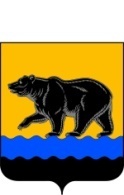 РОССИЙСКАЯ ФЕДЕРАЦИЯХАНТЫ-МАНСИЙСКИЙ АВТОНОМНЫЙ ОКРУГ – ЮГРА(Тюменская область)ТЕРРИТОРИАЛЬНАЯ ИЗБИРАТЕЛЬНАЯ КОМИССИЯ ГОРОДА НЕФТЕЮГАНСКАПОСТАНОВЛЕНИЕот  «03» июля  2017 года			                                             № 34 О формах ведения и порядке предоставления данных об объемах и стоимости эфирного времени, печатной площади, услуг по размещению предвыборных агитационных материалов в сетевых изданиях, предоставленных для проведения предвыборной агитации зарегистрированным кандидатам на дополнительных выборах депутатов Думы города Нефтеюганска шестого созыва по одномандатным избирательным округам, организациями, осуществляющими выпуск средств массовой информацииВ соответствии с пунктом 10 статьи 24 Федерального закона от 12.06.2002  №67-ФЗ «Об основных гарантиях избирательных прав и права на участие в  референдуме граждан Российской Федерации», постановлением Избирательной комиссии Ханты-Мансийского автономного округа-Югры от 21.10.2010 №480 «О возложении полномочий избирательной комиссии муниципального образования городской округ город Нефтеюганск на территориальную комиссию города Нефтеюганска», пунктом 7 статьи 10.6 Закона Ханты-Мансийского автономного округа – Югры от 30.09.2011    №81-оз «О выборах депутатов представительного органа муниципального образования в Ханты-Мансийском автономном округе – Югре» территориальная избирательная комиссия города Нефтеюганска постановляет:1. Утвердить формы ведения организациями, осуществляющими выпуск средств массовой информации, учета объемов и стоимости эфирного времени, печатной площади, услуг по размещению предвыборных агитационных материалов в сетевых изданиях, предоставленных для проведения предвыборной агитации зарегистрированным кандидатам на дополнительных выборах в депутаты Думы города Нефтеюганска шестого созыва, согласно приложениям №1-3.2.  Утвердить порядок представления организациями телерадиовещания, редакциями периодических печатных изданий, редакциями сетевых изданий   данных отдельного учета объемов и стоимости платного эфирного времени, бесплатной и платной печатной площади, услуг по размещению предвыборных агитационных материалов в сетевых изданиях,  предоставленных зарегистрированным кандидатам на дополнительных выборах депутатов Думы города Нефтеюганска шестого созыва в территориальную избирательную комиссию города Нефтеюганска согласно приложению №4.3. Руководителям организаций, осуществляющих выпуск средств массовой информации, предоставлявшим эфирное время, печатную площадь, услуги по размещению предвыборных агитационных материалов в сетевых изданиях для проведения предвыборной агитации зарегистрированным кандидатам на дополнительных выборах в депутаты Думы города Нефтеюганска шестого созыва, представить в территориальную избирательную комиссию города Нефтеюганска сводные сведения об объемах и стоимости эфирного времени, печатной площади по формам, утвержденным настоящим постановлением, в течение десяти дней со дня проведения выборов на бумажном носителе, а также в машиночитаемом виде по адресу электронной почты  tikadm@mail.ru.4. Постановление территориальной избирательной комиссии города Нефтеюганска от 13.07.2016 №43/147 «О формах ведения и порядке предоставления данных об объемах и стоимости эфирного времени, печатной площади, услуг по размещению предвыборных агитационных материалов в сетевых изданиях, предоставленных для проведения предвыборной агитации зарегистрированным кандидатам на выборах депутатов Думы города Нефтеюганска шестого созыва, организациями, осуществляющими выпуск средств массовой информации» признать утратившим силу.  5. Разместить настоящее постановление на официальном сайте органов местного самоуправления  города Нефтеюганска в сети Интернет на странице «Избирательная комиссия».6. Контроль за выполнением настоящего постановления возложить на председателя территориальной избирательной комиссии города Нефтеюганска Мозолевскую С.С.Председатель территориальной избирательной комиссии                                                            С.С. МозолевскаяСекретарь территориальнойизбирательной комиссии                                                            Н.В. АрестоваПорядокпредставления организациями телерадиовещания, редакциями периодических печатных изданий, редакциями сетевых изданий данных отдельного учета объемов и стоимости платного эфирного времени, бесплатной и платной печатной площади, услуг по размещению предвыборных агитационных материалов в сетевых изданиях, предоставленных зарегистрированным кандидатам на дополнительных выборах депутатов Думы города Нефтеюганска шестого созыва, в территориальную избирательную комиссию города Нефтеюганска (далее – данные отдельного учета)В территориальную избирательную комиссию города Нефтеюганска      представляются:Организациями телерадиовещания - данные отдельного учета     объема и стоимости платного эфирного времени, предоставленного              зарегистрированным кандидатам.Редакциями периодических печатных изданий – данные отдельного учета объема бесплатной печатной площади, объема и стоимости платной печатной площади, предоставленной зарегистрированным кандидатам.Редакциями сетевых изданий – данные отдельного учета объема и стоимости услуг по размещению предвыборных агитационных материалов в сетевых изданиях, предоставленных зарегистрированным кандидатам.Формы отдельного учета представляют собой файлы формата MS Excel. Один файл отдельного учета включает в себя: вкладку титульного  листа, вкладки с формами учета объемов и стоимости платного эфирного времени, либо бесплатной и платной печатной площади, либо платных услуг по размещению материалов в сетевом издании, вкладки с образцами  заполнения. Если организация телерадиовещания выпускает несколько средств массовой информации, предоставлявших эфирное время, то   заполняются и представляются данные отдельного учета по каждому такому СМИ по установленной форме отдельными файлами. Из итогового файла следует удалить вкладки с образцами заполнения.Если организация телерадиовещания, редакция периодического      печатного издания не предоставляла платного эфирного времени, бесплатной или платной печатной площади, то соответствующая форма учета не заполняется и на титульном листе проставляется соответствующая отметка.В качестве имени файла, содержащего данные отдельного учета,     рекомендуется использовать шаблон «вид организации - краткое              наименование организации телерадиовещания (редакции, сетевого издания)- краткое наименование СМИ» (виды: ОТРВ- организация телерадиовещания, ППИ – редакция периодического печатного издания, ЭСИ – сетевое издание). Например, «ОТРВ-ВГТР-Россия24.xlsx». Данные учета представляются в соответствующую избирательную комиссию в электронном виде – записанными на компакт-диск (тип CD-R или DVD-R, не перезаписываемый). После записи файла на диск                   рекомендуется проверить корректность его считывания и, при                    необходимости, записать файл на другой компакт-диск. Отсутствие файла на компакт-диске, невозможность считать файл является непредставлением данных отдельного учета в избирательного комиссию, о чем последняя     незамедлительно уведомляет соответствующую организацию.В качестве сопроводительного письма, приложением к которому         является компакт-диск, используется заполненный титульный лист, который распечатывается, заверяется подписью руководителя и печатью организации. Прилагаемый компакт-диск рекомендуется надписывать, например,            указывать имя файла. Прием избирательными комиссиями файлов с данными отдельного учета, направленных электронной почтой, не производится.Приложение №1к постановлению территориальной избирательной комиссии г. Нефтеюганска от 03.07.2017  № 34 Приложение №1к постановлению территориальной избирательной комиссии г. Нефтеюганска от 03.07.2017  № 34 Приложение №1к постановлению территориальной избирательной комиссии г. Нефтеюганска от 03.07.2017  № 34 Приложение №1к постановлению территориальной избирательной комиссии г. Нефтеюганска от 03.07.2017  № 34 Приложение №1к постановлению территориальной избирательной комиссии г. Нефтеюганска от 03.07.2017  № 34 УЧЕТ1
объема и стоимости платного эфирного времени, предоставленногоорганизацией телерадиовещания зарегистрированным кандидатам в период избирательной кампании по дополнительным выборам депутатов Думы города Нефтеюганска  шестого созыва2УЧЕТ1
объема и стоимости платного эфирного времени, предоставленногоорганизацией телерадиовещания зарегистрированным кандидатам в период избирательной кампании по дополнительным выборам депутатов Думы города Нефтеюганска  шестого созыва2УЧЕТ1
объема и стоимости платного эфирного времени, предоставленногоорганизацией телерадиовещания зарегистрированным кандидатам в период избирательной кампании по дополнительным выборам депутатов Думы города Нефтеюганска  шестого созыва2УЧЕТ1
объема и стоимости платного эфирного времени, предоставленногоорганизацией телерадиовещания зарегистрированным кандидатам в период избирательной кампании по дополнительным выборам депутатов Думы города Нефтеюганска  шестого созыва2УЧЕТ1
объема и стоимости платного эфирного времени, предоставленногоорганизацией телерадиовещания зарегистрированным кандидатам в период избирательной кампании по дополнительным выборам депутатов Думы города Нефтеюганска  шестого созыва2УЧЕТ1
объема и стоимости платного эфирного времени, предоставленногоорганизацией телерадиовещания зарегистрированным кандидатам в период избирательной кампании по дополнительным выборам депутатов Думы города Нефтеюганска  шестого созыва2УЧЕТ1
объема и стоимости платного эфирного времени, предоставленногоорганизацией телерадиовещания зарегистрированным кандидатам в период избирательной кампании по дополнительным выборам депутатов Думы города Нефтеюганска  шестого созыва2УЧЕТ1
объема и стоимости платного эфирного времени, предоставленногоорганизацией телерадиовещания зарегистрированным кандидатам в период избирательной кампании по дополнительным выборам депутатов Думы города Нефтеюганска  шестого созыва2УЧЕТ1
объема и стоимости платного эфирного времени, предоставленногоорганизацией телерадиовещания зарегистрированным кандидатам в период избирательной кампании по дополнительным выборам депутатов Думы города Нефтеюганска  шестого созыва2УЧЕТ1
объема и стоимости платного эфирного времени, предоставленногоорганизацией телерадиовещания зарегистрированным кандидатам в период избирательной кампании по дополнительным выборам депутатов Думы города Нефтеюганска  шестого созыва2УЧЕТ1
объема и стоимости платного эфирного времени, предоставленногоорганизацией телерадиовещания зарегистрированным кандидатам в период избирательной кампании по дополнительным выборам депутатов Думы города Нефтеюганска  шестого созыва2УЧЕТ1
объема и стоимости платного эфирного времени, предоставленногоорганизацией телерадиовещания зарегистрированным кандидатам в период избирательной кампании по дополнительным выборам депутатов Думы города Нефтеюганска  шестого созыва2УЧЕТ1
объема и стоимости платного эфирного времени, предоставленногоорганизацией телерадиовещания зарегистрированным кандидатам в период избирательной кампании по дополнительным выборам депутатов Думы города Нефтеюганска  шестого созыва2УЧЕТ1
объема и стоимости платного эфирного времени, предоставленногоорганизацией телерадиовещания зарегистрированным кандидатам в период избирательной кампании по дополнительным выборам депутатов Думы города Нефтеюганска  шестого созыва2УЧЕТ1
объема и стоимости платного эфирного времени, предоставленногоорганизацией телерадиовещания зарегистрированным кандидатам в период избирательной кампании по дополнительным выборам депутатов Думы города Нефтеюганска  шестого созыва2УЧЕТ1
объема и стоимости платного эфирного времени, предоставленногоорганизацией телерадиовещания зарегистрированным кандидатам в период избирательной кампании по дополнительным выборам депутатов Думы города Нефтеюганска  шестого созыва2УЧЕТ1
объема и стоимости платного эфирного времени, предоставленногоорганизацией телерадиовещания зарегистрированным кандидатам в период избирательной кампании по дополнительным выборам депутатов Думы города Нефтеюганска  шестого созыва2УЧЕТ1
объема и стоимости платного эфирного времени, предоставленногоорганизацией телерадиовещания зарегистрированным кандидатам в период избирательной кампании по дополнительным выборам депутатов Думы города Нефтеюганска  шестого созыва2УЧЕТ1
объема и стоимости платного эфирного времени, предоставленногоорганизацией телерадиовещания зарегистрированным кандидатам в период избирательной кампании по дополнительным выборам депутатов Думы города Нефтеюганска  шестого созыва2УЧЕТ1
объема и стоимости платного эфирного времени, предоставленногоорганизацией телерадиовещания зарегистрированным кандидатам в период избирательной кампании по дополнительным выборам депутатов Думы города Нефтеюганска  шестого созыва2УЧЕТ1
объема и стоимости платного эфирного времени, предоставленногоорганизацией телерадиовещания зарегистрированным кандидатам в период избирательной кампании по дополнительным выборам депутатов Думы города Нефтеюганска  шестого созыва2УЧЕТ1
объема и стоимости платного эфирного времени, предоставленногоорганизацией телерадиовещания зарегистрированным кандидатам в период избирательной кампании по дополнительным выборам депутатов Думы города Нефтеюганска  шестого созыва2УЧЕТ1
объема и стоимости платного эфирного времени, предоставленногоорганизацией телерадиовещания зарегистрированным кандидатам в период избирательной кампании по дополнительным выборам депутатов Думы города Нефтеюганска  шестого созыва2УЧЕТ1
объема и стоимости платного эфирного времени, предоставленногоорганизацией телерадиовещания зарегистрированным кандидатам в период избирательной кампании по дополнительным выборам депутатов Думы города Нефтеюганска  шестого созыва2УЧЕТ1
объема и стоимости платного эфирного времени, предоставленногоорганизацией телерадиовещания зарегистрированным кандидатам в период избирательной кампании по дополнительным выборам депутатов Думы города Нефтеюганска  шестого созыва2УЧЕТ1
объема и стоимости платного эфирного времени, предоставленногоорганизацией телерадиовещания зарегистрированным кандидатам в период избирательной кампании по дополнительным выборам депутатов Думы города Нефтеюганска  шестого созыва2УЧЕТ1
объема и стоимости платного эфирного времени, предоставленногоорганизацией телерадиовещания зарегистрированным кандидатам в период избирательной кампании по дополнительным выборам депутатов Думы города Нефтеюганска  шестого созыва2УЧЕТ1
объема и стоимости платного эфирного времени, предоставленногоорганизацией телерадиовещания зарегистрированным кандидатам в период избирательной кампании по дополнительным выборам депутатов Думы города Нефтеюганска  шестого созыва2УЧЕТ1
объема и стоимости платного эфирного времени, предоставленногоорганизацией телерадиовещания зарегистрированным кандидатам в период избирательной кампании по дополнительным выборам депутатов Думы города Нефтеюганска  шестого созыва2УЧЕТ1
объема и стоимости платного эфирного времени, предоставленногоорганизацией телерадиовещания зарегистрированным кандидатам в период избирательной кампании по дополнительным выборам депутатов Думы города Нефтеюганска  шестого созыва2УЧЕТ1
объема и стоимости платного эфирного времени, предоставленногоорганизацией телерадиовещания зарегистрированным кандидатам в период избирательной кампании по дополнительным выборам депутатов Думы города Нефтеюганска  шестого созыва2УЧЕТ1
объема и стоимости платного эфирного времени, предоставленногоорганизацией телерадиовещания зарегистрированным кандидатам в период избирательной кампании по дополнительным выборам депутатов Думы города Нефтеюганска  шестого созыва2УЧЕТ1
объема и стоимости платного эфирного времени, предоставленногоорганизацией телерадиовещания зарегистрированным кандидатам в период избирательной кампании по дополнительным выборам депутатов Думы города Нефтеюганска  шестого созыва2УЧЕТ1
объема и стоимости платного эфирного времени, предоставленногоорганизацией телерадиовещания зарегистрированным кандидатам в период избирательной кампании по дополнительным выборам депутатов Думы города Нефтеюганска  шестого созыва2УЧЕТ1
объема и стоимости платного эфирного времени, предоставленногоорганизацией телерадиовещания зарегистрированным кандидатам в период избирательной кампании по дополнительным выборам депутатов Думы города Нефтеюганска  шестого созыва2УЧЕТ1
объема и стоимости платного эфирного времени, предоставленногоорганизацией телерадиовещания зарегистрированным кандидатам в период избирательной кампании по дополнительным выборам депутатов Думы города Нефтеюганска  шестого созыва2УЧЕТ1
объема и стоимости платного эфирного времени, предоставленногоорганизацией телерадиовещания зарегистрированным кандидатам в период избирательной кампании по дополнительным выборам депутатов Думы города Нефтеюганска  шестого созыва2УЧЕТ1
объема и стоимости платного эфирного времени, предоставленногоорганизацией телерадиовещания зарегистрированным кандидатам в период избирательной кампании по дополнительным выборам депутатов Думы города Нефтеюганска  шестого созыва2УЧЕТ1
объема и стоимости платного эфирного времени, предоставленногоорганизацией телерадиовещания зарегистрированным кандидатам в период избирательной кампании по дополнительным выборам депутатов Думы города Нефтеюганска  шестого созыва2УЧЕТ1
объема и стоимости платного эфирного времени, предоставленногоорганизацией телерадиовещания зарегистрированным кандидатам в период избирательной кампании по дополнительным выборам депутатов Думы города Нефтеюганска  шестого созыва2УЧЕТ1
объема и стоимости платного эфирного времени, предоставленногоорганизацией телерадиовещания зарегистрированным кандидатам в период избирательной кампании по дополнительным выборам депутатов Думы города Нефтеюганска  шестого созыва2УЧЕТ1
объема и стоимости платного эфирного времени, предоставленногоорганизацией телерадиовещания зарегистрированным кандидатам в период избирательной кампании по дополнительным выборам депутатов Думы города Нефтеюганска  шестого созыва2УЧЕТ1
объема и стоимости платного эфирного времени, предоставленногоорганизацией телерадиовещания зарегистрированным кандидатам в период избирательной кампании по дополнительным выборам депутатов Думы города Нефтеюганска  шестого созыва2УЧЕТ1
объема и стоимости платного эфирного времени, предоставленногоорганизацией телерадиовещания зарегистрированным кандидатам в период избирательной кампании по дополнительным выборам депутатов Думы города Нефтеюганска  шестого созыва2УЧЕТ1
объема и стоимости платного эфирного времени, предоставленногоорганизацией телерадиовещания зарегистрированным кандидатам в период избирательной кампании по дополнительным выборам депутатов Думы города Нефтеюганска  шестого созыва2УЧЕТ1
объема и стоимости платного эфирного времени, предоставленногоорганизацией телерадиовещания зарегистрированным кандидатам в период избирательной кампании по дополнительным выборам депутатов Думы города Нефтеюганска  шестого созыва2УЧЕТ1
объема и стоимости платного эфирного времени, предоставленногоорганизацией телерадиовещания зарегистрированным кандидатам в период избирательной кампании по дополнительным выборам депутатов Думы города Нефтеюганска  шестого созыва2УЧЕТ1
объема и стоимости платного эфирного времени, предоставленногоорганизацией телерадиовещания зарегистрированным кандидатам в период избирательной кампании по дополнительным выборам депутатов Думы города Нефтеюганска  шестого созыва2УЧЕТ1
объема и стоимости платного эфирного времени, предоставленногоорганизацией телерадиовещания зарегистрированным кандидатам в период избирательной кампании по дополнительным выборам депутатов Думы города Нефтеюганска  шестого созыва2УЧЕТ1
объема и стоимости платного эфирного времени, предоставленногоорганизацией телерадиовещания зарегистрированным кандидатам в период избирательной кампании по дополнительным выборам депутатов Думы города Нефтеюганска  шестого созыва2УЧЕТ1
объема и стоимости платного эфирного времени, предоставленногоорганизацией телерадиовещания зарегистрированным кандидатам в период избирательной кампании по дополнительным выборам депутатов Думы города Нефтеюганска  шестого созыва2УЧЕТ1
объема и стоимости платного эфирного времени, предоставленногоорганизацией телерадиовещания зарегистрированным кандидатам в период избирательной кампании по дополнительным выборам депутатов Думы города Нефтеюганска  шестого созыва2УЧЕТ1
объема и стоимости платного эфирного времени, предоставленногоорганизацией телерадиовещания зарегистрированным кандидатам в период избирательной кампании по дополнительным выборам депутатов Думы города Нефтеюганска  шестого созыва2УЧЕТ1
объема и стоимости платного эфирного времени, предоставленногоорганизацией телерадиовещания зарегистрированным кандидатам в период избирательной кампании по дополнительным выборам депутатов Думы города Нефтеюганска  шестого созыва2УЧЕТ1
объема и стоимости платного эфирного времени, предоставленногоорганизацией телерадиовещания зарегистрированным кандидатам в период избирательной кампании по дополнительным выборам депутатов Думы города Нефтеюганска  шестого созыва2УЧЕТ1
объема и стоимости платного эфирного времени, предоставленногоорганизацией телерадиовещания зарегистрированным кандидатам в период избирательной кампании по дополнительным выборам депутатов Думы города Нефтеюганска  шестого созыва2Представляется вПредставляется вПредставляется вПредставляется вПредставляется вПредставляется вПредставляется в Территориальную избирательную комиссию города Нефтеюганска  Территориальную избирательную комиссию города Нефтеюганска  Территориальную избирательную комиссию города Нефтеюганска  Территориальную избирательную комиссию города Нефтеюганска  Территориальную избирательную комиссию города Нефтеюганска  Территориальную избирательную комиссию города Нефтеюганска  Территориальную избирательную комиссию города Нефтеюганска (наименование территориальной избирательной комиссии)3(наименование территориальной избирательной комиссии)3(наименование территориальной избирательной комиссии)3(наименование территориальной избирательной комиссии)3(наименование территориальной избирательной комиссии)3(наименование территориальной избирательной комиссии)3(наименование территориальной избирательной комиссии)3(наименование территориальной избирательной комиссии)3(наименование территориальной избирательной комиссии)3(наименование территориальной избирательной комиссии)3(наименование территориальной избирательной комиссии)3Сведения об организации телерадиовещания и средстве массовой информации, предоставившем платное эфирное времяСведения об организации телерадиовещания и средстве массовой информации, предоставившем платное эфирное времяСведения об организации телерадиовещания и средстве массовой информации, предоставившем платное эфирное времяСведения об организации телерадиовещания и средстве массовой информации, предоставившем платное эфирное времяСведения об организации телерадиовещания и средстве массовой информации, предоставившем платное эфирное времяСведения об организации телерадиовещания и средстве массовой информации, предоставившем платное эфирное времяСведения об организации телерадиовещания и средстве массовой информации, предоставившем платное эфирное времяСведения об организации телерадиовещания и средстве массовой информации, предоставившем платное эфирное времяСведения об организации телерадиовещания и средстве массовой информации, предоставившем платное эфирное времяСведения об организации телерадиовещания и средстве массовой информации, предоставившем платное эфирное времяСведения об организации телерадиовещания и средстве массовой информации, предоставившем платное эфирное времяСведения об организации телерадиовещания и средстве массовой информации, предоставившем платное эфирное времяСведения об организации телерадиовещания и средстве массовой информации, предоставившем платное эфирное времяСведения об организации телерадиовещания и средстве массовой информации, предоставившем платное эфирное времяСведения об организации телерадиовещания и средстве массовой информации, предоставившем платное эфирное времяСведения об организации телерадиовещания и средстве массовой информации, предоставившем платное эфирное времяСведения об организации телерадиовещания и средстве массовой информации, предоставившем платное эфирное времяСведения об организации телерадиовещания и средстве массовой информации, предоставившем платное эфирное времяСведения об организации телерадиовещания и средстве массовой информации, предоставившем платное эфирное времяСведения об организации телерадиовещания и средстве массовой информации, предоставившем платное эфирное времяСведения об организации телерадиовещания и средстве массовой информации, предоставившем платное эфирное времяСведения об организации телерадиовещания и средстве массовой информации, предоставившем платное эфирное времяНаименование организации телерадиовещанияНаименование организации телерадиовещанияНаименование организации телерадиовещанияНаименование организации телерадиовещанияНаименование организации телерадиовещанияНаименование организации телерадиовещанияНаименование организации телерадиовещанияНаименование организации телерадиовещанияНаименование организации телерадиовещанияНаименование организации телерадиовещанияНаименование средства массовой информации, предоставившего эфирное времяНаименование средства массовой информации, предоставившего эфирное времяНаименование средства массовой информации, предоставившего эфирное времяНаименование средства массовой информации, предоставившего эфирное времяНаименование средства массовой информации, предоставившего эфирное времяНаименование средства массовой информации, предоставившего эфирное времяНаименование средства массовой информации, предоставившего эфирное времяНаименование средства массовой информации, предоставившего эфирное времяНаименование средства массовой информации, предоставившего эфирное времяНаименование средства массовой информации, предоставившего эфирное времяНаименование средства массовой информации, предоставившего эфирное времяНаименование средства массовой информации, предоставившего эфирное времяНаименование средства массовой информации, предоставившего эфирное времяНаименование средства массовой информации, предоставившего эфирное времяНаименование средства массовой информации, предоставившего эфирное времяНомер свидетельства о регистрации средства массовой информацииНомер свидетельства о регистрации средства массовой информацииНомер свидетельства о регистрации средства массовой информацииНомер свидетельства о регистрации средства массовой информацииНомер свидетельства о регистрации средства массовой информацииНомер свидетельства о регистрации средства массовой информацииНомер свидетельства о регистрации средства массовой информацииНомер свидетельства о регистрации средства массовой информацииНомер свидетельства о регистрации средства массовой информацииНомер свидетельства о регистрации средства массовой информацииРуководитель организации телерадиовещанияРуководитель организации телерадиовещанияРуководитель организации телерадиовещанияРуководитель организации телерадиовещанияРуководитель организации телерадиовещанияРуководитель организации телерадиовещания(подпись, инициалы, фамилия) 4(подпись, инициалы, фамилия) 4(подпись, инициалы, фамилия) 4(подпись, инициалы, фамилия) 4(подпись, инициалы, фамилия) 4ДатаДата20____ г.М.П.4число (ДД)месяц (ММ)Бесплатное эфирное время не предоставлялось.Бесплатное эфирное время не предоставлялось.Бесплатное эфирное время не предоставлялось.Бесплатное эфирное время не предоставлялось.Бесплатное эфирное время не предоставлялось.Бесплатное эфирное время не предоставлялось.Бесплатное эфирное время не предоставлялось.Бесплатное эфирное время не предоставлялось.Бесплатное эфирное время не предоставлялось.Бесплатное эфирное время не предоставлялось.Платное эфирное время не предоставлялось.Платное эфирное время не предоставлялось.Платное эфирное время не предоставлялось.Платное эфирное время не предоставлялось.Платное эфирное время не предоставлялось.Платное эфирное время не предоставлялось.Платное эфирное время не предоставлялось.Платное эфирное время не предоставлялось.Платное эфирное время не предоставлялось.Платное эфирное время не предоставлялось.Приложение: 1 компакт-диск (CD-R/DVD-R), содержащий файл        ________________________5.Приложение: 1 компакт-диск (CD-R/DVD-R), содержащий файл        ________________________5.Приложение: 1 компакт-диск (CD-R/DVD-R), содержащий файл        ________________________5.Приложение: 1 компакт-диск (CD-R/DVD-R), содержащий файл        ________________________5.Приложение: 1 компакт-диск (CD-R/DVD-R), содержащий файл        ________________________5.Приложение: 1 компакт-диск (CD-R/DVD-R), содержащий файл        ________________________5.Приложение: 1 компакт-диск (CD-R/DVD-R), содержащий файл        ________________________5.Приложение: 1 компакт-диск (CD-R/DVD-R), содержащий файл        ________________________5.Приложение: 1 компакт-диск (CD-R/DVD-R), содержащий файл        ________________________5.Приложение: 1 компакт-диск (CD-R/DVD-R), содержащий файл        ________________________5.Приложение: 1 компакт-диск (CD-R/DVD-R), содержащий файл        ________________________5.(имя файла с данными учета)(имя файла с данными учета)(имя файла с данными учета)1 Данные отдельного учета заполняются и представляются в виде файла формата MS Excel.1 Данные отдельного учета заполняются и представляются в виде файла формата MS Excel.1 Данные отдельного учета заполняются и представляются в виде файла формата MS Excel.1 Данные отдельного учета заполняются и представляются в виде файла формата MS Excel.1 Данные отдельного учета заполняются и представляются в виде файла формата MS Excel.1 Данные отдельного учета заполняются и представляются в виде файла формата MS Excel.1 Данные отдельного учета заполняются и представляются в виде файла формата MS Excel.1 Данные отдельного учета заполняются и представляются в виде файла формата MS Excel.1 Данные отдельного учета заполняются и представляются в виде файла формата MS Excel.1 Данные отдельного учета заполняются и представляются в виде файла формата MS Excel.1 Данные отдельного учета заполняются и представляются в виде файла формата MS Excel.2 Заполняется по каждому средству массовой информации, выпускаемому организацией телерадиовещания;    образец заполнения титульного листа прилагается.2 Заполняется по каждому средству массовой информации, выпускаемому организацией телерадиовещания;    образец заполнения титульного листа прилагается.2 Заполняется по каждому средству массовой информации, выпускаемому организацией телерадиовещания;    образец заполнения титульного листа прилагается.2 Заполняется по каждому средству массовой информации, выпускаемому организацией телерадиовещания;    образец заполнения титульного листа прилагается.2 Заполняется по каждому средству массовой информации, выпускаемому организацией телерадиовещания;    образец заполнения титульного листа прилагается.2 Заполняется по каждому средству массовой информации, выпускаемому организацией телерадиовещания;    образец заполнения титульного листа прилагается.2 Заполняется по каждому средству массовой информации, выпускаемому организацией телерадиовещания;    образец заполнения титульного листа прилагается.2 Заполняется по каждому средству массовой информации, выпускаемому организацией телерадиовещания;    образец заполнения титульного листа прилагается.2 Заполняется по каждому средству массовой информации, выпускаемому организацией телерадиовещания;    образец заполнения титульного листа прилагается.2 Заполняется по каждому средству массовой информации, выпускаемому организацией телерадиовещания;    образец заполнения титульного листа прилагается.2 Заполняется по каждому средству массовой информации, выпускаемому организацией телерадиовещания;    образец заполнения титульного листа прилагается.2 Заполняется по каждому средству массовой информации, выпускаемому организацией телерадиовещания;    образец заполнения титульного листа прилагается.2 Заполняется по каждому средству массовой информации, выпускаемому организацией телерадиовещания;    образец заполнения титульного листа прилагается.2 Заполняется по каждому средству массовой информации, выпускаемому организацией телерадиовещания;    образец заполнения титульного листа прилагается.2 Заполняется по каждому средству массовой информации, выпускаемому организацией телерадиовещания;    образец заполнения титульного листа прилагается.2 Заполняется по каждому средству массовой информации, выпускаемому организацией телерадиовещания;    образец заполнения титульного листа прилагается.2 Заполняется по каждому средству массовой информации, выпускаемому организацией телерадиовещания;    образец заполнения титульного листа прилагается.2 Заполняется по каждому средству массовой информации, выпускаемому организацией телерадиовещания;    образец заполнения титульного листа прилагается.2 Заполняется по каждому средству массовой информации, выпускаемому организацией телерадиовещания;    образец заполнения титульного листа прилагается.2 Заполняется по каждому средству массовой информации, выпускаемому организацией телерадиовещания;    образец заполнения титульного листа прилагается.2 Заполняется по каждому средству массовой информации, выпускаемому организацией телерадиовещания;    образец заполнения титульного листа прилагается.2 Заполняется по каждому средству массовой информации, выпускаемому организацией телерадиовещания;    образец заполнения титульного листа прилагается.3 Указывается территориальная избирательная комиссия, в которую представляются сводные сведения.3 Указывается территориальная избирательная комиссия, в которую представляются сводные сведения.3 Указывается территориальная избирательная комиссия, в которую представляются сводные сведения.3 Указывается территориальная избирательная комиссия, в которую представляются сводные сведения.3 Указывается территориальная избирательная комиссия, в которую представляются сводные сведения.3 Указывается территориальная избирательная комиссия, в которую представляются сводные сведения.3 Указывается территориальная избирательная комиссия, в которую представляются сводные сведения.3 Указывается территориальная избирательная комиссия, в которую представляются сводные сведения.3 Указывается территориальная избирательная комиссия, в которую представляются сводные сведения.3 Указывается территориальная избирательная комиссия, в которую представляются сводные сведения.3 Указывается территориальная избирательная комиссия, в которую представляются сводные сведения.3 Указывается территориальная избирательная комиссия, в которую представляются сводные сведения.3 Указывается территориальная избирательная комиссия, в которую представляются сводные сведения.3 Указывается территориальная избирательная комиссия, в которую представляются сводные сведения.3 Указывается территориальная избирательная комиссия, в которую представляются сводные сведения.3 Указывается территориальная избирательная комиссия, в которую представляются сводные сведения.3 Указывается территориальная избирательная комиссия, в которую представляются сводные сведения.3 Указывается территориальная избирательная комиссия, в которую представляются сводные сведения.3 Указывается территориальная избирательная комиссия, в которую представляются сводные сведения.3 Указывается территориальная избирательная комиссия, в которую представляются сводные сведения.3 Указывается территориальная избирательная комиссия, в которую представляются сводные сведения.3 Указывается территориальная избирательная комиссия, в которую представляются сводные сведения.4 Заверяется подписями и печатью организации при распечатывании титульного листа для представления в      избирательную комиссию.4 Заверяется подписями и печатью организации при распечатывании титульного листа для представления в      избирательную комиссию.4 Заверяется подписями и печатью организации при распечатывании титульного листа для представления в      избирательную комиссию.4 Заверяется подписями и печатью организации при распечатывании титульного листа для представления в      избирательную комиссию.4 Заверяется подписями и печатью организации при распечатывании титульного листа для представления в      избирательную комиссию.4 Заверяется подписями и печатью организации при распечатывании титульного листа для представления в      избирательную комиссию.4 Заверяется подписями и печатью организации при распечатывании титульного листа для представления в      избирательную комиссию.4 Заверяется подписями и печатью организации при распечатывании титульного листа для представления в      избирательную комиссию.4 Заверяется подписями и печатью организации при распечатывании титульного листа для представления в      избирательную комиссию.4 Заверяется подписями и печатью организации при распечатывании титульного листа для представления в      избирательную комиссию.4 Заверяется подписями и печатью организации при распечатывании титульного листа для представления в      избирательную комиссию.4 Заверяется подписями и печатью организации при распечатывании титульного листа для представления в      избирательную комиссию.4 Заверяется подписями и печатью организации при распечатывании титульного листа для представления в      избирательную комиссию.4 Заверяется подписями и печатью организации при распечатывании титульного листа для представления в      избирательную комиссию.4 Заверяется подписями и печатью организации при распечатывании титульного листа для представления в      избирательную комиссию.4 Заверяется подписями и печатью организации при распечатывании титульного листа для представления в      избирательную комиссию.4 Заверяется подписями и печатью организации при распечатывании титульного листа для представления в      избирательную комиссию.4 Заверяется подписями и печатью организации при распечатывании титульного листа для представления в      избирательную комиссию.4 Заверяется подписями и печатью организации при распечатывании титульного листа для представления в      избирательную комиссию.4 Заверяется подписями и печатью организации при распечатывании титульного листа для представления в      избирательную комиссию.4 Заверяется подписями и печатью организации при распечатывании титульного листа для представления в      избирательную комиссию.4 Заверяется подписями и печатью организации при распечатывании титульного листа для представления в      избирательную комиссию.5 Заполняется при распечатывании титульного листа для представления данных учета в избирательную  комиссию.5 Заполняется при распечатывании титульного листа для представления данных учета в избирательную  комиссию.5 Заполняется при распечатывании титульного листа для представления данных учета в избирательную  комиссию.5 Заполняется при распечатывании титульного листа для представления данных учета в избирательную  комиссию.5 Заполняется при распечатывании титульного листа для представления данных учета в избирательную  комиссию.5 Заполняется при распечатывании титульного листа для представления данных учета в избирательную  комиссию.5 Заполняется при распечатывании титульного листа для представления данных учета в избирательную  комиссию.5 Заполняется при распечатывании титульного листа для представления данных учета в избирательную  комиссию.5 Заполняется при распечатывании титульного листа для представления данных учета в избирательную  комиссию.5 Заполняется при распечатывании титульного листа для представления данных учета в избирательную  комиссию.5 Заполняется при распечатывании титульного листа для представления данных учета в избирательную  комиссию.5 Заполняется при распечатывании титульного листа для представления данных учета в избирательную  комиссию.5 Заполняется при распечатывании титульного листа для представления данных учета в избирательную  комиссию.5 Заполняется при распечатывании титульного листа для представления данных учета в избирательную  комиссию.5 Заполняется при распечатывании титульного листа для представления данных учета в избирательную  комиссию.5 Заполняется при распечатывании титульного листа для представления данных учета в избирательную  комиссию.5 Заполняется при распечатывании титульного листа для представления данных учета в избирательную  комиссию.5 Заполняется при распечатывании титульного листа для представления данных учета в избирательную  комиссию.5 Заполняется при распечатывании титульного листа для представления данных учета в избирательную  комиссию.5 Заполняется при распечатывании титульного листа для представления данных учета в избирательную  комиссию.5 Заполняется при распечатывании титульного листа для представления данных учета в избирательную  комиссию.5 Заполняется при распечатывании титульного листа для представления данных учета в избирательную  комиссию.СВОДНЫЕ СВЕДЕНИЯ1СВОДНЫЕ СВЕДЕНИЯ1СВОДНЫЕ СВЕДЕНИЯ1СВОДНЫЕ СВЕДЕНИЯ1СВОДНЫЕ СВЕДЕНИЯ1СВОДНЫЕ СВЕДЕНИЯ1СВОДНЫЕ СВЕДЕНИЯ1СВОДНЫЕ СВЕДЕНИЯ1СВОДНЫЕ СВЕДЕНИЯ1СВОДНЫЕ СВЕДЕНИЯ1СВОДНЫЕ СВЕДЕНИЯ1об использованном объеме и стоимости платного эфирного времени 2об использованном объеме и стоимости платного эфирного времени 2об использованном объеме и стоимости платного эфирного времени 2об использованном объеме и стоимости платного эфирного времени 2об использованном объеме и стоимости платного эфирного времени 2об использованном объеме и стоимости платного эфирного времени 2об использованном объеме и стоимости платного эфирного времени 2об использованном объеме и стоимости платного эфирного времени 2об использованном объеме и стоимости платного эфирного времени 2об использованном объеме и стоимости платного эфирного времени 2об использованном объеме и стоимости платного эфирного времени 2По состоянию на «_____»_____________________20____годаПо состоянию на «_____»_____________________20____годаПо состоянию на «_____»_____________________20____годаПо состоянию на «_____»_____________________20____годаПо состоянию на «_____»_____________________20____годаПо состоянию на «_____»_____________________20____годаПо состоянию на «_____»_____________________20____года№ п/пФамилия, имя, отчество зарегистрированного кандидата3Фамилия, имя, отчество зарегистрированного кандидата3Фамилия, имя, отчество зарегистрированного кандидата3Форма предвыборной агитации4Форма предвыборной агитации4Дата выхода в эфирВремя выхода в эфирОбъем фактически использованного эфирного времени, 
мин:секОбъем фактически использованного эфирного времени, 
мин:секСтоимость фактически использованного эфирного времени, руб.Стоимость фактически использованного эфирного времени, руб.Документ, подтверждающий оплату (дата, номер платежного поручения)Документ, подтверждающий оплату (дата, номер платежного поручения)Документ, подтверждающий оплату (дата, номер платежного поручения)Документ, подтверждающий оплату (дата, номер платежного поручения)1222334566778888Итого 5Итого 5Итого 5ВсегоВсегоВсегоВсего1 Образец заполнения сводных сведений об использованном объеме и стоимости платного эфирного времени прилагается.1 Образец заполнения сводных сведений об использованном объеме и стоимости платного эфирного времени прилагается.1 Образец заполнения сводных сведений об использованном объеме и стоимости платного эфирного времени прилагается.1 Образец заполнения сводных сведений об использованном объеме и стоимости платного эфирного времени прилагается.1 Образец заполнения сводных сведений об использованном объеме и стоимости платного эфирного времени прилагается.1 Образец заполнения сводных сведений об использованном объеме и стоимости платного эфирного времени прилагается.1 Образец заполнения сводных сведений об использованном объеме и стоимости платного эфирного времени прилагается.1 Образец заполнения сводных сведений об использованном объеме и стоимости платного эфирного времени прилагается.1 Образец заполнения сводных сведений об использованном объеме и стоимости платного эфирного времени прилагается.1 Образец заполнения сводных сведений об использованном объеме и стоимости платного эфирного времени прилагается.1 Образец заполнения сводных сведений об использованном объеме и стоимости платного эфирного времени прилагается.2 Не заполняется при отсутствии использованных объемов платного эфирного времени.2 Не заполняется при отсутствии использованных объемов платного эфирного времени.2 Не заполняется при отсутствии использованных объемов платного эфирного времени.2 Не заполняется при отсутствии использованных объемов платного эфирного времени.2 Не заполняется при отсутствии использованных объемов платного эфирного времени.2 Не заполняется при отсутствии использованных объемов платного эфирного времени.2 Не заполняется при отсутствии использованных объемов платного эфирного времени.2 Не заполняется при отсутствии использованных объемов платного эфирного времени.2 Не заполняется при отсутствии использованных объемов платного эфирного времени.2 Не заполняется при отсутствии использованных объемов платного эфирного времени.2 Не заполняется при отсутствии использованных объемов платного эфирного времени.2 Не заполняется при отсутствии использованных объемов платного эфирного времени.2 Не заполняется при отсутствии использованных объемов платного эфирного времени.2 Не заполняется при отсутствии использованных объемов платного эфирного времени.3 В случае наличия в сводных сведениях кандидатов с совпадающими фамилией, именем и отчеством дополнительно к ФИО таких кандидатов указывается дата      рождения кандидата.3 В случае наличия в сводных сведениях кандидатов с совпадающими фамилией, именем и отчеством дополнительно к ФИО таких кандидатов указывается дата      рождения кандидата.3 В случае наличия в сводных сведениях кандидатов с совпадающими фамилией, именем и отчеством дополнительно к ФИО таких кандидатов указывается дата      рождения кандидата.3 В случае наличия в сводных сведениях кандидатов с совпадающими фамилией, именем и отчеством дополнительно к ФИО таких кандидатов указывается дата      рождения кандидата.3 В случае наличия в сводных сведениях кандидатов с совпадающими фамилией, именем и отчеством дополнительно к ФИО таких кандидатов указывается дата      рождения кандидата.3 В случае наличия в сводных сведениях кандидатов с совпадающими фамилией, именем и отчеством дополнительно к ФИО таких кандидатов указывается дата      рождения кандидата.3 В случае наличия в сводных сведениях кандидатов с совпадающими фамилией, именем и отчеством дополнительно к ФИО таких кандидатов указывается дата      рождения кандидата.3 В случае наличия в сводных сведениях кандидатов с совпадающими фамилией, именем и отчеством дополнительно к ФИО таких кандидатов указывается дата      рождения кандидата.3 В случае наличия в сводных сведениях кандидатов с совпадающими фамилией, именем и отчеством дополнительно к ФИО таких кандидатов указывается дата      рождения кандидата.3 В случае наличия в сводных сведениях кандидатов с совпадающими фамилией, именем и отчеством дополнительно к ФИО таких кандидатов указывается дата      рождения кандидата.3 В случае наличия в сводных сведениях кандидатов с совпадающими фамилией, именем и отчеством дополнительно к ФИО таких кандидатов указывается дата      рождения кандидата.3 В случае наличия в сводных сведениях кандидатов с совпадающими фамилией, именем и отчеством дополнительно к ФИО таких кандидатов указывается дата      рождения кандидата.3 В случае наличия в сводных сведениях кандидатов с совпадающими фамилией, именем и отчеством дополнительно к ФИО таких кандидатов указывается дата      рождения кандидата.3 В случае наличия в сводных сведениях кандидатов с совпадающими фамилией, именем и отчеством дополнительно к ФИО таких кандидатов указывается дата      рождения кандидата.3 В случае наличия в сводных сведениях кандидатов с совпадающими фамилией, именем и отчеством дополнительно к ФИО таких кандидатов указывается дата      рождения кандидата.3 В случае наличия в сводных сведениях кандидатов с совпадающими фамилией, именем и отчеством дополнительно к ФИО таких кандидатов указывается дата      рождения кандидата.3 В случае наличия в сводных сведениях кандидатов с совпадающими фамилией, именем и отчеством дополнительно к ФИО таких кандидатов указывается дата      рождения кандидата.3 В случае наличия в сводных сведениях кандидатов с совпадающими фамилией, именем и отчеством дополнительно к ФИО таких кандидатов указывается дата      рождения кандидата.3 В случае наличия в сводных сведениях кандидатов с совпадающими фамилией, именем и отчеством дополнительно к ФИО таких кандидатов указывается дата      рождения кандидата.3 В случае наличия в сводных сведениях кандидатов с совпадающими фамилией, именем и отчеством дополнительно к ФИО таких кандидатов указывается дата      рождения кандидата.3 В случае наличия в сводных сведениях кандидатов с совпадающими фамилией, именем и отчеством дополнительно к ФИО таких кандидатов указывается дата      рождения кандидата.3 В случае наличия в сводных сведениях кандидатов с совпадающими фамилией, именем и отчеством дополнительно к ФИО таких кандидатов указывается дата      рождения кандидата.3 В случае наличия в сводных сведениях кандидатов с совпадающими фамилией, именем и отчеством дополнительно к ФИО таких кандидатов указывается дата      рождения кандидата.3 В случае наличия в сводных сведениях кандидатов с совпадающими фамилией, именем и отчеством дополнительно к ФИО таких кандидатов указывается дата      рождения кандидата.3 В случае наличия в сводных сведениях кандидатов с совпадающими фамилией, именем и отчеством дополнительно к ФИО таких кандидатов указывается дата      рождения кандидата.3 В случае наличия в сводных сведениях кандидатов с совпадающими фамилией, именем и отчеством дополнительно к ФИО таких кандидатов указывается дата      рождения кандидата.3 В случае наличия в сводных сведениях кандидатов с совпадающими фамилией, именем и отчеством дополнительно к ФИО таких кандидатов указывается дата      рождения кандидата.3 В случае наличия в сводных сведениях кандидатов с совпадающими фамилией, именем и отчеством дополнительно к ФИО таких кандидатов указывается дата      рождения кандидата.4 Формы предвыборной агитации: дебаты, дискуссия, «круглый стол», интервью, выступление, телеочерк, видеофильм, иные не запрещенные законом формы.4 Формы предвыборной агитации: дебаты, дискуссия, «круглый стол», интервью, выступление, телеочерк, видеофильм, иные не запрещенные законом формы.4 Формы предвыборной агитации: дебаты, дискуссия, «круглый стол», интервью, выступление, телеочерк, видеофильм, иные не запрещенные законом формы.4 Формы предвыборной агитации: дебаты, дискуссия, «круглый стол», интервью, выступление, телеочерк, видеофильм, иные не запрещенные законом формы.4 Формы предвыборной агитации: дебаты, дискуссия, «круглый стол», интервью, выступление, телеочерк, видеофильм, иные не запрещенные законом формы.4 Формы предвыборной агитации: дебаты, дискуссия, «круглый стол», интервью, выступление, телеочерк, видеофильм, иные не запрещенные законом формы.4 Формы предвыборной агитации: дебаты, дискуссия, «круглый стол», интервью, выступление, телеочерк, видеофильм, иные не запрещенные законом формы.4 Формы предвыборной агитации: дебаты, дискуссия, «круглый стол», интервью, выступление, телеочерк, видеофильм, иные не запрещенные законом формы.4 Формы предвыборной агитации: дебаты, дискуссия, «круглый стол», интервью, выступление, телеочерк, видеофильм, иные не запрещенные законом формы.4 Формы предвыборной агитации: дебаты, дискуссия, «круглый стол», интервью, выступление, телеочерк, видеофильм, иные не запрещенные законом формы.4 Формы предвыборной агитации: дебаты, дискуссия, «круглый стол», интервью, выступление, телеочерк, видеофильм, иные не запрещенные законом формы.4 Формы предвыборной агитации: дебаты, дискуссия, «круглый стол», интервью, выступление, телеочерк, видеофильм, иные не запрещенные законом формы.4 Формы предвыборной агитации: дебаты, дискуссия, «круглый стол», интервью, выступление, телеочерк, видеофильм, иные не запрещенные законом формы.4 Формы предвыборной агитации: дебаты, дискуссия, «круглый стол», интервью, выступление, телеочерк, видеофильм, иные не запрещенные законом формы.5 Заполняется по каждому зарегистрированному кандидату.5 Заполняется по каждому зарегистрированному кандидату.5 Заполняется по каждому зарегистрированному кандидату.5 Заполняется по каждому зарегистрированному кандидату.5 Заполняется по каждому зарегистрированному кандидату.5 Заполняется по каждому зарегистрированному кандидату.5 Заполняется по каждому зарегистрированному кандидату.5 Заполняется по каждому зарегистрированному кандидату.Образец заполнения титульного листаОбразец заполнения титульного листаОбразец заполнения титульного листаОбразец заполнения титульного листаОбразец заполнения титульного листаОбразец заполнения титульного листаОбразец заполнения титульного листаОбразец заполнения титульного листаОбразец заполнения титульного листаОбразец заполнения титульного листаОбразец заполнения титульного листаОбразец заполнения титульного листаОбразец заполнения титульного листаОбразец заполнения титульного листаОбразец заполнения титульного листаОбразец заполнения титульного листаОбразец заполнения титульного листаОбразец заполнения титульного листаФорма 3Форма 3Форма 3Форма 3Форма 3Форма 3Форма 3Форма 3Форма 3Форма 3Форма 3Форма 3Форма 3Форма 3Форма 3Форма 3Форма 3Форма 3Форма 3Форма 3Форма 3Форма 3Форма 3Форма 3Форма 3Форма 3Форма 3Форма 3Форма 3Форма 3Форма 3Форма 3Форма 3Форма 3Форма 3Форма 3Форма 3Форма 3Форма 3Форма 3Форма 3Форма 3Форма 3Форма 3Форма 3УЧЕТ
объема и стоимости платного эфирного времени, предоставленного организацией телерадиовещания зарегистрированным кандидатам в период избирательной кампании по дополнительным выборам депутатов Думы города Нефтеюганска шестого созыва УЧЕТ
объема и стоимости платного эфирного времени, предоставленного организацией телерадиовещания зарегистрированным кандидатам в период избирательной кампании по дополнительным выборам депутатов Думы города Нефтеюганска шестого созыва УЧЕТ
объема и стоимости платного эфирного времени, предоставленного организацией телерадиовещания зарегистрированным кандидатам в период избирательной кампании по дополнительным выборам депутатов Думы города Нефтеюганска шестого созыва УЧЕТ
объема и стоимости платного эфирного времени, предоставленного организацией телерадиовещания зарегистрированным кандидатам в период избирательной кампании по дополнительным выборам депутатов Думы города Нефтеюганска шестого созыва УЧЕТ
объема и стоимости платного эфирного времени, предоставленного организацией телерадиовещания зарегистрированным кандидатам в период избирательной кампании по дополнительным выборам депутатов Думы города Нефтеюганска шестого созыва УЧЕТ
объема и стоимости платного эфирного времени, предоставленного организацией телерадиовещания зарегистрированным кандидатам в период избирательной кампании по дополнительным выборам депутатов Думы города Нефтеюганска шестого созыва УЧЕТ
объема и стоимости платного эфирного времени, предоставленного организацией телерадиовещания зарегистрированным кандидатам в период избирательной кампании по дополнительным выборам депутатов Думы города Нефтеюганска шестого созыва УЧЕТ
объема и стоимости платного эфирного времени, предоставленного организацией телерадиовещания зарегистрированным кандидатам в период избирательной кампании по дополнительным выборам депутатов Думы города Нефтеюганска шестого созыва УЧЕТ
объема и стоимости платного эфирного времени, предоставленного организацией телерадиовещания зарегистрированным кандидатам в период избирательной кампании по дополнительным выборам депутатов Думы города Нефтеюганска шестого созыва УЧЕТ
объема и стоимости платного эфирного времени, предоставленного организацией телерадиовещания зарегистрированным кандидатам в период избирательной кампании по дополнительным выборам депутатов Думы города Нефтеюганска шестого созыва УЧЕТ
объема и стоимости платного эфирного времени, предоставленного организацией телерадиовещания зарегистрированным кандидатам в период избирательной кампании по дополнительным выборам депутатов Думы города Нефтеюганска шестого созыва УЧЕТ
объема и стоимости платного эфирного времени, предоставленного организацией телерадиовещания зарегистрированным кандидатам в период избирательной кампании по дополнительным выборам депутатов Думы города Нефтеюганска шестого созыва УЧЕТ
объема и стоимости платного эфирного времени, предоставленного организацией телерадиовещания зарегистрированным кандидатам в период избирательной кампании по дополнительным выборам депутатов Думы города Нефтеюганска шестого созыва УЧЕТ
объема и стоимости платного эфирного времени, предоставленного организацией телерадиовещания зарегистрированным кандидатам в период избирательной кампании по дополнительным выборам депутатов Думы города Нефтеюганска шестого созыва УЧЕТ
объема и стоимости платного эфирного времени, предоставленного организацией телерадиовещания зарегистрированным кандидатам в период избирательной кампании по дополнительным выборам депутатов Думы города Нефтеюганска шестого созыва УЧЕТ
объема и стоимости платного эфирного времени, предоставленного организацией телерадиовещания зарегистрированным кандидатам в период избирательной кампании по дополнительным выборам депутатов Думы города Нефтеюганска шестого созыва УЧЕТ
объема и стоимости платного эфирного времени, предоставленного организацией телерадиовещания зарегистрированным кандидатам в период избирательной кампании по дополнительным выборам депутатов Думы города Нефтеюганска шестого созыва УЧЕТ
объема и стоимости платного эфирного времени, предоставленного организацией телерадиовещания зарегистрированным кандидатам в период избирательной кампании по дополнительным выборам депутатов Думы города Нефтеюганска шестого созыва УЧЕТ
объема и стоимости платного эфирного времени, предоставленного организацией телерадиовещания зарегистрированным кандидатам в период избирательной кампании по дополнительным выборам депутатов Думы города Нефтеюганска шестого созыва УЧЕТ
объема и стоимости платного эфирного времени, предоставленного организацией телерадиовещания зарегистрированным кандидатам в период избирательной кампании по дополнительным выборам депутатов Думы города Нефтеюганска шестого созыва УЧЕТ
объема и стоимости платного эфирного времени, предоставленного организацией телерадиовещания зарегистрированным кандидатам в период избирательной кампании по дополнительным выборам депутатов Думы города Нефтеюганска шестого созыва УЧЕТ
объема и стоимости платного эфирного времени, предоставленного организацией телерадиовещания зарегистрированным кандидатам в период избирательной кампании по дополнительным выборам депутатов Думы города Нефтеюганска шестого созыва УЧЕТ
объема и стоимости платного эфирного времени, предоставленного организацией телерадиовещания зарегистрированным кандидатам в период избирательной кампании по дополнительным выборам депутатов Думы города Нефтеюганска шестого созыва УЧЕТ
объема и стоимости платного эфирного времени, предоставленного организацией телерадиовещания зарегистрированным кандидатам в период избирательной кампании по дополнительным выборам депутатов Думы города Нефтеюганска шестого созыва УЧЕТ
объема и стоимости платного эфирного времени, предоставленного организацией телерадиовещания зарегистрированным кандидатам в период избирательной кампании по дополнительным выборам депутатов Думы города Нефтеюганска шестого созыва УЧЕТ
объема и стоимости платного эфирного времени, предоставленного организацией телерадиовещания зарегистрированным кандидатам в период избирательной кампании по дополнительным выборам депутатов Думы города Нефтеюганска шестого созыва УЧЕТ
объема и стоимости платного эфирного времени, предоставленного организацией телерадиовещания зарегистрированным кандидатам в период избирательной кампании по дополнительным выборам депутатов Думы города Нефтеюганска шестого созыва УЧЕТ
объема и стоимости платного эфирного времени, предоставленного организацией телерадиовещания зарегистрированным кандидатам в период избирательной кампании по дополнительным выборам депутатов Думы города Нефтеюганска шестого созыва УЧЕТ
объема и стоимости платного эфирного времени, предоставленного организацией телерадиовещания зарегистрированным кандидатам в период избирательной кампании по дополнительным выборам депутатов Думы города Нефтеюганска шестого созыва УЧЕТ
объема и стоимости платного эфирного времени, предоставленного организацией телерадиовещания зарегистрированным кандидатам в период избирательной кампании по дополнительным выборам депутатов Думы города Нефтеюганска шестого созыва УЧЕТ
объема и стоимости платного эфирного времени, предоставленного организацией телерадиовещания зарегистрированным кандидатам в период избирательной кампании по дополнительным выборам депутатов Думы города Нефтеюганска шестого созыва УЧЕТ
объема и стоимости платного эфирного времени, предоставленного организацией телерадиовещания зарегистрированным кандидатам в период избирательной кампании по дополнительным выборам депутатов Думы города Нефтеюганска шестого созыва УЧЕТ
объема и стоимости платного эфирного времени, предоставленного организацией телерадиовещания зарегистрированным кандидатам в период избирательной кампании по дополнительным выборам депутатов Думы города Нефтеюганска шестого созыва УЧЕТ
объема и стоимости платного эфирного времени, предоставленного организацией телерадиовещания зарегистрированным кандидатам в период избирательной кампании по дополнительным выборам депутатов Думы города Нефтеюганска шестого созыва УЧЕТ
объема и стоимости платного эфирного времени, предоставленного организацией телерадиовещания зарегистрированным кандидатам в период избирательной кампании по дополнительным выборам депутатов Думы города Нефтеюганска шестого созыва УЧЕТ
объема и стоимости платного эфирного времени, предоставленного организацией телерадиовещания зарегистрированным кандидатам в период избирательной кампании по дополнительным выборам депутатов Думы города Нефтеюганска шестого созыва УЧЕТ
объема и стоимости платного эфирного времени, предоставленного организацией телерадиовещания зарегистрированным кандидатам в период избирательной кампании по дополнительным выборам депутатов Думы города Нефтеюганска шестого созыва УЧЕТ
объема и стоимости платного эфирного времени, предоставленного организацией телерадиовещания зарегистрированным кандидатам в период избирательной кампании по дополнительным выборам депутатов Думы города Нефтеюганска шестого созыва УЧЕТ
объема и стоимости платного эфирного времени, предоставленного организацией телерадиовещания зарегистрированным кандидатам в период избирательной кампании по дополнительным выборам депутатов Думы города Нефтеюганска шестого созыва УЧЕТ
объема и стоимости платного эфирного времени, предоставленного организацией телерадиовещания зарегистрированным кандидатам в период избирательной кампании по дополнительным выборам депутатов Думы города Нефтеюганска шестого созыва УЧЕТ
объема и стоимости платного эфирного времени, предоставленного организацией телерадиовещания зарегистрированным кандидатам в период избирательной кампании по дополнительным выборам депутатов Думы города Нефтеюганска шестого созыва УЧЕТ
объема и стоимости платного эфирного времени, предоставленного организацией телерадиовещания зарегистрированным кандидатам в период избирательной кампании по дополнительным выборам депутатов Думы города Нефтеюганска шестого созыва УЧЕТ
объема и стоимости платного эфирного времени, предоставленного организацией телерадиовещания зарегистрированным кандидатам в период избирательной кампании по дополнительным выборам депутатов Думы города Нефтеюганска шестого созыва УЧЕТ
объема и стоимости платного эфирного времени, предоставленного организацией телерадиовещания зарегистрированным кандидатам в период избирательной кампании по дополнительным выборам депутатов Думы города Нефтеюганска шестого созыва УЧЕТ
объема и стоимости платного эфирного времени, предоставленного организацией телерадиовещания зарегистрированным кандидатам в период избирательной кампании по дополнительным выборам депутатов Думы города Нефтеюганска шестого созыва УЧЕТ
объема и стоимости платного эфирного времени, предоставленного организацией телерадиовещания зарегистрированным кандидатам в период избирательной кампании по дополнительным выборам депутатов Думы города Нефтеюганска шестого созыва УЧЕТ
объема и стоимости платного эфирного времени, предоставленного организацией телерадиовещания зарегистрированным кандидатам в период избирательной кампании по дополнительным выборам депутатов Думы города Нефтеюганска шестого созыва УЧЕТ
объема и стоимости платного эфирного времени, предоставленного организацией телерадиовещания зарегистрированным кандидатам в период избирательной кампании по дополнительным выборам депутатов Думы города Нефтеюганска шестого созыва УЧЕТ
объема и стоимости платного эфирного времени, предоставленного организацией телерадиовещания зарегистрированным кандидатам в период избирательной кампании по дополнительным выборам депутатов Думы города Нефтеюганска шестого созыва УЧЕТ
объема и стоимости платного эфирного времени, предоставленного организацией телерадиовещания зарегистрированным кандидатам в период избирательной кампании по дополнительным выборам депутатов Думы города Нефтеюганска шестого созыва УЧЕТ
объема и стоимости платного эфирного времени, предоставленного организацией телерадиовещания зарегистрированным кандидатам в период избирательной кампании по дополнительным выборам депутатов Думы города Нефтеюганска шестого созыва УЧЕТ
объема и стоимости платного эфирного времени, предоставленного организацией телерадиовещания зарегистрированным кандидатам в период избирательной кампании по дополнительным выборам депутатов Думы города Нефтеюганска шестого созыва УЧЕТ
объема и стоимости платного эфирного времени, предоставленного организацией телерадиовещания зарегистрированным кандидатам в период избирательной кампании по дополнительным выборам депутатов Думы города Нефтеюганска шестого созыва УЧЕТ
объема и стоимости платного эфирного времени, предоставленного организацией телерадиовещания зарегистрированным кандидатам в период избирательной кампании по дополнительным выборам депутатов Думы города Нефтеюганска шестого созыва УЧЕТ
объема и стоимости платного эфирного времени, предоставленного организацией телерадиовещания зарегистрированным кандидатам в период избирательной кампании по дополнительным выборам депутатов Думы города Нефтеюганска шестого созыва УЧЕТ
объема и стоимости платного эфирного времени, предоставленного организацией телерадиовещания зарегистрированным кандидатам в период избирательной кампании по дополнительным выборам депутатов Думы города Нефтеюганска шестого созыва УЧЕТ
объема и стоимости платного эфирного времени, предоставленного организацией телерадиовещания зарегистрированным кандидатам в период избирательной кампании по дополнительным выборам депутатов Думы города Нефтеюганска шестого созыва УЧЕТ
объема и стоимости платного эфирного времени, предоставленного организацией телерадиовещания зарегистрированным кандидатам в период избирательной кампании по дополнительным выборам депутатов Думы города Нефтеюганска шестого созыва УЧЕТ
объема и стоимости платного эфирного времени, предоставленного организацией телерадиовещания зарегистрированным кандидатам в период избирательной кампании по дополнительным выборам депутатов Думы города Нефтеюганска шестого созыва УЧЕТ
объема и стоимости платного эфирного времени, предоставленного организацией телерадиовещания зарегистрированным кандидатам в период избирательной кампании по дополнительным выборам депутатов Думы города Нефтеюганска шестого созыва УЧЕТ
объема и стоимости платного эфирного времени, предоставленного организацией телерадиовещания зарегистрированным кандидатам в период избирательной кампании по дополнительным выборам депутатов Думы города Нефтеюганска шестого созыва УЧЕТ
объема и стоимости платного эфирного времени, предоставленного организацией телерадиовещания зарегистрированным кандидатам в период избирательной кампании по дополнительным выборам депутатов Думы города Нефтеюганска шестого созыва УЧЕТ
объема и стоимости платного эфирного времени, предоставленного организацией телерадиовещания зарегистрированным кандидатам в период избирательной кампании по дополнительным выборам депутатов Думы города Нефтеюганска шестого созыва УЧЕТ
объема и стоимости платного эфирного времени, предоставленного организацией телерадиовещания зарегистрированным кандидатам в период избирательной кампании по дополнительным выборам депутатов Думы города Нефтеюганска шестого созыва УЧЕТ
объема и стоимости платного эфирного времени, предоставленного организацией телерадиовещания зарегистрированным кандидатам в период избирательной кампании по дополнительным выборам депутатов Думы города Нефтеюганска шестого созыва УЧЕТ
объема и стоимости платного эфирного времени, предоставленного организацией телерадиовещания зарегистрированным кандидатам в период избирательной кампании по дополнительным выборам депутатов Думы города Нефтеюганска шестого созыва УЧЕТ
объема и стоимости платного эфирного времени, предоставленного организацией телерадиовещания зарегистрированным кандидатам в период избирательной кампании по дополнительным выборам депутатов Думы города Нефтеюганска шестого созыва УЧЕТ
объема и стоимости платного эфирного времени, предоставленного организацией телерадиовещания зарегистрированным кандидатам в период избирательной кампании по дополнительным выборам депутатов Думы города Нефтеюганска шестого созыва УЧЕТ
объема и стоимости платного эфирного времени, предоставленного организацией телерадиовещания зарегистрированным кандидатам в период избирательной кампании по дополнительным выборам депутатов Думы города Нефтеюганска шестого созыва УЧЕТ
объема и стоимости платного эфирного времени, предоставленного организацией телерадиовещания зарегистрированным кандидатам в период избирательной кампании по дополнительным выборам депутатов Думы города Нефтеюганска шестого созыва УЧЕТ
объема и стоимости платного эфирного времени, предоставленного организацией телерадиовещания зарегистрированным кандидатам в период избирательной кампании по дополнительным выборам депутатов Думы города Нефтеюганска шестого созыва УЧЕТ
объема и стоимости платного эфирного времени, предоставленного организацией телерадиовещания зарегистрированным кандидатам в период избирательной кампании по дополнительным выборам депутатов Думы города Нефтеюганска шестого созыва Представляется вПредставляется вПредставляется вПредставляется вПредставляется вПредставляется вПредставляется вПредставляется вПредставляется вПредставляется вТерриториальную избирательную  комиссию города НефтеюганскаТерриториальную избирательную  комиссию города НефтеюганскаТерриториальную избирательную  комиссию города НефтеюганскаТерриториальную избирательную  комиссию города НефтеюганскаТерриториальную избирательную  комиссию города НефтеюганскаТерриториальную избирательную  комиссию города НефтеюганскаТерриториальную избирательную  комиссию города НефтеюганскаТерриториальную избирательную  комиссию города НефтеюганскаТерриториальную избирательную  комиссию города Нефтеюганска(наименование территориальной избирательной комиссии)(наименование территориальной избирательной комиссии)(наименование территориальной избирательной комиссии)(наименование территориальной избирательной комиссии)(наименование территориальной избирательной комиссии)(наименование территориальной избирательной комиссии)(наименование территориальной избирательной комиссии)(наименование территориальной избирательной комиссии)(наименование территориальной избирательной комиссии)(наименование территориальной избирательной комиссии)(наименование территориальной избирательной комиссии)(наименование территориальной избирательной комиссии)(наименование территориальной избирательной комиссии)(наименование территориальной избирательной комиссии)(наименование территориальной избирательной комиссии)Сведения об организации телерадиовещания и средстве массовой информации, предоставившем платное эфирное времяСведения об организации телерадиовещания и средстве массовой информации, предоставившем платное эфирное времяСведения об организации телерадиовещания и средстве массовой информации, предоставившем платное эфирное времяСведения об организации телерадиовещания и средстве массовой информации, предоставившем платное эфирное времяСведения об организации телерадиовещания и средстве массовой информации, предоставившем платное эфирное времяСведения об организации телерадиовещания и средстве массовой информации, предоставившем платное эфирное времяСведения об организации телерадиовещания и средстве массовой информации, предоставившем платное эфирное времяСведения об организации телерадиовещания и средстве массовой информации, предоставившем платное эфирное времяСведения об организации телерадиовещания и средстве массовой информации, предоставившем платное эфирное времяСведения об организации телерадиовещания и средстве массовой информации, предоставившем платное эфирное времяСведения об организации телерадиовещания и средстве массовой информации, предоставившем платное эфирное времяСведения об организации телерадиовещания и средстве массовой информации, предоставившем платное эфирное времяСведения об организации телерадиовещания и средстве массовой информации, предоставившем платное эфирное времяСведения об организации телерадиовещания и средстве массовой информации, предоставившем платное эфирное времяСведения об организации телерадиовещания и средстве массовой информации, предоставившем платное эфирное времяСведения об организации телерадиовещания и средстве массовой информации, предоставившем платное эфирное времяСведения об организации телерадиовещания и средстве массовой информации, предоставившем платное эфирное времяСведения об организации телерадиовещания и средстве массовой информации, предоставившем платное эфирное времяСведения об организации телерадиовещания и средстве массовой информации, предоставившем платное эфирное времяСведения об организации телерадиовещания и средстве массовой информации, предоставившем платное эфирное времяСведения об организации телерадиовещания и средстве массовой информации, предоставившем платное эфирное времяСведения об организации телерадиовещания и средстве массовой информации, предоставившем платное эфирное времяСведения об организации телерадиовещания и средстве массовой информации, предоставившем платное эфирное времяСведения об организации телерадиовещания и средстве массовой информации, предоставившем платное эфирное времяСведения об организации телерадиовещания и средстве массовой информации, предоставившем платное эфирное времяСведения об организации телерадиовещания и средстве массовой информации, предоставившем платное эфирное времяСведения об организации телерадиовещания и средстве массовой информации, предоставившем платное эфирное времяСведения об организации телерадиовещания и средстве массовой информации, предоставившем платное эфирное времяСведения об организации телерадиовещания и средстве массовой информации, предоставившем платное эфирное времяСведения об организации телерадиовещания и средстве массовой информации, предоставившем платное эфирное времяНаименование организации телерадиовещанияНаименование организации телерадиовещанияНаименование организации телерадиовещанияНаименование организации телерадиовещанияНаименование организации телерадиовещанияНаименование организации телерадиовещанияПАО «Телерадиокомпания+»ПАО «Телерадиокомпания+»ПАО «Телерадиокомпания+»ПАО «Телерадиокомпания+»ПАО «Телерадиокомпания+»ПАО «Телерадиокомпания+»ПАО «Телерадиокомпания+»ПАО «Телерадиокомпания+»ПАО «Телерадиокомпания+»Наименование организации телерадиовещанияНаименование организации телерадиовещанияНаименование организации телерадиовещанияНаименование организации телерадиовещанияНаименование организации телерадиовещанияНаименование организации телерадиовещанияПАО «Телерадиокомпания+»ПАО «Телерадиокомпания+»ПАО «Телерадиокомпания+»ПАО «Телерадиокомпания+»ПАО «Телерадиокомпания+»ПАО «Телерадиокомпания+»ПАО «Телерадиокомпания+»ПАО «Телерадиокомпания+»ПАО «Телерадиокомпания+»Наименование средства массовой информации, предоставившего эфирное времяНаименование средства массовой информации, предоставившего эфирное времяНаименование средства массовой информации, предоставившего эфирное времяНаименование средства массовой информации, предоставившего эфирное времяНаименование средства массовой информации, предоставившего эфирное времяНаименование средства массовой информации, предоставившего эфирное времяТелеканал «Теле-112»Телеканал «Теле-112»Телеканал «Теле-112»Телеканал «Теле-112»Телеканал «Теле-112»Телеканал «Теле-112»Телеканал «Теле-112»Телеканал «Теле-112»Телеканал «Теле-112»Наименование средства массовой информации, предоставившего эфирное времяНаименование средства массовой информации, предоставившего эфирное времяНаименование средства массовой информации, предоставившего эфирное времяНаименование средства массовой информации, предоставившего эфирное времяНаименование средства массовой информации, предоставившего эфирное времяНаименование средства массовой информации, предоставившего эфирное времяТелеканал «Теле-112»Телеканал «Теле-112»Телеканал «Теле-112»Телеканал «Теле-112»Телеканал «Теле-112»Телеканал «Теле-112»Телеканал «Теле-112»Телеканал «Теле-112»Телеканал «Теле-112»Наименование средства массовой информации, предоставившего эфирное времяНаименование средства массовой информации, предоставившего эфирное времяНаименование средства массовой информации, предоставившего эфирное времяНаименование средства массовой информации, предоставившего эфирное времяНаименование средства массовой информации, предоставившего эфирное времяНаименование средства массовой информации, предоставившего эфирное времяТелеканал «Теле-112»Телеканал «Теле-112»Телеканал «Теле-112»Телеканал «Теле-112»Телеканал «Теле-112»Телеканал «Теле-112»Телеканал «Теле-112»Телеканал «Теле-112»Телеканал «Теле-112»Номер свидетельства о регистрации средства массовой информацииНомер свидетельства о регистрации средства массовой информацииНомер свидетельства о регистрации средства массовой информацииНомер свидетельства о регистрации средства массовой информацииНомер свидетельства о регистрации средства массовой информацииНомер свидетельства о регистрации средства массовой информацииМЛ № ТУ 46-0000011МЛ № ТУ 46-0000011МЛ № ТУ 46-0000011МЛ № ТУ 46-0000011МЛ № ТУ 46-0000011МЛ № ТУ 46-0000011МЛ № ТУ 46-0000011МЛ № ТУ 46-0000011МЛ № ТУ 46-0000011Номер свидетельства о регистрации средства массовой информацииНомер свидетельства о регистрации средства массовой информацииНомер свидетельства о регистрации средства массовой информацииНомер свидетельства о регистрации средства массовой информацииНомер свидетельства о регистрации средства массовой информацииНомер свидетельства о регистрации средства массовой информацииМЛ № ТУ 46-0000011МЛ № ТУ 46-0000011МЛ № ТУ 46-0000011МЛ № ТУ 46-0000011МЛ № ТУ 46-0000011МЛ № ТУ 46-0000011МЛ № ТУ 46-0000011МЛ № ТУ 46-0000011МЛ № ТУ 46-0000011Руководитель организации телерадиовещанияРуководитель организации телерадиовещанияРуководитель организации телерадиовещанияРуководитель организации телерадиовещанияРуководитель организации телерадиовещанияРуководитель организации телерадиовещанияРуководитель организации телерадиовещанияИ.А. Иванов И.А. Иванов И.А. Иванов И.А. Иванов И.А. Иванов И.А. Иванов И.А. Иванов И.А. Иванов (подпись, инициалы, фамилия) (подпись, инициалы, фамилия) (подпись, инициалы, фамилия) (подпись, инициалы, фамилия) (подпись, инициалы, фамилия) (подпись, инициалы, фамилия) (подпись, инициалы, фамилия) (подпись, инициалы, фамилия) ДатаДатаДата20092017 г.М.П.число (ДД)месяц (ММ)Бесплатное эфирное время не предоставлялось.Бесплатное эфирное время не предоставлялось.Бесплатное эфирное время не предоставлялось.Бесплатное эфирное время не предоставлялось.Бесплатное эфирное время не предоставлялось.Бесплатное эфирное время не предоставлялось.Бесплатное эфирное время не предоставлялось.Бесплатное эфирное время не предоставлялось.Бесплатное эфирное время не предоставлялось.Бесплатное эфирное время не предоставлялось.Бесплатное эфирное время не предоставлялось.Бесплатное эфирное время не предоставлялось.Бесплатное эфирное время не предоставлялось.Платное эфирное время не предоставлялось.Платное эфирное время не предоставлялось.Платное эфирное время не предоставлялось.Платное эфирное время не предоставлялось.Платное эфирное время не предоставлялось.Платное эфирное время не предоставлялось.Платное эфирное время не предоставлялось.Платное эфирное время не предоставлялось.Платное эфирное время не предоставлялось.Платное эфирное время не предоставлялось.Платное эфирное время не предоставлялось.Платное эфирное время не предоставлялось.Платное эфирное время не предоставлялось.Приложение: 1 компакт-диск (CD-R/DVD-R), содержащий файл Приложение: 1 компакт-диск (CD-R/DVD-R), содержащий файл Приложение: 1 компакт-диск (CD-R/DVD-R), содержащий файл Приложение: 1 компакт-диск (CD-R/DVD-R), содержащий файл Приложение: 1 компакт-диск (CD-R/DVD-R), содержащий файл Приложение: 1 компакт-диск (CD-R/DVD-R), содержащий файл Приложение: 1 компакт-диск (CD-R/DVD-R), содержащий файл Приложение: 1 компакт-диск (CD-R/DVD-R), содержащий файл ОТРВ_Телерадиокомпания+_Теле-112.ОТРВ_Телерадиокомпания+_Теле-112.ОТРВ_Телерадиокомпания+_Теле-112.ОТРВ_Телерадиокомпания+_Теле-112.ОТРВ_Телерадиокомпания+_Теле-112.ОТРВ_Телерадиокомпания+_Теле-112.ОТРВ_Телерадиокомпания+_Теле-112.(имя файла с данными учета)(имя файла с данными учета)(имя файла с данными учета)(имя файла с данными учета)(имя файла с данными учета)(имя файла с данными учета)(имя файла с данными учета)Образец
заполнения сводных сведений
о предоставленном объеме и стоимости платного эфирного времениОбразец
заполнения сводных сведений
о предоставленном объеме и стоимости платного эфирного времениОбразец
заполнения сводных сведений
о предоставленном объеме и стоимости платного эфирного времениОбразец
заполнения сводных сведений
о предоставленном объеме и стоимости платного эфирного времениОбразец
заполнения сводных сведений
о предоставленном объеме и стоимости платного эфирного времениОбразец
заполнения сводных сведений
о предоставленном объеме и стоимости платного эфирного времениОбразец
заполнения сводных сведений
о предоставленном объеме и стоимости платного эфирного времениОбразец
заполнения сводных сведений
о предоставленном объеме и стоимости платного эфирного времениОбразец
заполнения сводных сведений
о предоставленном объеме и стоимости платного эфирного времениОбразец
заполнения сводных сведений
о предоставленном объеме и стоимости платного эфирного времениОбразец
заполнения сводных сведений
о предоставленном объеме и стоимости платного эфирного времениОбразец
заполнения сводных сведений
о предоставленном объеме и стоимости платного эфирного времениОбразец
заполнения сводных сведений
о предоставленном объеме и стоимости платного эфирного времениОбразец
заполнения сводных сведений
о предоставленном объеме и стоимости платного эфирного времениОбразец
заполнения сводных сведений
о предоставленном объеме и стоимости платного эфирного времениОбразец
заполнения сводных сведений
о предоставленном объеме и стоимости платного эфирного времениОбразец
заполнения сводных сведений
о предоставленном объеме и стоимости платного эфирного времениОбразец
заполнения сводных сведений
о предоставленном объеме и стоимости платного эфирного времениОбразец
заполнения сводных сведений
о предоставленном объеме и стоимости платного эфирного времениОбразец
заполнения сводных сведений
о предоставленном объеме и стоимости платного эфирного времениСВОДНЫЕ СВЕДЕНИЯСВОДНЫЕ СВЕДЕНИЯСВОДНЫЕ СВЕДЕНИЯСВОДНЫЕ СВЕДЕНИЯСВОДНЫЕ СВЕДЕНИЯСВОДНЫЕ СВЕДЕНИЯСВОДНЫЕ СВЕДЕНИЯСВОДНЫЕ СВЕДЕНИЯСВОДНЫЕ СВЕДЕНИЯСВОДНЫЕ СВЕДЕНИЯСВОДНЫЕ СВЕДЕНИЯСВОДНЫЕ СВЕДЕНИЯСВОДНЫЕ СВЕДЕНИЯСВОДНЫЕ СВЕДЕНИЯСВОДНЫЕ СВЕДЕНИЯоб использованном объеме и стоимости платного эфирного времениоб использованном объеме и стоимости платного эфирного времениоб использованном объеме и стоимости платного эфирного времениоб использованном объеме и стоимости платного эфирного времениоб использованном объеме и стоимости платного эфирного времениоб использованном объеме и стоимости платного эфирного времениоб использованном объеме и стоимости платного эфирного времениоб использованном объеме и стоимости платного эфирного времениоб использованном объеме и стоимости платного эфирного времениоб использованном объеме и стоимости платного эфирного времениоб использованном объеме и стоимости платного эфирного времениоб использованном объеме и стоимости платного эфирного времениоб использованном объеме и стоимости платного эфирного времениоб использованном объеме и стоимости платного эфирного времениоб использованном объеме и стоимости платного эфирного времениПо состоянию на  20.09 2017 годаПо состоянию на  20.09 2017 годаПо состоянию на  20.09 2017 годаПо состоянию на  20.09 2017 годаПо состоянию на  20.09 2017 годаПо состоянию на  20.09 2017 годаПо состоянию на  20.09 2017 годаПо состоянию на  20.09 2017 годаПо состоянию на  20.09 2017 годаПо состоянию на  20.09 2017 годаПо состоянию на  20.09 2017 года№ п/пФамилия, имя, отчество                                        зарегистрированного кандидатаФамилия, имя, отчество                                        зарегистрированного кандидатаФамилия, имя, отчество                                        зарегистрированного кандидатаФорма предвыборной агитацииФорма предвыборной агитацииФорма предвыборной агитацииДата выхода в эфирДата выхода в эфирВремя         выхода в эфирВремя         выхода в эфирОбъем фактически использованного эфирного времени, 
мин:секСтоимость фактически использованного эфирного времени, 
руб.Стоимость фактически использованного эфирного времени, 
руб.Документ, подтверждающий оплату (дата, номер платежного поручения)Документ, подтверждающий оплату (дата, номер платежного поручения)Документ, подтверждающий оплату (дата, номер платежного поручения)Документ, подтверждающий оплату (дата, номер платежного поручения)1222333445567788881Иванов Петр Сидорович, 
18.03.1970 г.р.Иванов Петр Сидорович, 
18.03.1970 г.р.Иванов Петр Сидорович, 
18.03.1970 г.р.ВыступлениеВыступлениеВыступление29.08.201729.08.201721.00–21.1021.00–21.1010:0025000025000025.08.2017 
№ 2025.08.2017 
№ 2025.08.2017 
№ 2025.08.2017 
№ 20ИтогоИтогоИтогоХХХХХХХ10:00250000250000ХХХХ2Иванов Петр Сидорович, 
21.12.1983 г.р.Иванов Петр Сидорович, 
21.12.1983 г.р.Иванов Петр Сидорович, 
21.12.1983 г.р.ИнтервьюИнтервьюИнтервью31.08.201731.08.20179.10–9.309.10–9.3020:0055000055000026.08.2017 
№ 2126.08.2017 
№ 2126.08.2017 
№ 2126.08.2017 
№ 21ИтогоИтогоИтогоХХХХХХХ20:00550000550000ХХХХ3Петров Алексей ЕвгеньевичПетров Алексей ЕвгеньевичПетров Алексей ЕвгеньевичИнтервьюИнтервьюИнтервью31.08.201731.08.20179.40–9.559.40–9.5505:0011000011000026.08.2017 
№ 2226.08.2017 
№ 2226.08.2017 
№ 2226.08.2017 
№ 22ИтогоИтогоИтогоХХХХХХХ05:00110000110000ХХХХВсегоВсегоВсегоВсегоХХХХХХХ35:00910000910000ХХХХПриложение №2к постановлению территориальной избирательной комиссии г.Нефтеюганскаот 03.07. 2017  № 34 Приложение №2к постановлению территориальной избирательной комиссии г.Нефтеюганскаот 03.07. 2017  № 34 Приложение №2к постановлению территориальной избирательной комиссии г.Нефтеюганскаот 03.07. 2017  № 34 Приложение №2к постановлению территориальной избирательной комиссии г.Нефтеюганскаот 03.07. 2017  № 34 Приложение №2к постановлению территориальной избирательной комиссии г.Нефтеюганскаот 03.07. 2017  № 34 Приложение №2к постановлению территориальной избирательной комиссии г.Нефтеюганскаот 03.07. 2017  № 34 Приложение №2к постановлению территориальной избирательной комиссии г.Нефтеюганскаот 03.07. 2017  № 34                                                  УЧЕТ1
объема бесплатной печатной площади, объема и стоимости платной печатной площади, предоставленных периодическим печатным изданием зарегистрированным кандидатам в период избирательной кампании по выборам депутатов Думы города Нефтеюганска шестого созыва2                                                 УЧЕТ1
объема бесплатной печатной площади, объема и стоимости платной печатной площади, предоставленных периодическим печатным изданием зарегистрированным кандидатам в период избирательной кампании по выборам депутатов Думы города Нефтеюганска шестого созыва2                                                 УЧЕТ1
объема бесплатной печатной площади, объема и стоимости платной печатной площади, предоставленных периодическим печатным изданием зарегистрированным кандидатам в период избирательной кампании по выборам депутатов Думы города Нефтеюганска шестого созыва2                                                 УЧЕТ1
объема бесплатной печатной площади, объема и стоимости платной печатной площади, предоставленных периодическим печатным изданием зарегистрированным кандидатам в период избирательной кампании по выборам депутатов Думы города Нефтеюганска шестого созыва2                                                 УЧЕТ1
объема бесплатной печатной площади, объема и стоимости платной печатной площади, предоставленных периодическим печатным изданием зарегистрированным кандидатам в период избирательной кампании по выборам депутатов Думы города Нефтеюганска шестого созыва2                                                 УЧЕТ1
объема бесплатной печатной площади, объема и стоимости платной печатной площади, предоставленных периодическим печатным изданием зарегистрированным кандидатам в период избирательной кампании по выборам депутатов Думы города Нефтеюганска шестого созыва2                                                 УЧЕТ1
объема бесплатной печатной площади, объема и стоимости платной печатной площади, предоставленных периодическим печатным изданием зарегистрированным кандидатам в период избирательной кампании по выборам депутатов Думы города Нефтеюганска шестого созыва2                                                 УЧЕТ1
объема бесплатной печатной площади, объема и стоимости платной печатной площади, предоставленных периодическим печатным изданием зарегистрированным кандидатам в период избирательной кампании по выборам депутатов Думы города Нефтеюганска шестого созыва2                                                 УЧЕТ1
объема бесплатной печатной площади, объема и стоимости платной печатной площади, предоставленных периодическим печатным изданием зарегистрированным кандидатам в период избирательной кампании по выборам депутатов Думы города Нефтеюганска шестого созыва2                                                 УЧЕТ1
объема бесплатной печатной площади, объема и стоимости платной печатной площади, предоставленных периодическим печатным изданием зарегистрированным кандидатам в период избирательной кампании по выборам депутатов Думы города Нефтеюганска шестого созыва2                                                 УЧЕТ1
объема бесплатной печатной площади, объема и стоимости платной печатной площади, предоставленных периодическим печатным изданием зарегистрированным кандидатам в период избирательной кампании по выборам депутатов Думы города Нефтеюганска шестого созыва2                                                 УЧЕТ1
объема бесплатной печатной площади, объема и стоимости платной печатной площади, предоставленных периодическим печатным изданием зарегистрированным кандидатам в период избирательной кампании по выборам депутатов Думы города Нефтеюганска шестого созыва2                                                 УЧЕТ1
объема бесплатной печатной площади, объема и стоимости платной печатной площади, предоставленных периодическим печатным изданием зарегистрированным кандидатам в период избирательной кампании по выборам депутатов Думы города Нефтеюганска шестого созыва2                                                 УЧЕТ1
объема бесплатной печатной площади, объема и стоимости платной печатной площади, предоставленных периодическим печатным изданием зарегистрированным кандидатам в период избирательной кампании по выборам депутатов Думы города Нефтеюганска шестого созыва2                                                 УЧЕТ1
объема бесплатной печатной площади, объема и стоимости платной печатной площади, предоставленных периодическим печатным изданием зарегистрированным кандидатам в период избирательной кампании по выборам депутатов Думы города Нефтеюганска шестого созыва2                                                 УЧЕТ1
объема бесплатной печатной площади, объема и стоимости платной печатной площади, предоставленных периодическим печатным изданием зарегистрированным кандидатам в период избирательной кампании по выборам депутатов Думы города Нефтеюганска шестого созыва2                                                 УЧЕТ1
объема бесплатной печатной площади, объема и стоимости платной печатной площади, предоставленных периодическим печатным изданием зарегистрированным кандидатам в период избирательной кампании по выборам депутатов Думы города Нефтеюганска шестого созыва2                                                 УЧЕТ1
объема бесплатной печатной площади, объема и стоимости платной печатной площади, предоставленных периодическим печатным изданием зарегистрированным кандидатам в период избирательной кампании по выборам депутатов Думы города Нефтеюганска шестого созыва2                                                 УЧЕТ1
объема бесплатной печатной площади, объема и стоимости платной печатной площади, предоставленных периодическим печатным изданием зарегистрированным кандидатам в период избирательной кампании по выборам депутатов Думы города Нефтеюганска шестого созыва2                                                 УЧЕТ1
объема бесплатной печатной площади, объема и стоимости платной печатной площади, предоставленных периодическим печатным изданием зарегистрированным кандидатам в период избирательной кампании по выборам депутатов Думы города Нефтеюганска шестого созыва2                                                 УЧЕТ1
объема бесплатной печатной площади, объема и стоимости платной печатной площади, предоставленных периодическим печатным изданием зарегистрированным кандидатам в период избирательной кампании по выборам депутатов Думы города Нефтеюганска шестого созыва2                                                 УЧЕТ1
объема бесплатной печатной площади, объема и стоимости платной печатной площади, предоставленных периодическим печатным изданием зарегистрированным кандидатам в период избирательной кампании по выборам депутатов Думы города Нефтеюганска шестого созыва2                                                 УЧЕТ1
объема бесплатной печатной площади, объема и стоимости платной печатной площади, предоставленных периодическим печатным изданием зарегистрированным кандидатам в период избирательной кампании по выборам депутатов Думы города Нефтеюганска шестого созыва2                                                 УЧЕТ1
объема бесплатной печатной площади, объема и стоимости платной печатной площади, предоставленных периодическим печатным изданием зарегистрированным кандидатам в период избирательной кампании по выборам депутатов Думы города Нефтеюганска шестого созыва2                                                 УЧЕТ1
объема бесплатной печатной площади, объема и стоимости платной печатной площади, предоставленных периодическим печатным изданием зарегистрированным кандидатам в период избирательной кампании по выборам депутатов Думы города Нефтеюганска шестого созыва2                                                 УЧЕТ1
объема бесплатной печатной площади, объема и стоимости платной печатной площади, предоставленных периодическим печатным изданием зарегистрированным кандидатам в период избирательной кампании по выборам депутатов Думы города Нефтеюганска шестого созыва2                                                 УЧЕТ1
объема бесплатной печатной площади, объема и стоимости платной печатной площади, предоставленных периодическим печатным изданием зарегистрированным кандидатам в период избирательной кампании по выборам депутатов Думы города Нефтеюганска шестого созыва2                                                 УЧЕТ1
объема бесплатной печатной площади, объема и стоимости платной печатной площади, предоставленных периодическим печатным изданием зарегистрированным кандидатам в период избирательной кампании по выборам депутатов Думы города Нефтеюганска шестого созыва2                                                 УЧЕТ1
объема бесплатной печатной площади, объема и стоимости платной печатной площади, предоставленных периодическим печатным изданием зарегистрированным кандидатам в период избирательной кампании по выборам депутатов Думы города Нефтеюганска шестого созыва2                                                 УЧЕТ1
объема бесплатной печатной площади, объема и стоимости платной печатной площади, предоставленных периодическим печатным изданием зарегистрированным кандидатам в период избирательной кампании по выборам депутатов Думы города Нефтеюганска шестого созыва2                                                 УЧЕТ1
объема бесплатной печатной площади, объема и стоимости платной печатной площади, предоставленных периодическим печатным изданием зарегистрированным кандидатам в период избирательной кампании по выборам депутатов Думы города Нефтеюганска шестого созыва2                                                 УЧЕТ1
объема бесплатной печатной площади, объема и стоимости платной печатной площади, предоставленных периодическим печатным изданием зарегистрированным кандидатам в период избирательной кампании по выборам депутатов Думы города Нефтеюганска шестого созыва2                                                 УЧЕТ1
объема бесплатной печатной площади, объема и стоимости платной печатной площади, предоставленных периодическим печатным изданием зарегистрированным кандидатам в период избирательной кампании по выборам депутатов Думы города Нефтеюганска шестого созыва2                                                 УЧЕТ1
объема бесплатной печатной площади, объема и стоимости платной печатной площади, предоставленных периодическим печатным изданием зарегистрированным кандидатам в период избирательной кампании по выборам депутатов Думы города Нефтеюганска шестого созыва2                                                 УЧЕТ1
объема бесплатной печатной площади, объема и стоимости платной печатной площади, предоставленных периодическим печатным изданием зарегистрированным кандидатам в период избирательной кампании по выборам депутатов Думы города Нефтеюганска шестого созыва2                                                 УЧЕТ1
объема бесплатной печатной площади, объема и стоимости платной печатной площади, предоставленных периодическим печатным изданием зарегистрированным кандидатам в период избирательной кампании по выборам депутатов Думы города Нефтеюганска шестого созыва2                                                 УЧЕТ1
объема бесплатной печатной площади, объема и стоимости платной печатной площади, предоставленных периодическим печатным изданием зарегистрированным кандидатам в период избирательной кампании по выборам депутатов Думы города Нефтеюганска шестого созыва2                                                 УЧЕТ1
объема бесплатной печатной площади, объема и стоимости платной печатной площади, предоставленных периодическим печатным изданием зарегистрированным кандидатам в период избирательной кампании по выборам депутатов Думы города Нефтеюганска шестого созыва2                                                 УЧЕТ1
объема бесплатной печатной площади, объема и стоимости платной печатной площади, предоставленных периодическим печатным изданием зарегистрированным кандидатам в период избирательной кампании по выборам депутатов Думы города Нефтеюганска шестого созыва2                                                 УЧЕТ1
объема бесплатной печатной площади, объема и стоимости платной печатной площади, предоставленных периодическим печатным изданием зарегистрированным кандидатам в период избирательной кампании по выборам депутатов Думы города Нефтеюганска шестого созыва2                                                 УЧЕТ1
объема бесплатной печатной площади, объема и стоимости платной печатной площади, предоставленных периодическим печатным изданием зарегистрированным кандидатам в период избирательной кампании по выборам депутатов Думы города Нефтеюганска шестого созыва2                                                 УЧЕТ1
объема бесплатной печатной площади, объема и стоимости платной печатной площади, предоставленных периодическим печатным изданием зарегистрированным кандидатам в период избирательной кампании по выборам депутатов Думы города Нефтеюганска шестого созыва2                                                 УЧЕТ1
объема бесплатной печатной площади, объема и стоимости платной печатной площади, предоставленных периодическим печатным изданием зарегистрированным кандидатам в период избирательной кампании по выборам депутатов Думы города Нефтеюганска шестого созыва2                                                 УЧЕТ1
объема бесплатной печатной площади, объема и стоимости платной печатной площади, предоставленных периодическим печатным изданием зарегистрированным кандидатам в период избирательной кампании по выборам депутатов Думы города Нефтеюганска шестого созыва2                                                 УЧЕТ1
объема бесплатной печатной площади, объема и стоимости платной печатной площади, предоставленных периодическим печатным изданием зарегистрированным кандидатам в период избирательной кампании по выборам депутатов Думы города Нефтеюганска шестого созыва2                                                 УЧЕТ1
объема бесплатной печатной площади, объема и стоимости платной печатной площади, предоставленных периодическим печатным изданием зарегистрированным кандидатам в период избирательной кампании по выборам депутатов Думы города Нефтеюганска шестого созыва2                                                 УЧЕТ1
объема бесплатной печатной площади, объема и стоимости платной печатной площади, предоставленных периодическим печатным изданием зарегистрированным кандидатам в период избирательной кампании по выборам депутатов Думы города Нефтеюганска шестого созыва2                                                 УЧЕТ1
объема бесплатной печатной площади, объема и стоимости платной печатной площади, предоставленных периодическим печатным изданием зарегистрированным кандидатам в период избирательной кампании по выборам депутатов Думы города Нефтеюганска шестого созыва2                                                 УЧЕТ1
объема бесплатной печатной площади, объема и стоимости платной печатной площади, предоставленных периодическим печатным изданием зарегистрированным кандидатам в период избирательной кампании по выборам депутатов Думы города Нефтеюганска шестого созыва2                                                 УЧЕТ1
объема бесплатной печатной площади, объема и стоимости платной печатной площади, предоставленных периодическим печатным изданием зарегистрированным кандидатам в период избирательной кампании по выборам депутатов Думы города Нефтеюганска шестого созыва2                                                 УЧЕТ1
объема бесплатной печатной площади, объема и стоимости платной печатной площади, предоставленных периодическим печатным изданием зарегистрированным кандидатам в период избирательной кампании по выборам депутатов Думы города Нефтеюганска шестого созыва2                                                 УЧЕТ1
объема бесплатной печатной площади, объема и стоимости платной печатной площади, предоставленных периодическим печатным изданием зарегистрированным кандидатам в период избирательной кампании по выборам депутатов Думы города Нефтеюганска шестого созыва2                                                 УЧЕТ1
объема бесплатной печатной площади, объема и стоимости платной печатной площади, предоставленных периодическим печатным изданием зарегистрированным кандидатам в период избирательной кампании по выборам депутатов Думы города Нефтеюганска шестого созыва2                                                 УЧЕТ1
объема бесплатной печатной площади, объема и стоимости платной печатной площади, предоставленных периодическим печатным изданием зарегистрированным кандидатам в период избирательной кампании по выборам депутатов Думы города Нефтеюганска шестого созыва2                                                 УЧЕТ1
объема бесплатной печатной площади, объема и стоимости платной печатной площади, предоставленных периодическим печатным изданием зарегистрированным кандидатам в период избирательной кампании по выборам депутатов Думы города Нефтеюганска шестого созыва2                                                 УЧЕТ1
объема бесплатной печатной площади, объема и стоимости платной печатной площади, предоставленных периодическим печатным изданием зарегистрированным кандидатам в период избирательной кампании по выборам депутатов Думы города Нефтеюганска шестого созыва2                                                 УЧЕТ1
объема бесплатной печатной площади, объема и стоимости платной печатной площади, предоставленных периодическим печатным изданием зарегистрированным кандидатам в период избирательной кампании по выборам депутатов Думы города Нефтеюганска шестого созыва2                                                 УЧЕТ1
объема бесплатной печатной площади, объема и стоимости платной печатной площади, предоставленных периодическим печатным изданием зарегистрированным кандидатам в период избирательной кампании по выборам депутатов Думы города Нефтеюганска шестого созыва2                                                 УЧЕТ1
объема бесплатной печатной площади, объема и стоимости платной печатной площади, предоставленных периодическим печатным изданием зарегистрированным кандидатам в период избирательной кампании по выборам депутатов Думы города Нефтеюганска шестого созыва2                                                 УЧЕТ1
объема бесплатной печатной площади, объема и стоимости платной печатной площади, предоставленных периодическим печатным изданием зарегистрированным кандидатам в период избирательной кампании по выборам депутатов Думы города Нефтеюганска шестого созыва2                                                 УЧЕТ1
объема бесплатной печатной площади, объема и стоимости платной печатной площади, предоставленных периодическим печатным изданием зарегистрированным кандидатам в период избирательной кампании по выборам депутатов Думы города Нефтеюганска шестого созыва2                                                 УЧЕТ1
объема бесплатной печатной площади, объема и стоимости платной печатной площади, предоставленных периодическим печатным изданием зарегистрированным кандидатам в период избирательной кампании по выборам депутатов Думы города Нефтеюганска шестого созыва2                                                 УЧЕТ1
объема бесплатной печатной площади, объема и стоимости платной печатной площади, предоставленных периодическим печатным изданием зарегистрированным кандидатам в период избирательной кампании по выборам депутатов Думы города Нефтеюганска шестого созыва2                                                 УЧЕТ1
объема бесплатной печатной площади, объема и стоимости платной печатной площади, предоставленных периодическим печатным изданием зарегистрированным кандидатам в период избирательной кампании по выборам депутатов Думы города Нефтеюганска шестого созыва2                                                 УЧЕТ1
объема бесплатной печатной площади, объема и стоимости платной печатной площади, предоставленных периодическим печатным изданием зарегистрированным кандидатам в период избирательной кампании по выборам депутатов Думы города Нефтеюганска шестого созыва2                                                 УЧЕТ1
объема бесплатной печатной площади, объема и стоимости платной печатной площади, предоставленных периодическим печатным изданием зарегистрированным кандидатам в период избирательной кампании по выборам депутатов Думы города Нефтеюганска шестого созыва2                                                 УЧЕТ1
объема бесплатной печатной площади, объема и стоимости платной печатной площади, предоставленных периодическим печатным изданием зарегистрированным кандидатам в период избирательной кампании по выборам депутатов Думы города Нефтеюганска шестого созыва2                                                 УЧЕТ1
объема бесплатной печатной площади, объема и стоимости платной печатной площади, предоставленных периодическим печатным изданием зарегистрированным кандидатам в период избирательной кампании по выборам депутатов Думы города Нефтеюганска шестого созыва2                                                 УЧЕТ1
объема бесплатной печатной площади, объема и стоимости платной печатной площади, предоставленных периодическим печатным изданием зарегистрированным кандидатам в период избирательной кампании по выборам депутатов Думы города Нефтеюганска шестого созыва2                                                 УЧЕТ1
объема бесплатной печатной площади, объема и стоимости платной печатной площади, предоставленных периодическим печатным изданием зарегистрированным кандидатам в период избирательной кампании по выборам депутатов Думы города Нефтеюганска шестого созыва2                                                 УЧЕТ1
объема бесплатной печатной площади, объема и стоимости платной печатной площади, предоставленных периодическим печатным изданием зарегистрированным кандидатам в период избирательной кампании по выборам депутатов Думы города Нефтеюганска шестого созыва2                                                 УЧЕТ1
объема бесплатной печатной площади, объема и стоимости платной печатной площади, предоставленных периодическим печатным изданием зарегистрированным кандидатам в период избирательной кампании по выборам депутатов Думы города Нефтеюганска шестого созыва2Представляется в Территориальную избирательную комиссию города НефтеюганскаПредставляется в Территориальную избирательную комиссию города НефтеюганскаПредставляется в Территориальную избирательную комиссию города НефтеюганскаПредставляется в Территориальную избирательную комиссию города НефтеюганскаПредставляется в Территориальную избирательную комиссию города НефтеюганскаПредставляется в Территориальную избирательную комиссию города НефтеюганскаПредставляется в Территориальную избирательную комиссию города НефтеюганскаПредставляется в Территориальную избирательную комиссию города НефтеюганскаПредставляется в Территориальную избирательную комиссию города НефтеюганскаПредставляется в Территориальную избирательную комиссию города НефтеюганскаПредставляется в Территориальную избирательную комиссию города НефтеюганскаПредставляется в Территориальную избирательную комиссию города НефтеюганскаПредставляется в Территориальную избирательную комиссию города НефтеюганскаПредставляется в Территориальную избирательную комиссию города Нефтеюганска(наименование территориальной избирательной комиссии)3(наименование территориальной избирательной комиссии)3(наименование территориальной избирательной комиссии)3(наименование территориальной избирательной комиссии)3(наименование территориальной избирательной комиссии)3(наименование территориальной избирательной комиссии)3(наименование территориальной избирательной комиссии)3(наименование территориальной избирательной комиссии)3(наименование территориальной избирательной комиссии)3Сведения о периодическом печатном издании, 
предоставившем бесплатную печатную площадь, платную печатную площадь Сведения о периодическом печатном издании, 
предоставившем бесплатную печатную площадь, платную печатную площадь Сведения о периодическом печатном издании, 
предоставившем бесплатную печатную площадь, платную печатную площадь Сведения о периодическом печатном издании, 
предоставившем бесплатную печатную площадь, платную печатную площадь Сведения о периодическом печатном издании, 
предоставившем бесплатную печатную площадь, платную печатную площадь Сведения о периодическом печатном издании, 
предоставившем бесплатную печатную площадь, платную печатную площадь Сведения о периодическом печатном издании, 
предоставившем бесплатную печатную площадь, платную печатную площадь Сведения о периодическом печатном издании, 
предоставившем бесплатную печатную площадь, платную печатную площадь Сведения о периодическом печатном издании, 
предоставившем бесплатную печатную площадь, платную печатную площадь Сведения о периодическом печатном издании, 
предоставившем бесплатную печатную площадь, платную печатную площадь Сведения о периодическом печатном издании, 
предоставившем бесплатную печатную площадь, платную печатную площадь Сведения о периодическом печатном издании, 
предоставившем бесплатную печатную площадь, платную печатную площадь Сведения о периодическом печатном издании, 
предоставившем бесплатную печатную площадь, платную печатную площадь Сведения о периодическом печатном издании, 
предоставившем бесплатную печатную площадь, платную печатную площадь Сведения о периодическом печатном издании, 
предоставившем бесплатную печатную площадь, платную печатную площадь Сведения о периодическом печатном издании, 
предоставившем бесплатную печатную площадь, платную печатную площадь Сведения о периодическом печатном издании, 
предоставившем бесплатную печатную площадь, платную печатную площадь Сведения о периодическом печатном издании, 
предоставившем бесплатную печатную площадь, платную печатную площадь Сведения о периодическом печатном издании, 
предоставившем бесплатную печатную площадь, платную печатную площадь Сведения о периодическом печатном издании, 
предоставившем бесплатную печатную площадь, платную печатную площадь Сведения о периодическом печатном издании, 
предоставившем бесплатную печатную площадь, платную печатную площадь Сведения о периодическом печатном издании, 
предоставившем бесплатную печатную площадь, платную печатную площадь Сведения о периодическом печатном издании, 
предоставившем бесплатную печатную площадь, платную печатную площадь Сведения о периодическом печатном издании, 
предоставившем бесплатную печатную площадь, платную печатную площадь Сведения о периодическом печатном издании, 
предоставившем бесплатную печатную площадь, платную печатную площадь Сведения о периодическом печатном издании, 
предоставившем бесплатную печатную площадь, платную печатную площадь Сведения о периодическом печатном издании, 
предоставившем бесплатную печатную площадь, платную печатную площадь Сведения о периодическом печатном издании, 
предоставившем бесплатную печатную площадь, платную печатную площадь Наименование редакции периодического печатного изданияНаименование редакции периодического печатного изданияНаименование редакции периодического печатного изданияНаименование редакции периодического печатного изданияНаименование редакции периодического печатного изданияНаименование редакции периодического печатного изданияНаименование редакции периодического печатного изданияНаименование редакции периодического печатного изданияНаименование редакции периодического печатного изданияНаименование редакции периодического печатного изданияНаименование редакции периодического печатного изданияНаименование редакции периодического печатного изданияНомер свидетельства о регистрации средства массовой информацииНомер свидетельства о регистрации средства массовой информацииНомер свидетельства о регистрации средства массовой информацииНомер свидетельства о регистрации средства массовой информацииНомер свидетельства о регистрации средства массовой информацииНомер свидетельства о регистрации средства массовой информацииНомер свидетельства о регистрации средства массовой информацииНомер свидетельства о регистрации средства массовой информацииНомер свидетельства о регистрации средства массовой информацииНомер свидетельства о регистрации средства массовой информацииНомер свидетельства о регистрации средства массовой информацииНомер свидетельства о регистрации средства массовой информацииГлавный редактор (руководитель редакции)Главный редактор (руководитель редакции)Главный редактор (руководитель редакции)Главный редактор (руководитель редакции)Главный редактор (руководитель редакции)Главный редактор (руководитель редакции)Главный редактор (руководитель редакции)(подпись, инициалы, фамилия) 4(подпись, инициалы, фамилия) 4(подпись, инициалы, фамилия) 4(подпись, инициалы, фамилия) 4(подпись, инициалы, фамилия) 4(подпись, инициалы, фамилия) 4(подпись, инициалы, фамилия) 4ДатаДата20____ г.20____ г.М.П.4число (ДД)месяц (ММ)Бесплатная печатная площадь не предоставлялась.Бесплатная печатная площадь не предоставлялась.Бесплатная печатная площадь не предоставлялась.Бесплатная печатная площадь не предоставлялась.Бесплатная печатная площадь не предоставлялась.Бесплатная печатная площадь не предоставлялась.Бесплатная печатная площадь не предоставлялась.Бесплатная печатная площадь не предоставлялась.Бесплатная печатная площадь не предоставлялась.Бесплатная печатная площадь не предоставлялась.Бесплатная печатная площадь не предоставлялась.Бесплатная печатная площадь не предоставлялась.Бесплатная печатная площадь не предоставлялась.Платная печатная площадь не предоставлялась.Платная печатная площадь не предоставлялась.Платная печатная площадь не предоставлялась.Платная печатная площадь не предоставлялась.Платная печатная площадь не предоставлялась.Платная печатная площадь не предоставлялась.Платная печатная площадь не предоставлялась.Платная печатная площадь не предоставлялась.Платная печатная площадь не предоставлялась.Платная печатная площадь не предоставлялась.Платная печатная площадь не предоставлялась.Платная печатная площадь не предоставлялась.Платная печатная площадь не предоставлялась.Приложение: 1 компакт-диск (CD-R/DVD-R), содержащий файл _______________________5.Приложение: 1 компакт-диск (CD-R/DVD-R), содержащий файл _______________________5.Приложение: 1 компакт-диск (CD-R/DVD-R), содержащий файл _______________________5.Приложение: 1 компакт-диск (CD-R/DVD-R), содержащий файл _______________________5.Приложение: 1 компакт-диск (CD-R/DVD-R), содержащий файл _______________________5.Приложение: 1 компакт-диск (CD-R/DVD-R), содержащий файл _______________________5.Приложение: 1 компакт-диск (CD-R/DVD-R), содержащий файл _______________________5.Приложение: 1 компакт-диск (CD-R/DVD-R), содержащий файл _______________________5.Приложение: 1 компакт-диск (CD-R/DVD-R), содержащий файл _______________________5.Приложение: 1 компакт-диск (CD-R/DVD-R), содержащий файл _______________________5.Приложение: 1 компакт-диск (CD-R/DVD-R), содержащий файл _______________________5.Приложение: 1 компакт-диск (CD-R/DVD-R), содержащий файл _______________________5.Приложение: 1 компакт-диск (CD-R/DVD-R), содержащий файл _______________________5.Приложение: 1 компакт-диск (CD-R/DVD-R), содержащий файл _______________________5.(имя файла с данными учета)(имя файла с данными учета)(имя файла с данными учета)(имя файла с данными учета)(имя файла с данными учета)1 Данные отдельного учета заполняются и представляются в виде файла формата MS Excel.1 Данные отдельного учета заполняются и представляются в виде файла формата MS Excel.1 Данные отдельного учета заполняются и представляются в виде файла формата MS Excel.1 Данные отдельного учета заполняются и представляются в виде файла формата MS Excel.1 Данные отдельного учета заполняются и представляются в виде файла формата MS Excel.1 Данные отдельного учета заполняются и представляются в виде файла формата MS Excel.1 Данные отдельного учета заполняются и представляются в виде файла формата MS Excel.1 Данные отдельного учета заполняются и представляются в виде файла формата MS Excel.1 Данные отдельного учета заполняются и представляются в виде файла формата MS Excel.1 Данные отдельного учета заполняются и представляются в виде файла формата MS Excel.1 Данные отдельного учета заполняются и представляются в виде файла формата MS Excel.1 Данные отдельного учета заполняются и представляются в виде файла формата MS Excel.1 Данные отдельного учета заполняются и представляются в виде файла формата MS Excel.1 Данные отдельного учета заполняются и представляются в виде файла формата MS Excel.2 Образец заполнения титульного листа прилагается.2 Образец заполнения титульного листа прилагается.2 Образец заполнения титульного листа прилагается.2 Образец заполнения титульного листа прилагается.2 Образец заполнения титульного листа прилагается.2 Образец заполнения титульного листа прилагается.2 Образец заполнения титульного листа прилагается.2 Образец заполнения титульного листа прилагается.2 Образец заполнения титульного листа прилагается.2 Образец заполнения титульного листа прилагается.2 Образец заполнения титульного листа прилагается.2 Образец заполнения титульного листа прилагается.2 Образец заполнения титульного листа прилагается.2 Образец заполнения титульного листа прилагается.3 Указывается территориальная избирательная комиссия, в которую представляются сведения.3 Указывается территориальная избирательная комиссия, в которую представляются сведения.3 Указывается территориальная избирательная комиссия, в которую представляются сведения.3 Указывается территориальная избирательная комиссия, в которую представляются сведения.3 Указывается территориальная избирательная комиссия, в которую представляются сведения.3 Указывается территориальная избирательная комиссия, в которую представляются сведения.3 Указывается территориальная избирательная комиссия, в которую представляются сведения.3 Указывается территориальная избирательная комиссия, в которую представляются сведения.3 Указывается территориальная избирательная комиссия, в которую представляются сведения.3 Указывается территориальная избирательная комиссия, в которую представляются сведения.3 Указывается территориальная избирательная комиссия, в которую представляются сведения.3 Указывается территориальная избирательная комиссия, в которую представляются сведения.3 Указывается территориальная избирательная комиссия, в которую представляются сведения.3 Указывается территориальная избирательная комиссия, в которую представляются сведения.3 Указывается территориальная избирательная комиссия, в которую представляются сведения.3 Указывается территориальная избирательная комиссия, в которую представляются сведения.3 Указывается территориальная избирательная комиссия, в которую представляются сведения.3 Указывается территориальная избирательная комиссия, в которую представляются сведения.3 Указывается территориальная избирательная комиссия, в которую представляются сведения.3 Указывается территориальная избирательная комиссия, в которую представляются сведения.3 Указывается территориальная избирательная комиссия, в которую представляются сведения.3 Указывается территориальная избирательная комиссия, в которую представляются сведения.3 Указывается территориальная избирательная комиссия, в которую представляются сведения.3 Указывается территориальная избирательная комиссия, в которую представляются сведения.3 Указывается территориальная избирательная комиссия, в которую представляются сведения.3 Указывается территориальная избирательная комиссия, в которую представляются сведения.3 Указывается территориальная избирательная комиссия, в которую представляются сведения.3 Указывается территориальная избирательная комиссия, в которую представляются сведения.4 Заверяется подписями и печатью организации при распечатывании титульного листа для                  представления в избирательную комиссию.4 Заверяется подписями и печатью организации при распечатывании титульного листа для                  представления в избирательную комиссию.4 Заверяется подписями и печатью организации при распечатывании титульного листа для                  представления в избирательную комиссию.4 Заверяется подписями и печатью организации при распечатывании титульного листа для                  представления в избирательную комиссию.4 Заверяется подписями и печатью организации при распечатывании титульного листа для                  представления в избирательную комиссию.4 Заверяется подписями и печатью организации при распечатывании титульного листа для                  представления в избирательную комиссию.4 Заверяется подписями и печатью организации при распечатывании титульного листа для                  представления в избирательную комиссию.4 Заверяется подписями и печатью организации при распечатывании титульного листа для                  представления в избирательную комиссию.4 Заверяется подписями и печатью организации при распечатывании титульного листа для                  представления в избирательную комиссию.4 Заверяется подписями и печатью организации при распечатывании титульного листа для                  представления в избирательную комиссию.4 Заверяется подписями и печатью организации при распечатывании титульного листа для                  представления в избирательную комиссию.4 Заверяется подписями и печатью организации при распечатывании титульного листа для                  представления в избирательную комиссию.4 Заверяется подписями и печатью организации при распечатывании титульного листа для                  представления в избирательную комиссию.4 Заверяется подписями и печатью организации при распечатывании титульного листа для                  представления в избирательную комиссию.4 Заверяется подписями и печатью организации при распечатывании титульного листа для                  представления в избирательную комиссию.4 Заверяется подписями и печатью организации при распечатывании титульного листа для                  представления в избирательную комиссию.4 Заверяется подписями и печатью организации при распечатывании титульного листа для                  представления в избирательную комиссию.4 Заверяется подписями и печатью организации при распечатывании титульного листа для                  представления в избирательную комиссию.4 Заверяется подписями и печатью организации при распечатывании титульного листа для                  представления в избирательную комиссию.4 Заверяется подписями и печатью организации при распечатывании титульного листа для                  представления в избирательную комиссию.4 Заверяется подписями и печатью организации при распечатывании титульного листа для                  представления в избирательную комиссию.4 Заверяется подписями и печатью организации при распечатывании титульного листа для                  представления в избирательную комиссию.4 Заверяется подписями и печатью организации при распечатывании титульного листа для                  представления в избирательную комиссию.4 Заверяется подписями и печатью организации при распечатывании титульного листа для                  представления в избирательную комиссию.4 Заверяется подписями и печатью организации при распечатывании титульного листа для                  представления в избирательную комиссию.4 Заверяется подписями и печатью организации при распечатывании титульного листа для                  представления в избирательную комиссию.4 Заверяется подписями и печатью организации при распечатывании титульного листа для                  представления в избирательную комиссию.4 Заверяется подписями и печатью организации при распечатывании титульного листа для                  представления в избирательную комиссию.5 Заполняется при распечатывании титульного листа для представления данных учета в избирательную комиссию.5 Заполняется при распечатывании титульного листа для представления данных учета в избирательную комиссию.5 Заполняется при распечатывании титульного листа для представления данных учета в избирательную комиссию.5 Заполняется при распечатывании титульного листа для представления данных учета в избирательную комиссию.5 Заполняется при распечатывании титульного листа для представления данных учета в избирательную комиссию.5 Заполняется при распечатывании титульного листа для представления данных учета в избирательную комиссию.5 Заполняется при распечатывании титульного листа для представления данных учета в избирательную комиссию.5 Заполняется при распечатывании титульного листа для представления данных учета в избирательную комиссию.5 Заполняется при распечатывании титульного листа для представления данных учета в избирательную комиссию.5 Заполняется при распечатывании титульного листа для представления данных учета в избирательную комиссию.5 Заполняется при распечатывании титульного листа для представления данных учета в избирательную комиссию.5 Заполняется при распечатывании титульного листа для представления данных учета в избирательную комиссию.5 Заполняется при распечатывании титульного листа для представления данных учета в избирательную комиссию.5 Заполняется при распечатывании титульного листа для представления данных учета в избирательную комиссию.5 Заполняется при распечатывании титульного листа для представления данных учета в избирательную комиссию.5 Заполняется при распечатывании титульного листа для представления данных учета в избирательную комиссию.5 Заполняется при распечатывании титульного листа для представления данных учета в избирательную комиссию.5 Заполняется при распечатывании титульного листа для представления данных учета в избирательную комиссию.5 Заполняется при распечатывании титульного листа для представления данных учета в избирательную комиссию.5 Заполняется при распечатывании титульного листа для представления данных учета в избирательную комиссию.5 Заполняется при распечатывании титульного листа для представления данных учета в избирательную комиссию.5 Заполняется при распечатывании титульного листа для представления данных учета в избирательную комиссию.5 Заполняется при распечатывании титульного листа для представления данных учета в избирательную комиссию.5 Заполняется при распечатывании титульного листа для представления данных учета в избирательную комиссию.5 Заполняется при распечатывании титульного листа для представления данных учета в избирательную комиссию.5 Заполняется при распечатывании титульного листа для представления данных учета в избирательную комиссию.5 Заполняется при распечатывании титульного листа для представления данных учета в избирательную комиссию.5 Заполняется при распечатывании титульного листа для представления данных учета в избирательную комиссию.СВОДНЫЕ СВЕДЕНИЯ1СВОДНЫЕ СВЕДЕНИЯ1СВОДНЫЕ СВЕДЕНИЯ1СВОДНЫЕ СВЕДЕНИЯ1СВОДНЫЕ СВЕДЕНИЯ1СВОДНЫЕ СВЕДЕНИЯ1СВОДНЫЕ СВЕДЕНИЯ1о предоставленном объеме бесплатной печатной площадио предоставленном объеме бесплатной печатной площадио предоставленном объеме бесплатной печатной площадио предоставленном объеме бесплатной печатной площадио предоставленном объеме бесплатной печатной площадио предоставленном объеме бесплатной печатной площадио предоставленном объеме бесплатной печатной площадиПо состоянию на «_____»_____________________20____ годаПо состоянию на «_____»_____________________20____ годаПо состоянию на «_____»_____________________20____ годаПо состоянию на «_____»_____________________20____ годаПо состоянию на «_____»_____________________20____ года№ п/пФамилия, имя, отчество зарегистрированного кандидата2Фамилия, имя, отчество зарегистрированного кандидата2Фамилия, имя, отчество зарегистрированного кандидата2Дата опубликования предвыборного агитационного материалаНомер периодического печатного изданияНазвание предвыборного агитационного материалаОбъем фактически предоставленной печатной площади, см2Тираж (экз.)122234567Итого 3Итого 3Итого 3ВсегоВсегоВсегоВсего1 Образец заполнения сводных сведений о предоставленных объемах бесплатной печатной площади прилагается.1 Образец заполнения сводных сведений о предоставленных объемах бесплатной печатной площади прилагается.1 Образец заполнения сводных сведений о предоставленных объемах бесплатной печатной площади прилагается.1 Образец заполнения сводных сведений о предоставленных объемах бесплатной печатной площади прилагается.1 Образец заполнения сводных сведений о предоставленных объемах бесплатной печатной площади прилагается.1 Образец заполнения сводных сведений о предоставленных объемах бесплатной печатной площади прилагается.1 Образец заполнения сводных сведений о предоставленных объемах бесплатной печатной площади прилагается.1 Образец заполнения сводных сведений о предоставленных объемах бесплатной печатной площади прилагается.2 В случае наличия в сводных сведениях кандидатов с совпадающими фамилией, именем и отчеством дополнительно к ФИО таких кандидатов указывается дата        рождения кандидата.2 В случае наличия в сводных сведениях кандидатов с совпадающими фамилией, именем и отчеством дополнительно к ФИО таких кандидатов указывается дата        рождения кандидата.2 В случае наличия в сводных сведениях кандидатов с совпадающими фамилией, именем и отчеством дополнительно к ФИО таких кандидатов указывается дата        рождения кандидата.2 В случае наличия в сводных сведениях кандидатов с совпадающими фамилией, именем и отчеством дополнительно к ФИО таких кандидатов указывается дата        рождения кандидата.2 В случае наличия в сводных сведениях кандидатов с совпадающими фамилией, именем и отчеством дополнительно к ФИО таких кандидатов указывается дата        рождения кандидата.2 В случае наличия в сводных сведениях кандидатов с совпадающими фамилией, именем и отчеством дополнительно к ФИО таких кандидатов указывается дата        рождения кандидата.2 В случае наличия в сводных сведениях кандидатов с совпадающими фамилией, именем и отчеством дополнительно к ФИО таких кандидатов указывается дата        рождения кандидата.2 В случае наличия в сводных сведениях кандидатов с совпадающими фамилией, именем и отчеством дополнительно к ФИО таких кандидатов указывается дата        рождения кандидата.2 В случае наличия в сводных сведениях кандидатов с совпадающими фамилией, именем и отчеством дополнительно к ФИО таких кандидатов указывается дата        рождения кандидата.2 В случае наличия в сводных сведениях кандидатов с совпадающими фамилией, именем и отчеством дополнительно к ФИО таких кандидатов указывается дата        рождения кандидата.2 В случае наличия в сводных сведениях кандидатов с совпадающими фамилией, именем и отчеством дополнительно к ФИО таких кандидатов указывается дата        рождения кандидата.2 В случае наличия в сводных сведениях кандидатов с совпадающими фамилией, именем и отчеством дополнительно к ФИО таких кандидатов указывается дата        рождения кандидата.2 В случае наличия в сводных сведениях кандидатов с совпадающими фамилией, именем и отчеством дополнительно к ФИО таких кандидатов указывается дата        рождения кандидата.2 В случае наличия в сводных сведениях кандидатов с совпадающими фамилией, именем и отчеством дополнительно к ФИО таких кандидатов указывается дата        рождения кандидата.2 В случае наличия в сводных сведениях кандидатов с совпадающими фамилией, именем и отчеством дополнительно к ФИО таких кандидатов указывается дата        рождения кандидата.2 В случае наличия в сводных сведениях кандидатов с совпадающими фамилией, именем и отчеством дополнительно к ФИО таких кандидатов указывается дата        рождения кандидата.3 Заполняется по каждому зарегистрированному кандидату.3 Заполняется по каждому зарегистрированному кандидату.3 Заполняется по каждому зарегистрированному кандидату.3 Заполняется по каждому зарегистрированному кандидату.3 Заполняется по каждому зарегистрированному кандидату.3 Заполняется по каждому зарегистрированному кандидату.3 Заполняется по каждому зарегистрированному кандидату.3 Заполняется по каждому зарегистрированному кандидату.СВОДНЫЕ СВЕДЕНИЯ1СВОДНЫЕ СВЕДЕНИЯ1СВОДНЫЕ СВЕДЕНИЯ1СВОДНЫЕ СВЕДЕНИЯ1СВОДНЫЕ СВЕДЕНИЯ1СВОДНЫЕ СВЕДЕНИЯ1СВОДНЫЕ СВЕДЕНИЯ1СВОДНЫЕ СВЕДЕНИЯ1СВОДНЫЕ СВЕДЕНИЯ1СВОДНЫЕ СВЕДЕНИЯ1СВОДНЫЕ СВЕДЕНИЯ1о предоставленном объеме и стоимости платной печатной площади 2о предоставленном объеме и стоимости платной печатной площади 2о предоставленном объеме и стоимости платной печатной площади 2о предоставленном объеме и стоимости платной печатной площади 2о предоставленном объеме и стоимости платной печатной площади 2о предоставленном объеме и стоимости платной печатной площади 2о предоставленном объеме и стоимости платной печатной площади 2о предоставленном объеме и стоимости платной печатной площади 2о предоставленном объеме и стоимости платной печатной площади 2о предоставленном объеме и стоимости платной печатной площади 2о предоставленном объеме и стоимости платной печатной площади 2По состоянию на «_____»_____________________20____ годаПо состоянию на «_____»_____________________20____ годаПо состоянию на «_____»_____________________20____ годаПо состоянию на «_____»_____________________20____ годаПо состоянию на «_____»_____________________20____ годаПо состоянию на «_____»_____________________20____ годаПо состоянию на «_____»_____________________20____ годаПо состоянию на «_____»_____________________20____ годаПо состоянию на «_____»_____________________20____ года№ п/пФамилия, имя, отчество зарегистрированного кандидата3Фамилия, имя, отчество зарегистрированного кандидата3Фамилия, имя, отчество зарегистрированного кандидата3Дата опубликования предвыборного агитационного материалаДата опубликования предвыборного агитационного материалаНомер периодического печатного изданияНомер периодического печатного изданияНазвание предвыборного агитационного материалаОбъем фактически предоставленной печатной площади, см2Стоимость фактически предоставленной печатной площади, руб.Тираж (экз.)Тираж (экз.)Документ, подтверждающий оплату (дата, номер платежного поручения)Документ, подтверждающий оплату (дата, номер платежного поручения)Документ, подтверждающий оплату (дата, номер платежного поручения)1222334456788999Итого 4Итого 4Итого 4ВсегоВсегоВсегоВсего1 Образец заполнения сводных сведений о предоставленных объемах и стоимости платной печатной площади прилагается.1 Образец заполнения сводных сведений о предоставленных объемах и стоимости платной печатной площади прилагается.1 Образец заполнения сводных сведений о предоставленных объемах и стоимости платной печатной площади прилагается.1 Образец заполнения сводных сведений о предоставленных объемах и стоимости платной печатной площади прилагается.1 Образец заполнения сводных сведений о предоставленных объемах и стоимости платной печатной площади прилагается.1 Образец заполнения сводных сведений о предоставленных объемах и стоимости платной печатной площади прилагается.1 Образец заполнения сводных сведений о предоставленных объемах и стоимости платной печатной площади прилагается.1 Образец заполнения сводных сведений о предоставленных объемах и стоимости платной печатной площади прилагается.1 Образец заполнения сводных сведений о предоставленных объемах и стоимости платной печатной площади прилагается.1 Образец заполнения сводных сведений о предоставленных объемах и стоимости платной печатной площади прилагается.1 Образец заполнения сводных сведений о предоставленных объемах и стоимости платной печатной площади прилагается.1 Образец заполнения сводных сведений о предоставленных объемах и стоимости платной печатной площади прилагается.1 Образец заполнения сводных сведений о предоставленных объемах и стоимости платной печатной площади прилагается.1 Образец заполнения сводных сведений о предоставленных объемах и стоимости платной печатной площади прилагается.2 Не заполняется при отсутствии предоставленных объемов платной печатной площади.2 Не заполняется при отсутствии предоставленных объемов платной печатной площади.2 Не заполняется при отсутствии предоставленных объемов платной печатной площади.2 Не заполняется при отсутствии предоставленных объемов платной печатной площади.2 Не заполняется при отсутствии предоставленных объемов платной печатной площади.2 Не заполняется при отсутствии предоставленных объемов платной печатной площади.2 Не заполняется при отсутствии предоставленных объемов платной печатной площади.2 Не заполняется при отсутствии предоставленных объемов платной печатной площади.2 Не заполняется при отсутствии предоставленных объемов платной печатной площади.2 Не заполняется при отсутствии предоставленных объемов платной печатной площади.2 Не заполняется при отсутствии предоставленных объемов платной печатной площади.2 Не заполняется при отсутствии предоставленных объемов платной печатной площади.2 Не заполняется при отсутствии предоставленных объемов платной печатной площади.2 Не заполняется при отсутствии предоставленных объемов платной печатной площади.3 В случае наличия в сводных сведениях кандидатов с совпадающими фамилией, именем и отчеством дополнительно к ФИО таких кандидатов указывается дата рождения кандидата.3 В случае наличия в сводных сведениях кандидатов с совпадающими фамилией, именем и отчеством дополнительно к ФИО таких кандидатов указывается дата рождения кандидата.3 В случае наличия в сводных сведениях кандидатов с совпадающими фамилией, именем и отчеством дополнительно к ФИО таких кандидатов указывается дата рождения кандидата.3 В случае наличия в сводных сведениях кандидатов с совпадающими фамилией, именем и отчеством дополнительно к ФИО таких кандидатов указывается дата рождения кандидата.3 В случае наличия в сводных сведениях кандидатов с совпадающими фамилией, именем и отчеством дополнительно к ФИО таких кандидатов указывается дата рождения кандидата.3 В случае наличия в сводных сведениях кандидатов с совпадающими фамилией, именем и отчеством дополнительно к ФИО таких кандидатов указывается дата рождения кандидата.3 В случае наличия в сводных сведениях кандидатов с совпадающими фамилией, именем и отчеством дополнительно к ФИО таких кандидатов указывается дата рождения кандидата.3 В случае наличия в сводных сведениях кандидатов с совпадающими фамилией, именем и отчеством дополнительно к ФИО таких кандидатов указывается дата рождения кандидата.3 В случае наличия в сводных сведениях кандидатов с совпадающими фамилией, именем и отчеством дополнительно к ФИО таких кандидатов указывается дата рождения кандидата.3 В случае наличия в сводных сведениях кандидатов с совпадающими фамилией, именем и отчеством дополнительно к ФИО таких кандидатов указывается дата рождения кандидата.3 В случае наличия в сводных сведениях кандидатов с совпадающими фамилией, именем и отчеством дополнительно к ФИО таких кандидатов указывается дата рождения кандидата.3 В случае наличия в сводных сведениях кандидатов с совпадающими фамилией, именем и отчеством дополнительно к ФИО таких кандидатов указывается дата рождения кандидата.3 В случае наличия в сводных сведениях кандидатов с совпадающими фамилией, именем и отчеством дополнительно к ФИО таких кандидатов указывается дата рождения кандидата.3 В случае наличия в сводных сведениях кандидатов с совпадающими фамилией, именем и отчеством дополнительно к ФИО таких кандидатов указывается дата рождения кандидата.3 В случае наличия в сводных сведениях кандидатов с совпадающими фамилией, именем и отчеством дополнительно к ФИО таких кандидатов указывается дата рождения кандидата.3 В случае наличия в сводных сведениях кандидатов с совпадающими фамилией, именем и отчеством дополнительно к ФИО таких кандидатов указывается дата рождения кандидата.3 В случае наличия в сводных сведениях кандидатов с совпадающими фамилией, именем и отчеством дополнительно к ФИО таких кандидатов указывается дата рождения кандидата.3 В случае наличия в сводных сведениях кандидатов с совпадающими фамилией, именем и отчеством дополнительно к ФИО таких кандидатов указывается дата рождения кандидата.3 В случае наличия в сводных сведениях кандидатов с совпадающими фамилией, именем и отчеством дополнительно к ФИО таких кандидатов указывается дата рождения кандидата.3 В случае наличия в сводных сведениях кандидатов с совпадающими фамилией, именем и отчеством дополнительно к ФИО таких кандидатов указывается дата рождения кандидата.3 В случае наличия в сводных сведениях кандидатов с совпадающими фамилией, именем и отчеством дополнительно к ФИО таких кандидатов указывается дата рождения кандидата.3 В случае наличия в сводных сведениях кандидатов с совпадающими фамилией, именем и отчеством дополнительно к ФИО таких кандидатов указывается дата рождения кандидата.3 В случае наличия в сводных сведениях кандидатов с совпадающими фамилией, именем и отчеством дополнительно к ФИО таких кандидатов указывается дата рождения кандидата.3 В случае наличия в сводных сведениях кандидатов с совпадающими фамилией, именем и отчеством дополнительно к ФИО таких кандидатов указывается дата рождения кандидата.3 В случае наличия в сводных сведениях кандидатов с совпадающими фамилией, именем и отчеством дополнительно к ФИО таких кандидатов указывается дата рождения кандидата.3 В случае наличия в сводных сведениях кандидатов с совпадающими фамилией, именем и отчеством дополнительно к ФИО таких кандидатов указывается дата рождения кандидата.3 В случае наличия в сводных сведениях кандидатов с совпадающими фамилией, именем и отчеством дополнительно к ФИО таких кандидатов указывается дата рождения кандидата.3 В случае наличия в сводных сведениях кандидатов с совпадающими фамилией, именем и отчеством дополнительно к ФИО таких кандидатов указывается дата рождения кандидата.4 Заполняется по каждому зарегистрированному кандидату.4 Заполняется по каждому зарегистрированному кандидату.4 Заполняется по каждому зарегистрированному кандидату.4 Заполняется по каждому зарегистрированному кандидату.4 Заполняется по каждому зарегистрированному кандидату.4 Заполняется по каждому зарегистрированному кандидату.4 Заполняется по каждому зарегистрированному кандидату.4 Заполняется по каждому зарегистрированному кандидату.4 Заполняется по каждому зарегистрированному кандидату.4 Заполняется по каждому зарегистрированному кандидату.4 Заполняется по каждому зарегистрированному кандидату.4 Заполняется по каждому зарегистрированному кандидату.4 Заполняется по каждому зарегистрированному кандидату.4 Заполняется по каждому зарегистрированному кандидату.Образец заполнения титульного листаОбразец заполнения титульного листаОбразец заполнения титульного листаОбразец заполнения титульного листаОбразец заполнения титульного листаОбразец заполнения титульного листаОбразец заполнения титульного листаОбразец заполнения титульного листаОбразец заполнения титульного листаОбразец заполнения титульного листаОбразец заполнения титульного листаОбразец заполнения титульного листаОбразец заполнения титульного листаОбразец заполнения титульного листаФорма 4Форма 4Форма 4Форма 4Форма 4Форма 4Форма 4Форма 4Форма 4Форма 4Форма 4Форма 4Форма 4Форма 4Форма 4Форма 4Форма 4Форма 4Форма 4Форма 4Форма 4Форма 4Форма 4Форма 4Форма 4Форма 4Форма 4Форма 4Форма 4Форма 4Форма 4Форма 4Форма 4Форма 4Форма 4Форма 4Форма 4Форма 4Форма 4Форма 4Форма 4Форма 4Форма 4Форма 4Форма 4УЧЕТ
объема бесплатной печатной площади, объема и стоимости платной печатной площади, предоставленных периодическим печатным изданием зарегистрированным кандидатам в период избирательной кампании по выборам депутатов Думы города Нефтеюганска шестого созываУЧЕТ
объема бесплатной печатной площади, объема и стоимости платной печатной площади, предоставленных периодическим печатным изданием зарегистрированным кандидатам в период избирательной кампании по выборам депутатов Думы города Нефтеюганска шестого созываУЧЕТ
объема бесплатной печатной площади, объема и стоимости платной печатной площади, предоставленных периодическим печатным изданием зарегистрированным кандидатам в период избирательной кампании по выборам депутатов Думы города Нефтеюганска шестого созываУЧЕТ
объема бесплатной печатной площади, объема и стоимости платной печатной площади, предоставленных периодическим печатным изданием зарегистрированным кандидатам в период избирательной кампании по выборам депутатов Думы города Нефтеюганска шестого созываУЧЕТ
объема бесплатной печатной площади, объема и стоимости платной печатной площади, предоставленных периодическим печатным изданием зарегистрированным кандидатам в период избирательной кампании по выборам депутатов Думы города Нефтеюганска шестого созываУЧЕТ
объема бесплатной печатной площади, объема и стоимости платной печатной площади, предоставленных периодическим печатным изданием зарегистрированным кандидатам в период избирательной кампании по выборам депутатов Думы города Нефтеюганска шестого созываУЧЕТ
объема бесплатной печатной площади, объема и стоимости платной печатной площади, предоставленных периодическим печатным изданием зарегистрированным кандидатам в период избирательной кампании по выборам депутатов Думы города Нефтеюганска шестого созываУЧЕТ
объема бесплатной печатной площади, объема и стоимости платной печатной площади, предоставленных периодическим печатным изданием зарегистрированным кандидатам в период избирательной кампании по выборам депутатов Думы города Нефтеюганска шестого созываУЧЕТ
объема бесплатной печатной площади, объема и стоимости платной печатной площади, предоставленных периодическим печатным изданием зарегистрированным кандидатам в период избирательной кампании по выборам депутатов Думы города Нефтеюганска шестого созываУЧЕТ
объема бесплатной печатной площади, объема и стоимости платной печатной площади, предоставленных периодическим печатным изданием зарегистрированным кандидатам в период избирательной кампании по выборам депутатов Думы города Нефтеюганска шестого созываУЧЕТ
объема бесплатной печатной площади, объема и стоимости платной печатной площади, предоставленных периодическим печатным изданием зарегистрированным кандидатам в период избирательной кампании по выборам депутатов Думы города Нефтеюганска шестого созываУЧЕТ
объема бесплатной печатной площади, объема и стоимости платной печатной площади, предоставленных периодическим печатным изданием зарегистрированным кандидатам в период избирательной кампании по выборам депутатов Думы города Нефтеюганска шестого созываУЧЕТ
объема бесплатной печатной площади, объема и стоимости платной печатной площади, предоставленных периодическим печатным изданием зарегистрированным кандидатам в период избирательной кампании по выборам депутатов Думы города Нефтеюганска шестого созываУЧЕТ
объема бесплатной печатной площади, объема и стоимости платной печатной площади, предоставленных периодическим печатным изданием зарегистрированным кандидатам в период избирательной кампании по выборам депутатов Думы города Нефтеюганска шестого созываУЧЕТ
объема бесплатной печатной площади, объема и стоимости платной печатной площади, предоставленных периодическим печатным изданием зарегистрированным кандидатам в период избирательной кампании по выборам депутатов Думы города Нефтеюганска шестого созываУЧЕТ
объема бесплатной печатной площади, объема и стоимости платной печатной площади, предоставленных периодическим печатным изданием зарегистрированным кандидатам в период избирательной кампании по выборам депутатов Думы города Нефтеюганска шестого созываУЧЕТ
объема бесплатной печатной площади, объема и стоимости платной печатной площади, предоставленных периодическим печатным изданием зарегистрированным кандидатам в период избирательной кампании по выборам депутатов Думы города Нефтеюганска шестого созываУЧЕТ
объема бесплатной печатной площади, объема и стоимости платной печатной площади, предоставленных периодическим печатным изданием зарегистрированным кандидатам в период избирательной кампании по выборам депутатов Думы города Нефтеюганска шестого созываУЧЕТ
объема бесплатной печатной площади, объема и стоимости платной печатной площади, предоставленных периодическим печатным изданием зарегистрированным кандидатам в период избирательной кампании по выборам депутатов Думы города Нефтеюганска шестого созываУЧЕТ
объема бесплатной печатной площади, объема и стоимости платной печатной площади, предоставленных периодическим печатным изданием зарегистрированным кандидатам в период избирательной кампании по выборам депутатов Думы города Нефтеюганска шестого созываУЧЕТ
объема бесплатной печатной площади, объема и стоимости платной печатной площади, предоставленных периодическим печатным изданием зарегистрированным кандидатам в период избирательной кампании по выборам депутатов Думы города Нефтеюганска шестого созываУЧЕТ
объема бесплатной печатной площади, объема и стоимости платной печатной площади, предоставленных периодическим печатным изданием зарегистрированным кандидатам в период избирательной кампании по выборам депутатов Думы города Нефтеюганска шестого созываУЧЕТ
объема бесплатной печатной площади, объема и стоимости платной печатной площади, предоставленных периодическим печатным изданием зарегистрированным кандидатам в период избирательной кампании по выборам депутатов Думы города Нефтеюганска шестого созываУЧЕТ
объема бесплатной печатной площади, объема и стоимости платной печатной площади, предоставленных периодическим печатным изданием зарегистрированным кандидатам в период избирательной кампании по выборам депутатов Думы города Нефтеюганска шестого созываУЧЕТ
объема бесплатной печатной площади, объема и стоимости платной печатной площади, предоставленных периодическим печатным изданием зарегистрированным кандидатам в период избирательной кампании по выборам депутатов Думы города Нефтеюганска шестого созываУЧЕТ
объема бесплатной печатной площади, объема и стоимости платной печатной площади, предоставленных периодическим печатным изданием зарегистрированным кандидатам в период избирательной кампании по выборам депутатов Думы города Нефтеюганска шестого созываУЧЕТ
объема бесплатной печатной площади, объема и стоимости платной печатной площади, предоставленных периодическим печатным изданием зарегистрированным кандидатам в период избирательной кампании по выборам депутатов Думы города Нефтеюганска шестого созываУЧЕТ
объема бесплатной печатной площади, объема и стоимости платной печатной площади, предоставленных периодическим печатным изданием зарегистрированным кандидатам в период избирательной кампании по выборам депутатов Думы города Нефтеюганска шестого созываУЧЕТ
объема бесплатной печатной площади, объема и стоимости платной печатной площади, предоставленных периодическим печатным изданием зарегистрированным кандидатам в период избирательной кампании по выборам депутатов Думы города Нефтеюганска шестого созываУЧЕТ
объема бесплатной печатной площади, объема и стоимости платной печатной площади, предоставленных периодическим печатным изданием зарегистрированным кандидатам в период избирательной кампании по выборам депутатов Думы города Нефтеюганска шестого созываУЧЕТ
объема бесплатной печатной площади, объема и стоимости платной печатной площади, предоставленных периодическим печатным изданием зарегистрированным кандидатам в период избирательной кампании по выборам депутатов Думы города Нефтеюганска шестого созываУЧЕТ
объема бесплатной печатной площади, объема и стоимости платной печатной площади, предоставленных периодическим печатным изданием зарегистрированным кандидатам в период избирательной кампании по выборам депутатов Думы города Нефтеюганска шестого созываУЧЕТ
объема бесплатной печатной площади, объема и стоимости платной печатной площади, предоставленных периодическим печатным изданием зарегистрированным кандидатам в период избирательной кампании по выборам депутатов Думы города Нефтеюганска шестого созываУЧЕТ
объема бесплатной печатной площади, объема и стоимости платной печатной площади, предоставленных периодическим печатным изданием зарегистрированным кандидатам в период избирательной кампании по выборам депутатов Думы города Нефтеюганска шестого созываУЧЕТ
объема бесплатной печатной площади, объема и стоимости платной печатной площади, предоставленных периодическим печатным изданием зарегистрированным кандидатам в период избирательной кампании по выборам депутатов Думы города Нефтеюганска шестого созываУЧЕТ
объема бесплатной печатной площади, объема и стоимости платной печатной площади, предоставленных периодическим печатным изданием зарегистрированным кандидатам в период избирательной кампании по выборам депутатов Думы города Нефтеюганска шестого созываУЧЕТ
объема бесплатной печатной площади, объема и стоимости платной печатной площади, предоставленных периодическим печатным изданием зарегистрированным кандидатам в период избирательной кампании по выборам депутатов Думы города Нефтеюганска шестого созываУЧЕТ
объема бесплатной печатной площади, объема и стоимости платной печатной площади, предоставленных периодическим печатным изданием зарегистрированным кандидатам в период избирательной кампании по выборам депутатов Думы города Нефтеюганска шестого созываУЧЕТ
объема бесплатной печатной площади, объема и стоимости платной печатной площади, предоставленных периодическим печатным изданием зарегистрированным кандидатам в период избирательной кампании по выборам депутатов Думы города Нефтеюганска шестого созываУЧЕТ
объема бесплатной печатной площади, объема и стоимости платной печатной площади, предоставленных периодическим печатным изданием зарегистрированным кандидатам в период избирательной кампании по выборам депутатов Думы города Нефтеюганска шестого созываУЧЕТ
объема бесплатной печатной площади, объема и стоимости платной печатной площади, предоставленных периодическим печатным изданием зарегистрированным кандидатам в период избирательной кампании по выборам депутатов Думы города Нефтеюганска шестого созываУЧЕТ
объема бесплатной печатной площади, объема и стоимости платной печатной площади, предоставленных периодическим печатным изданием зарегистрированным кандидатам в период избирательной кампании по выборам депутатов Думы города Нефтеюганска шестого созываУЧЕТ
объема бесплатной печатной площади, объема и стоимости платной печатной площади, предоставленных периодическим печатным изданием зарегистрированным кандидатам в период избирательной кампании по выборам депутатов Думы города Нефтеюганска шестого созываУЧЕТ
объема бесплатной печатной площади, объема и стоимости платной печатной площади, предоставленных периодическим печатным изданием зарегистрированным кандидатам в период избирательной кампании по выборам депутатов Думы города Нефтеюганска шестого созываУЧЕТ
объема бесплатной печатной площади, объема и стоимости платной печатной площади, предоставленных периодическим печатным изданием зарегистрированным кандидатам в период избирательной кампании по выборам депутатов Думы города Нефтеюганска шестого созываУЧЕТ
объема бесплатной печатной площади, объема и стоимости платной печатной площади, предоставленных периодическим печатным изданием зарегистрированным кандидатам в период избирательной кампании по выборам депутатов Думы города Нефтеюганска шестого созываУЧЕТ
объема бесплатной печатной площади, объема и стоимости платной печатной площади, предоставленных периодическим печатным изданием зарегистрированным кандидатам в период избирательной кампании по выборам депутатов Думы города Нефтеюганска шестого созываУЧЕТ
объема бесплатной печатной площади, объема и стоимости платной печатной площади, предоставленных периодическим печатным изданием зарегистрированным кандидатам в период избирательной кампании по выборам депутатов Думы города Нефтеюганска шестого созываУЧЕТ
объема бесплатной печатной площади, объема и стоимости платной печатной площади, предоставленных периодическим печатным изданием зарегистрированным кандидатам в период избирательной кампании по выборам депутатов Думы города Нефтеюганска шестого созываУЧЕТ
объема бесплатной печатной площади, объема и стоимости платной печатной площади, предоставленных периодическим печатным изданием зарегистрированным кандидатам в период избирательной кампании по выборам депутатов Думы города Нефтеюганска шестого созываУЧЕТ
объема бесплатной печатной площади, объема и стоимости платной печатной площади, предоставленных периодическим печатным изданием зарегистрированным кандидатам в период избирательной кампании по выборам депутатов Думы города Нефтеюганска шестого созываУЧЕТ
объема бесплатной печатной площади, объема и стоимости платной печатной площади, предоставленных периодическим печатным изданием зарегистрированным кандидатам в период избирательной кампании по выборам депутатов Думы города Нефтеюганска шестого созываУЧЕТ
объема бесплатной печатной площади, объема и стоимости платной печатной площади, предоставленных периодическим печатным изданием зарегистрированным кандидатам в период избирательной кампании по выборам депутатов Думы города Нефтеюганска шестого созываУЧЕТ
объема бесплатной печатной площади, объема и стоимости платной печатной площади, предоставленных периодическим печатным изданием зарегистрированным кандидатам в период избирательной кампании по выборам депутатов Думы города Нефтеюганска шестого созываУЧЕТ
объема бесплатной печатной площади, объема и стоимости платной печатной площади, предоставленных периодическим печатным изданием зарегистрированным кандидатам в период избирательной кампании по выборам депутатов Думы города Нефтеюганска шестого созываУЧЕТ
объема бесплатной печатной площади, объема и стоимости платной печатной площади, предоставленных периодическим печатным изданием зарегистрированным кандидатам в период избирательной кампании по выборам депутатов Думы города Нефтеюганска шестого созываУЧЕТ
объема бесплатной печатной площади, объема и стоимости платной печатной площади, предоставленных периодическим печатным изданием зарегистрированным кандидатам в период избирательной кампании по выборам депутатов Думы города Нефтеюганска шестого созываУЧЕТ
объема бесплатной печатной площади, объема и стоимости платной печатной площади, предоставленных периодическим печатным изданием зарегистрированным кандидатам в период избирательной кампании по выборам депутатов Думы города Нефтеюганска шестого созываУЧЕТ
объема бесплатной печатной площади, объема и стоимости платной печатной площади, предоставленных периодическим печатным изданием зарегистрированным кандидатам в период избирательной кампании по выборам депутатов Думы города Нефтеюганска шестого созываУЧЕТ
объема бесплатной печатной площади, объема и стоимости платной печатной площади, предоставленных периодическим печатным изданием зарегистрированным кандидатам в период избирательной кампании по выборам депутатов Думы города Нефтеюганска шестого созываУЧЕТ
объема бесплатной печатной площади, объема и стоимости платной печатной площади, предоставленных периодическим печатным изданием зарегистрированным кандидатам в период избирательной кампании по выборам депутатов Думы города Нефтеюганска шестого созываУЧЕТ
объема бесплатной печатной площади, объема и стоимости платной печатной площади, предоставленных периодическим печатным изданием зарегистрированным кандидатам в период избирательной кампании по выборам депутатов Думы города Нефтеюганска шестого созываУЧЕТ
объема бесплатной печатной площади, объема и стоимости платной печатной площади, предоставленных периодическим печатным изданием зарегистрированным кандидатам в период избирательной кампании по выборам депутатов Думы города Нефтеюганска шестого созываУЧЕТ
объема бесплатной печатной площади, объема и стоимости платной печатной площади, предоставленных периодическим печатным изданием зарегистрированным кандидатам в период избирательной кампании по выборам депутатов Думы города Нефтеюганска шестого созываУЧЕТ
объема бесплатной печатной площади, объема и стоимости платной печатной площади, предоставленных периодическим печатным изданием зарегистрированным кандидатам в период избирательной кампании по выборам депутатов Думы города Нефтеюганска шестого созываУЧЕТ
объема бесплатной печатной площади, объема и стоимости платной печатной площади, предоставленных периодическим печатным изданием зарегистрированным кандидатам в период избирательной кампании по выборам депутатов Думы города Нефтеюганска шестого созываУЧЕТ
объема бесплатной печатной площади, объема и стоимости платной печатной площади, предоставленных периодическим печатным изданием зарегистрированным кандидатам в период избирательной кампании по выборам депутатов Думы города Нефтеюганска шестого созываУЧЕТ
объема бесплатной печатной площади, объема и стоимости платной печатной площади, предоставленных периодическим печатным изданием зарегистрированным кандидатам в период избирательной кампании по выборам депутатов Думы города Нефтеюганска шестого созываУЧЕТ
объема бесплатной печатной площади, объема и стоимости платной печатной площади, предоставленных периодическим печатным изданием зарегистрированным кандидатам в период избирательной кампании по выборам депутатов Думы города Нефтеюганска шестого созываУЧЕТ
объема бесплатной печатной площади, объема и стоимости платной печатной площади, предоставленных периодическим печатным изданием зарегистрированным кандидатам в период избирательной кампании по выборам депутатов Думы города Нефтеюганска шестого созываУЧЕТ
объема бесплатной печатной площади, объема и стоимости платной печатной площади, предоставленных периодическим печатным изданием зарегистрированным кандидатам в период избирательной кампании по выборам депутатов Думы города Нефтеюганска шестого созываУЧЕТ
объема бесплатной печатной площади, объема и стоимости платной печатной площади, предоставленных периодическим печатным изданием зарегистрированным кандидатам в период избирательной кампании по выборам депутатов Думы города Нефтеюганска шестого созываУЧЕТ
объема бесплатной печатной площади, объема и стоимости платной печатной площади, предоставленных периодическим печатным изданием зарегистрированным кандидатам в период избирательной кампании по выборам депутатов Думы города Нефтеюганска шестого созываУЧЕТ
объема бесплатной печатной площади, объема и стоимости платной печатной площади, предоставленных периодическим печатным изданием зарегистрированным кандидатам в период избирательной кампании по выборам депутатов Думы города Нефтеюганска шестого созываУЧЕТ
объема бесплатной печатной площади, объема и стоимости платной печатной площади, предоставленных периодическим печатным изданием зарегистрированным кандидатам в период избирательной кампании по выборам депутатов Думы города Нефтеюганска шестого созываУЧЕТ
объема бесплатной печатной площади, объема и стоимости платной печатной площади, предоставленных периодическим печатным изданием зарегистрированным кандидатам в период избирательной кампании по выборам депутатов Думы города Нефтеюганска шестого созываУЧЕТ
объема бесплатной печатной площади, объема и стоимости платной печатной площади, предоставленных периодическим печатным изданием зарегистрированным кандидатам в период избирательной кампании по выборам депутатов Думы города Нефтеюганска шестого созываУЧЕТ
объема бесплатной печатной площади, объема и стоимости платной печатной площади, предоставленных периодическим печатным изданием зарегистрированным кандидатам в период избирательной кампании по выборам депутатов Думы города Нефтеюганска шестого созываУЧЕТ
объема бесплатной печатной площади, объема и стоимости платной печатной площади, предоставленных периодическим печатным изданием зарегистрированным кандидатам в период избирательной кампании по выборам депутатов Думы города Нефтеюганска шестого созываУЧЕТ
объема бесплатной печатной площади, объема и стоимости платной печатной площади, предоставленных периодическим печатным изданием зарегистрированным кандидатам в период избирательной кампании по выборам депутатов Думы города Нефтеюганска шестого созываПредставляется в Представляется в Представляется в Представляется в Представляется в Представляется в Представляется в Представляется в Представляется в Представляется в Представляется в Представляется в Представляется в Территориальную избирательную комиссию города Нефтеюганска Территориальную избирательную комиссию города Нефтеюганска Территориальную избирательную комиссию города Нефтеюганска Территориальную избирательную комиссию города Нефтеюганска Территориальную избирательную комиссию города Нефтеюганска Территориальную избирательную комиссию города Нефтеюганска Территориальную избирательную комиссию города Нефтеюганска Территориальную избирательную комиссию города Нефтеюганска Территориальную избирательную комиссию города Нефтеюганска Территориальную избирательную комиссию города Нефтеюганска (наименование территориальной избирательной комиссии)(наименование территориальной избирательной комиссии)(наименование территориальной избирательной комиссии)(наименование территориальной избирательной комиссии)(наименование территориальной избирательной комиссии)(наименование территориальной избирательной комиссии)(наименование территориальной избирательной комиссии)(наименование территориальной избирательной комиссии)(наименование территориальной избирательной комиссии)(наименование территориальной избирательной комиссии)Сведения о периодическом печатном издании, 
предоставившем бесплатную печатную площадь, платную печатную площадь Сведения о периодическом печатном издании, 
предоставившем бесплатную печатную площадь, платную печатную площадь Сведения о периодическом печатном издании, 
предоставившем бесплатную печатную площадь, платную печатную площадь Сведения о периодическом печатном издании, 
предоставившем бесплатную печатную площадь, платную печатную площадь Сведения о периодическом печатном издании, 
предоставившем бесплатную печатную площадь, платную печатную площадь Сведения о периодическом печатном издании, 
предоставившем бесплатную печатную площадь, платную печатную площадь Сведения о периодическом печатном издании, 
предоставившем бесплатную печатную площадь, платную печатную площадь Сведения о периодическом печатном издании, 
предоставившем бесплатную печатную площадь, платную печатную площадь Сведения о периодическом печатном издании, 
предоставившем бесплатную печатную площадь, платную печатную площадь Сведения о периодическом печатном издании, 
предоставившем бесплатную печатную площадь, платную печатную площадь Сведения о периодическом печатном издании, 
предоставившем бесплатную печатную площадь, платную печатную площадь Сведения о периодическом печатном издании, 
предоставившем бесплатную печатную площадь, платную печатную площадь Сведения о периодическом печатном издании, 
предоставившем бесплатную печатную площадь, платную печатную площадь Сведения о периодическом печатном издании, 
предоставившем бесплатную печатную площадь, платную печатную площадь Сведения о периодическом печатном издании, 
предоставившем бесплатную печатную площадь, платную печатную площадь Сведения о периодическом печатном издании, 
предоставившем бесплатную печатную площадь, платную печатную площадь Сведения о периодическом печатном издании, 
предоставившем бесплатную печатную площадь, платную печатную площадь Сведения о периодическом печатном издании, 
предоставившем бесплатную печатную площадь, платную печатную площадь Сведения о периодическом печатном издании, 
предоставившем бесплатную печатную площадь, платную печатную площадь Сведения о периодическом печатном издании, 
предоставившем бесплатную печатную площадь, платную печатную площадь Сведения о периодическом печатном издании, 
предоставившем бесплатную печатную площадь, платную печатную площадь Сведения о периодическом печатном издании, 
предоставившем бесплатную печатную площадь, платную печатную площадь Сведения о периодическом печатном издании, 
предоставившем бесплатную печатную площадь, платную печатную площадь Сведения о периодическом печатном издании, 
предоставившем бесплатную печатную площадь, платную печатную площадь Сведения о периодическом печатном издании, 
предоставившем бесплатную печатную площадь, платную печатную площадь Сведения о периодическом печатном издании, 
предоставившем бесплатную печатную площадь, платную печатную площадь Наименование редакции периодического печатного изданияНаименование редакции периодического печатного изданияНаименование редакции периодического печатного изданияНаименование редакции периодического печатного изданиягазета «Здравствуйте, нефтеюганцы!»газета «Здравствуйте, нефтеюганцы!»газета «Здравствуйте, нефтеюганцы!»газета «Здравствуйте, нефтеюганцы!»газета «Здравствуйте, нефтеюганцы!»газета «Здравствуйте, нефтеюганцы!»газета «Здравствуйте, нефтеюганцы!»газета «Здравствуйте, нефтеюганцы!»газета «Здравствуйте, нефтеюганцы!»Наименование редакции периодического печатного изданияНаименование редакции периодического печатного изданияНаименование редакции периодического печатного изданияНаименование редакции периодического печатного изданиягазета «Здравствуйте, нефтеюганцы!»газета «Здравствуйте, нефтеюганцы!»газета «Здравствуйте, нефтеюганцы!»газета «Здравствуйте, нефтеюганцы!»газета «Здравствуйте, нефтеюганцы!»газета «Здравствуйте, нефтеюганцы!»газета «Здравствуйте, нефтеюганцы!»газета «Здравствуйте, нефтеюганцы!»газета «Здравствуйте, нефтеюганцы!»Номер свидетельства о регистрации средства массовой информацииНомер свидетельства о регистрации средства массовой информацииНомер свидетельства о регистрации средства массовой информацииНомер свидетельства о регистрации средства массовой информацииПИП № ТУ 46-00001ПИП № ТУ 46-00001ПИП № ТУ 46-00001ПИП № ТУ 46-00001ПИП № ТУ 46-00001ПИП № ТУ 46-00001ПИП № ТУ 46-00001ПИП № ТУ 46-00001ПИП № ТУ 46-00001Номер свидетельства о регистрации средства массовой информацииНомер свидетельства о регистрации средства массовой информацииНомер свидетельства о регистрации средства массовой информацииНомер свидетельства о регистрации средства массовой информацииПИП № ТУ 46-00001ПИП № ТУ 46-00001ПИП № ТУ 46-00001ПИП № ТУ 46-00001ПИП № ТУ 46-00001ПИП № ТУ 46-00001ПИП № ТУ 46-00001ПИП № ТУ 46-00001ПИП № ТУ 46-00001Главный редактор (руководитель редакции)Главный редактор (руководитель редакции)Главный редактор (руководитель редакции)Главный редактор (руководитель редакции)Главный редактор (руководитель редакции)П.П. ИвановП.П. ИвановП.П. ИвановП.П. ИвановП.П. ИвановП.П. ИвановП.П. ИвановП.П. Иванов(подпись, инициалы, фамилия) (подпись, инициалы, фамилия) (подпись, инициалы, фамилия) (подпись, инициалы, фамилия) (подпись, инициалы, фамилия) (подпись, инициалы, фамилия) (подпись, инициалы, фамилия) (подпись, инициалы, фамилия) Дата20092017 г.М.П.число (ДД)месяц (ММ)Бесплатная печатная площадь не предоставлялась.Бесплатная печатная площадь не предоставлялась.Бесплатная печатная площадь не предоставлялась.Бесплатная печатная площадь не предоставлялась.Бесплатная печатная площадь не предоставлялась.Бесплатная печатная площадь не предоставлялась.Бесплатная печатная площадь не предоставлялась.Бесплатная печатная площадь не предоставлялась.Бесплатная печатная площадь не предоставлялась.Бесплатная печатная площадь не предоставлялась.Бесплатная печатная площадь не предоставлялась.Бесплатная печатная площадь не предоставлялась.Платная печатная площадь не предоставлялась.Платная печатная площадь не предоставлялась.Платная печатная площадь не предоставлялась.Платная печатная площадь не предоставлялась.Платная печатная площадь не предоставлялась.Платная печатная площадь не предоставлялась.Платная печатная площадь не предоставлялась.Платная печатная площадь не предоставлялась.Платная печатная площадь не предоставлялась.Платная печатная площадь не предоставлялась.Платная печатная площадь не предоставлялась.Платная печатная площадь не предоставлялась.Приложение: 1 компакт-диск (CD-R/DVD-R), содержащий файл Приложение: 1 компакт-диск (CD-R/DVD-R), содержащий файл Приложение: 1 компакт-диск (CD-R/DVD-R), содержащий файл Приложение: 1 компакт-диск (CD-R/DVD-R), содержащий файл Приложение: 1 компакт-диск (CD-R/DVD-R), содержащий файл Приложение: 1 компакт-диск (CD-R/DVD-R), содержащий файл Приложение: 1 компакт-диск (CD-R/DVD-R), содержащий файл ППИ_Здравствуйте, нефтеюганцы!ППИ_Здравствуйте, нефтеюганцы!ППИ_Здравствуйте, нефтеюганцы!ППИ_Здравствуйте, нефтеюганцы!ППИ_Здравствуйте, нефтеюганцы!ППИ_Здравствуйте, нефтеюганцы!(имя файла с данными учета)(имя файла с данными учета)(имя файла с данными учета)(имя файла с данными учета)(имя файла с данными учета)(имя файла с данными учета)Образец
заполнения сводных сведений
о предоставленных объемах бесплатной печатной площадиОбразец
заполнения сводных сведений
о предоставленных объемах бесплатной печатной площадиОбразец
заполнения сводных сведений
о предоставленных объемах бесплатной печатной площадиОбразец
заполнения сводных сведений
о предоставленных объемах бесплатной печатной площадиОбразец
заполнения сводных сведений
о предоставленных объемах бесплатной печатной площадиОбразец
заполнения сводных сведений
о предоставленных объемах бесплатной печатной площадиОбразец
заполнения сводных сведений
о предоставленных объемах бесплатной печатной площадиОбразец
заполнения сводных сведений
о предоставленных объемах бесплатной печатной площадиСВОДНЫЕ СВЕДЕНИЯСВОДНЫЕ СВЕДЕНИЯСВОДНЫЕ СВЕДЕНИЯСВОДНЫЕ СВЕДЕНИЯСВОДНЫЕ СВЕДЕНИЯСВОДНЫЕ СВЕДЕНИЯСВОДНЫЕ СВЕДЕНИЯСВОДНЫЕ СВЕДЕНИЯСВОДНЫЕ СВЕДЕНИЯСВОДНЫЕ СВЕДЕНИЯСВОДНЫЕ СВЕДЕНИЯо предоставленном объеме бесплатной печатной площадио предоставленном объеме бесплатной печатной площадио предоставленном объеме бесплатной печатной площадио предоставленном объеме бесплатной печатной площадио предоставленном объеме бесплатной печатной площадио предоставленном объеме бесплатной печатной площадио предоставленном объеме бесплатной печатной площадио предоставленном объеме бесплатной печатной площадио предоставленном объеме бесплатной печатной площадио предоставленном объеме бесплатной печатной площадио предоставленном объеме бесплатной печатной площадио предоставленном объеме бесплатной печатной площадиПо состоянию на 20 09.2017 годаПо состоянию на 20 09.2017 годаПо состоянию на 20 09.2017 годаПо состоянию на 20 09.2017 годаПо состоянию на 20 09.2017 годаПо состоянию на 20 09.2017 годаПо состоянию на 20 09.2017 года№ п/п№ п/пФамилия, имя, отчество зарегистрированного кандидатаФамилия, имя, отчество зарегистрированного кандидатаФамилия, имя, отчество зарегистрированного кандидатаФамилия, имя, отчество зарегистрированного кандидатаДата опубликования предвыборного агитационного материалаДата опубликования предвыборного агитационного материалаНомер периодического печатного изданияНазвание предвыборного агитационного материалаНазвание предвыборного агитационного материалаОбъем фактически предоставленной печатной           площади, см2Объем фактически предоставленной печатной           площади, см2Тираж (экз.)1122223345566711Иванов Иван Иванович, 12.07.1970 г.р.Иванов Иван Иванович, 12.07.1970 г.р.Иванов Иван Иванович, 12.07.1970 г.р.Иванов Иван Иванович, 12.07.1970 г.р.15.08.201715.08.2017267Статья «О выборах»Статья «О выборах»10105000ИтогоИтогоИтогоИтогоХХХХХ1010500022Иванов Иван Иванович, 16.07.1978 г.р.Иванов Иван Иванович, 16.07.1978 г.р.Иванов Иван Иванович, 16.07.1978 г.р.Иванов Иван Иванович, 16.07.1978 г.р.18.08.201718.08.2017268ИнтервьюИнтервью10105000ИтогоИтогоИтогоИтогоХХХХХ1010500033Петров Иван Сидорович Петров Иван Сидорович Петров Иван Сидорович Петров Иван Сидорович 19.08.201719.08.2017269Статья «Начало»Статья «Начало»15157500ИтогоИтогоИтогоИтогоХХХХХ15157500ВсегоВсегоВсегоВсегоВсегоВсегоХХХХХ353517500Образец
заполнения сводных сведений
о предоставленных объемах и стоимости платной печатной площадиОбразец
заполнения сводных сведений
о предоставленных объемах и стоимости платной печатной площадиОбразец
заполнения сводных сведений
о предоставленных объемах и стоимости платной печатной площадиОбразец
заполнения сводных сведений
о предоставленных объемах и стоимости платной печатной площадиОбразец
заполнения сводных сведений
о предоставленных объемах и стоимости платной печатной площадиОбразец
заполнения сводных сведений
о предоставленных объемах и стоимости платной печатной площадиОбразец
заполнения сводных сведений
о предоставленных объемах и стоимости платной печатной площадиОбразец
заполнения сводных сведений
о предоставленных объемах и стоимости платной печатной площадиОбразец
заполнения сводных сведений
о предоставленных объемах и стоимости платной печатной площадиОбразец
заполнения сводных сведений
о предоставленных объемах и стоимости платной печатной площадиОбразец
заполнения сводных сведений
о предоставленных объемах и стоимости платной печатной площадиОбразец
заполнения сводных сведений
о предоставленных объемах и стоимости платной печатной площадиОбразец
заполнения сводных сведений
о предоставленных объемах и стоимости платной печатной площадиОбразец
заполнения сводных сведений
о предоставленных объемах и стоимости платной печатной площадиОбразец
заполнения сводных сведений
о предоставленных объемах и стоимости платной печатной площадиОбразец
заполнения сводных сведений
о предоставленных объемах и стоимости платной печатной площадиОбразец
заполнения сводных сведений
о предоставленных объемах и стоимости платной печатной площадиОбразец
заполнения сводных сведений
о предоставленных объемах и стоимости платной печатной площадиОбразец
заполнения сводных сведений
о предоставленных объемах и стоимости платной печатной площадиОбразец
заполнения сводных сведений
о предоставленных объемах и стоимости платной печатной площадиСВОДНЫЕ СВЕДЕНИЯСВОДНЫЕ СВЕДЕНИЯСВОДНЫЕ СВЕДЕНИЯСВОДНЫЕ СВЕДЕНИЯСВОДНЫЕ СВЕДЕНИЯСВОДНЫЕ СВЕДЕНИЯСВОДНЫЕ СВЕДЕНИЯСВОДНЫЕ СВЕДЕНИЯСВОДНЫЕ СВЕДЕНИЯСВОДНЫЕ СВЕДЕНИЯСВОДНЫЕ СВЕДЕНИЯСВОДНЫЕ СВЕДЕНИЯСВОДНЫЕ СВЕДЕНИЯСВОДНЫЕ СВЕДЕНИЯо предоставленном объеме и стоимости платной печатной площадио предоставленном объеме и стоимости платной печатной площадио предоставленном объеме и стоимости платной печатной площадио предоставленном объеме и стоимости платной печатной площадио предоставленном объеме и стоимости платной печатной площадио предоставленном объеме и стоимости платной печатной площадио предоставленном объеме и стоимости платной печатной площадио предоставленном объеме и стоимости платной печатной площадио предоставленном объеме и стоимости платной печатной площадио предоставленном объеме и стоимости платной печатной площадио предоставленном объеме и стоимости платной печатной площадио предоставленном объеме и стоимости платной печатной площадио предоставленном объеме и стоимости платной печатной площадио предоставленном объеме и стоимости платной печатной площадиПо состоянию на 20.09.2017 годаПо состоянию на 20.09.2017 годаПо состоянию на 20.09.2017 годаПо состоянию на 20.09.2017 годаПо состоянию на 20.09.2017 годаПо состоянию на 20.09.2017 годаПо состоянию на 20.09.2017 годаПо состоянию на 20.09.2017 годаПо состоянию на 20.09.2017 годаПо состоянию на 20.09.2017 годаПо состоянию на 20.09.2017 года№ п/пФамилия, имя, отчество зарегистрированного кандидатаФамилия, имя, отчество зарегистрированного кандидатаФамилия, имя, отчество зарегистрированного кандидатаДата опубликования предвыборного агитационного материалаДата опубликования предвыборного агитационного материалаНомер периодического печатного изданияНомер периодического печатного изданияНазвание предвыборного агитационного материалаНазвание предвыборного агитационного материалаОбъем фактически предоставлен
ной печатной площади, см2Объем фактически предоставлен
ной печатной площади, см2Стоимость фактически предоставленной печатной площади, руб.Стоимость фактически предоставленной печатной площади, руб.Тираж (экз.)Тираж (экз.)Документ, подтверждающий оплату (дата, номер платежного поручения)Документ, подтверждающий оплату (дата, номер платежного поручения)Документ, подтверждающий оплату (дата, номер платежного поручения)12223344556677889991Иванов Иван Иванович, 26.07.1970 г.р.Иванов Иван Иванович, 26.07.1970 г.р.Иванов Иван Иванович, 26.07.1970 г.р.15.08.201715.08.2017265265Статья «Все для победы»Статья «Все для победы»252560000,0060000,00120001200010.08.2017 
№ 3410.08.2017 
№ 3410.08.2017 
№ 34ИтогоИтогоИтогоХХХХХХ252560000,0060000,001200012000ХХХ2Иванов Иван Иванович, 29.06.1983 г.р.Иванов Иван Иванович, 29.06.1983 г.р.Иванов Иван Иванович, 29.06.1983 г.р.18.08.201718.08.2017266266Статья 
«Только правда»Статья 
«Только правда»202045000,0045000,00100001000012.08.2017 
№ 3812.08.2017 
№ 3812.08.2017 
№ 38ИтогоИтогоИтогоХХХХХХ202045000,0045000,001000010000ХХХ3Петров Иван СидоровичПетров Иван СидоровичПетров Иван Сидорович15.08.201715.08.2017266266Статья «Путешествие»Статья «Путешествие»202045000,0045000,00120001200015.08.2017 
№ 4515.08.2017 
№ 4515.08.2017 
№ 45ИтогоИтогоИтогоХХХХХХ202045000,0045000,001200012000ХХХВсегоВсегоВсегоВсегоХХХХХХ6565150000,00150000,003400034000ХХХПриложение №3к постановлению территориальной избирательной комиссии города Нефтеюганска                            от 03.07. 2017 №34Приложение №3к постановлению территориальной избирательной комиссии города Нефтеюганска                            от 03.07. 2017 №34Приложение №3к постановлению территориальной избирательной комиссии города Нефтеюганска                            от 03.07. 2017 №34Приложение №3к постановлению территориальной избирательной комиссии города Нефтеюганска                            от 03.07. 2017 №34Приложение №3к постановлению территориальной избирательной комиссии города Нефтеюганска                            от 03.07. 2017 №34Приложение №3к постановлению территориальной избирательной комиссии города Нефтеюганска                            от 03.07. 2017 №34Приложение №3к постановлению территориальной избирательной комиссии города Нефтеюганска                            от 03.07. 2017 №34УЧЕТ1
объема и стоимости услуг по размещению предвыборныхагитационных материалов в сетевом издании, предоставленных зарегистрированным кандидатам в период избирательной кампании по дополнительным выборам депутатов Думы города Нефтеюганска шестого созыва2УЧЕТ1
объема и стоимости услуг по размещению предвыборныхагитационных материалов в сетевом издании, предоставленных зарегистрированным кандидатам в период избирательной кампании по дополнительным выборам депутатов Думы города Нефтеюганска шестого созыва2УЧЕТ1
объема и стоимости услуг по размещению предвыборныхагитационных материалов в сетевом издании, предоставленных зарегистрированным кандидатам в период избирательной кампании по дополнительным выборам депутатов Думы города Нефтеюганска шестого созыва2УЧЕТ1
объема и стоимости услуг по размещению предвыборныхагитационных материалов в сетевом издании, предоставленных зарегистрированным кандидатам в период избирательной кампании по дополнительным выборам депутатов Думы города Нефтеюганска шестого созыва2УЧЕТ1
объема и стоимости услуг по размещению предвыборныхагитационных материалов в сетевом издании, предоставленных зарегистрированным кандидатам в период избирательной кампании по дополнительным выборам депутатов Думы города Нефтеюганска шестого созыва2УЧЕТ1
объема и стоимости услуг по размещению предвыборныхагитационных материалов в сетевом издании, предоставленных зарегистрированным кандидатам в период избирательной кампании по дополнительным выборам депутатов Думы города Нефтеюганска шестого созыва2УЧЕТ1
объема и стоимости услуг по размещению предвыборныхагитационных материалов в сетевом издании, предоставленных зарегистрированным кандидатам в период избирательной кампании по дополнительным выборам депутатов Думы города Нефтеюганска шестого созыва2УЧЕТ1
объема и стоимости услуг по размещению предвыборныхагитационных материалов в сетевом издании, предоставленных зарегистрированным кандидатам в период избирательной кампании по дополнительным выборам депутатов Думы города Нефтеюганска шестого созыва2УЧЕТ1
объема и стоимости услуг по размещению предвыборныхагитационных материалов в сетевом издании, предоставленных зарегистрированным кандидатам в период избирательной кампании по дополнительным выборам депутатов Думы города Нефтеюганска шестого созыва2УЧЕТ1
объема и стоимости услуг по размещению предвыборныхагитационных материалов в сетевом издании, предоставленных зарегистрированным кандидатам в период избирательной кампании по дополнительным выборам депутатов Думы города Нефтеюганска шестого созыва2УЧЕТ1
объема и стоимости услуг по размещению предвыборныхагитационных материалов в сетевом издании, предоставленных зарегистрированным кандидатам в период избирательной кампании по дополнительным выборам депутатов Думы города Нефтеюганска шестого созыва2УЧЕТ1
объема и стоимости услуг по размещению предвыборныхагитационных материалов в сетевом издании, предоставленных зарегистрированным кандидатам в период избирательной кампании по дополнительным выборам депутатов Думы города Нефтеюганска шестого созыва2УЧЕТ1
объема и стоимости услуг по размещению предвыборныхагитационных материалов в сетевом издании, предоставленных зарегистрированным кандидатам в период избирательной кампании по дополнительным выборам депутатов Думы города Нефтеюганска шестого созыва2УЧЕТ1
объема и стоимости услуг по размещению предвыборныхагитационных материалов в сетевом издании, предоставленных зарегистрированным кандидатам в период избирательной кампании по дополнительным выборам депутатов Думы города Нефтеюганска шестого созыва2УЧЕТ1
объема и стоимости услуг по размещению предвыборныхагитационных материалов в сетевом издании, предоставленных зарегистрированным кандидатам в период избирательной кампании по дополнительным выборам депутатов Думы города Нефтеюганска шестого созыва2УЧЕТ1
объема и стоимости услуг по размещению предвыборныхагитационных материалов в сетевом издании, предоставленных зарегистрированным кандидатам в период избирательной кампании по дополнительным выборам депутатов Думы города Нефтеюганска шестого созыва2УЧЕТ1
объема и стоимости услуг по размещению предвыборныхагитационных материалов в сетевом издании, предоставленных зарегистрированным кандидатам в период избирательной кампании по дополнительным выборам депутатов Думы города Нефтеюганска шестого созыва2УЧЕТ1
объема и стоимости услуг по размещению предвыборныхагитационных материалов в сетевом издании, предоставленных зарегистрированным кандидатам в период избирательной кампании по дополнительным выборам депутатов Думы города Нефтеюганска шестого созыва2УЧЕТ1
объема и стоимости услуг по размещению предвыборныхагитационных материалов в сетевом издании, предоставленных зарегистрированным кандидатам в период избирательной кампании по дополнительным выборам депутатов Думы города Нефтеюганска шестого созыва2УЧЕТ1
объема и стоимости услуг по размещению предвыборныхагитационных материалов в сетевом издании, предоставленных зарегистрированным кандидатам в период избирательной кампании по дополнительным выборам депутатов Думы города Нефтеюганска шестого созыва2УЧЕТ1
объема и стоимости услуг по размещению предвыборныхагитационных материалов в сетевом издании, предоставленных зарегистрированным кандидатам в период избирательной кампании по дополнительным выборам депутатов Думы города Нефтеюганска шестого созыва2УЧЕТ1
объема и стоимости услуг по размещению предвыборныхагитационных материалов в сетевом издании, предоставленных зарегистрированным кандидатам в период избирательной кампании по дополнительным выборам депутатов Думы города Нефтеюганска шестого созыва2УЧЕТ1
объема и стоимости услуг по размещению предвыборныхагитационных материалов в сетевом издании, предоставленных зарегистрированным кандидатам в период избирательной кампании по дополнительным выборам депутатов Думы города Нефтеюганска шестого созыва2УЧЕТ1
объема и стоимости услуг по размещению предвыборныхагитационных материалов в сетевом издании, предоставленных зарегистрированным кандидатам в период избирательной кампании по дополнительным выборам депутатов Думы города Нефтеюганска шестого созыва2УЧЕТ1
объема и стоимости услуг по размещению предвыборныхагитационных материалов в сетевом издании, предоставленных зарегистрированным кандидатам в период избирательной кампании по дополнительным выборам депутатов Думы города Нефтеюганска шестого созыва2УЧЕТ1
объема и стоимости услуг по размещению предвыборныхагитационных материалов в сетевом издании, предоставленных зарегистрированным кандидатам в период избирательной кампании по дополнительным выборам депутатов Думы города Нефтеюганска шестого созыва2УЧЕТ1
объема и стоимости услуг по размещению предвыборныхагитационных материалов в сетевом издании, предоставленных зарегистрированным кандидатам в период избирательной кампании по дополнительным выборам депутатов Думы города Нефтеюганска шестого созыва2УЧЕТ1
объема и стоимости услуг по размещению предвыборныхагитационных материалов в сетевом издании, предоставленных зарегистрированным кандидатам в период избирательной кампании по дополнительным выборам депутатов Думы города Нефтеюганска шестого созыва2УЧЕТ1
объема и стоимости услуг по размещению предвыборныхагитационных материалов в сетевом издании, предоставленных зарегистрированным кандидатам в период избирательной кампании по дополнительным выборам депутатов Думы города Нефтеюганска шестого созыва2УЧЕТ1
объема и стоимости услуг по размещению предвыборныхагитационных материалов в сетевом издании, предоставленных зарегистрированным кандидатам в период избирательной кампании по дополнительным выборам депутатов Думы города Нефтеюганска шестого созыва2УЧЕТ1
объема и стоимости услуг по размещению предвыборныхагитационных материалов в сетевом издании, предоставленных зарегистрированным кандидатам в период избирательной кампании по дополнительным выборам депутатов Думы города Нефтеюганска шестого созыва2УЧЕТ1
объема и стоимости услуг по размещению предвыборныхагитационных материалов в сетевом издании, предоставленных зарегистрированным кандидатам в период избирательной кампании по дополнительным выборам депутатов Думы города Нефтеюганска шестого созыва2УЧЕТ1
объема и стоимости услуг по размещению предвыборныхагитационных материалов в сетевом издании, предоставленных зарегистрированным кандидатам в период избирательной кампании по дополнительным выборам депутатов Думы города Нефтеюганска шестого созыва2УЧЕТ1
объема и стоимости услуг по размещению предвыборныхагитационных материалов в сетевом издании, предоставленных зарегистрированным кандидатам в период избирательной кампании по дополнительным выборам депутатов Думы города Нефтеюганска шестого созыва2УЧЕТ1
объема и стоимости услуг по размещению предвыборныхагитационных материалов в сетевом издании, предоставленных зарегистрированным кандидатам в период избирательной кампании по дополнительным выборам депутатов Думы города Нефтеюганска шестого созыва2УЧЕТ1
объема и стоимости услуг по размещению предвыборныхагитационных материалов в сетевом издании, предоставленных зарегистрированным кандидатам в период избирательной кампании по дополнительным выборам депутатов Думы города Нефтеюганска шестого созыва2УЧЕТ1
объема и стоимости услуг по размещению предвыборныхагитационных материалов в сетевом издании, предоставленных зарегистрированным кандидатам в период избирательной кампании по дополнительным выборам депутатов Думы города Нефтеюганска шестого созыва2УЧЕТ1
объема и стоимости услуг по размещению предвыборныхагитационных материалов в сетевом издании, предоставленных зарегистрированным кандидатам в период избирательной кампании по дополнительным выборам депутатов Думы города Нефтеюганска шестого созыва2УЧЕТ1
объема и стоимости услуг по размещению предвыборныхагитационных материалов в сетевом издании, предоставленных зарегистрированным кандидатам в период избирательной кампании по дополнительным выборам депутатов Думы города Нефтеюганска шестого созыва2УЧЕТ1
объема и стоимости услуг по размещению предвыборныхагитационных материалов в сетевом издании, предоставленных зарегистрированным кандидатам в период избирательной кампании по дополнительным выборам депутатов Думы города Нефтеюганска шестого созыва2УЧЕТ1
объема и стоимости услуг по размещению предвыборныхагитационных материалов в сетевом издании, предоставленных зарегистрированным кандидатам в период избирательной кампании по дополнительным выборам депутатов Думы города Нефтеюганска шестого созыва2УЧЕТ1
объема и стоимости услуг по размещению предвыборныхагитационных материалов в сетевом издании, предоставленных зарегистрированным кандидатам в период избирательной кампании по дополнительным выборам депутатов Думы города Нефтеюганска шестого созыва2УЧЕТ1
объема и стоимости услуг по размещению предвыборныхагитационных материалов в сетевом издании, предоставленных зарегистрированным кандидатам в период избирательной кампании по дополнительным выборам депутатов Думы города Нефтеюганска шестого созыва2УЧЕТ1
объема и стоимости услуг по размещению предвыборныхагитационных материалов в сетевом издании, предоставленных зарегистрированным кандидатам в период избирательной кампании по дополнительным выборам депутатов Думы города Нефтеюганска шестого созыва2УЧЕТ1
объема и стоимости услуг по размещению предвыборныхагитационных материалов в сетевом издании, предоставленных зарегистрированным кандидатам в период избирательной кампании по дополнительным выборам депутатов Думы города Нефтеюганска шестого созыва2УЧЕТ1
объема и стоимости услуг по размещению предвыборныхагитационных материалов в сетевом издании, предоставленных зарегистрированным кандидатам в период избирательной кампании по дополнительным выборам депутатов Думы города Нефтеюганска шестого созыва2УЧЕТ1
объема и стоимости услуг по размещению предвыборныхагитационных материалов в сетевом издании, предоставленных зарегистрированным кандидатам в период избирательной кампании по дополнительным выборам депутатов Думы города Нефтеюганска шестого созыва2УЧЕТ1
объема и стоимости услуг по размещению предвыборныхагитационных материалов в сетевом издании, предоставленных зарегистрированным кандидатам в период избирательной кампании по дополнительным выборам депутатов Думы города Нефтеюганска шестого созыва2УЧЕТ1
объема и стоимости услуг по размещению предвыборныхагитационных материалов в сетевом издании, предоставленных зарегистрированным кандидатам в период избирательной кампании по дополнительным выборам депутатов Думы города Нефтеюганска шестого созыва2УЧЕТ1
объема и стоимости услуг по размещению предвыборныхагитационных материалов в сетевом издании, предоставленных зарегистрированным кандидатам в период избирательной кампании по дополнительным выборам депутатов Думы города Нефтеюганска шестого созыва2УЧЕТ1
объема и стоимости услуг по размещению предвыборныхагитационных материалов в сетевом издании, предоставленных зарегистрированным кандидатам в период избирательной кампании по дополнительным выборам депутатов Думы города Нефтеюганска шестого созыва2УЧЕТ1
объема и стоимости услуг по размещению предвыборныхагитационных материалов в сетевом издании, предоставленных зарегистрированным кандидатам в период избирательной кампании по дополнительным выборам депутатов Думы города Нефтеюганска шестого созыва2УЧЕТ1
объема и стоимости услуг по размещению предвыборныхагитационных материалов в сетевом издании, предоставленных зарегистрированным кандидатам в период избирательной кампании по дополнительным выборам депутатов Думы города Нефтеюганска шестого созыва2УЧЕТ1
объема и стоимости услуг по размещению предвыборныхагитационных материалов в сетевом издании, предоставленных зарегистрированным кандидатам в период избирательной кампании по дополнительным выборам депутатов Думы города Нефтеюганска шестого созыва2УЧЕТ1
объема и стоимости услуг по размещению предвыборныхагитационных материалов в сетевом издании, предоставленных зарегистрированным кандидатам в период избирательной кампании по дополнительным выборам депутатов Думы города Нефтеюганска шестого созыва2УЧЕТ1
объема и стоимости услуг по размещению предвыборныхагитационных материалов в сетевом издании, предоставленных зарегистрированным кандидатам в период избирательной кампании по дополнительным выборам депутатов Думы города Нефтеюганска шестого созыва2УЧЕТ1
объема и стоимости услуг по размещению предвыборныхагитационных материалов в сетевом издании, предоставленных зарегистрированным кандидатам в период избирательной кампании по дополнительным выборам депутатов Думы города Нефтеюганска шестого созыва2УЧЕТ1
объема и стоимости услуг по размещению предвыборныхагитационных материалов в сетевом издании, предоставленных зарегистрированным кандидатам в период избирательной кампании по дополнительным выборам депутатов Думы города Нефтеюганска шестого созыва2УЧЕТ1
объема и стоимости услуг по размещению предвыборныхагитационных материалов в сетевом издании, предоставленных зарегистрированным кандидатам в период избирательной кампании по дополнительным выборам депутатов Думы города Нефтеюганска шестого созыва2УЧЕТ1
объема и стоимости услуг по размещению предвыборныхагитационных материалов в сетевом издании, предоставленных зарегистрированным кандидатам в период избирательной кампании по дополнительным выборам депутатов Думы города Нефтеюганска шестого созыва2УЧЕТ1
объема и стоимости услуг по размещению предвыборныхагитационных материалов в сетевом издании, предоставленных зарегистрированным кандидатам в период избирательной кампании по дополнительным выборам депутатов Думы города Нефтеюганска шестого созыва2УЧЕТ1
объема и стоимости услуг по размещению предвыборныхагитационных материалов в сетевом издании, предоставленных зарегистрированным кандидатам в период избирательной кампании по дополнительным выборам депутатов Думы города Нефтеюганска шестого созыва2УЧЕТ1
объема и стоимости услуг по размещению предвыборныхагитационных материалов в сетевом издании, предоставленных зарегистрированным кандидатам в период избирательной кампании по дополнительным выборам депутатов Думы города Нефтеюганска шестого созыва2УЧЕТ1
объема и стоимости услуг по размещению предвыборныхагитационных материалов в сетевом издании, предоставленных зарегистрированным кандидатам в период избирательной кампании по дополнительным выборам депутатов Думы города Нефтеюганска шестого созыва2УЧЕТ1
объема и стоимости услуг по размещению предвыборныхагитационных материалов в сетевом издании, предоставленных зарегистрированным кандидатам в период избирательной кампании по дополнительным выборам депутатов Думы города Нефтеюганска шестого созыва2УЧЕТ1
объема и стоимости услуг по размещению предвыборныхагитационных материалов в сетевом издании, предоставленных зарегистрированным кандидатам в период избирательной кампании по дополнительным выборам депутатов Думы города Нефтеюганска шестого созыва2УЧЕТ1
объема и стоимости услуг по размещению предвыборныхагитационных материалов в сетевом издании, предоставленных зарегистрированным кандидатам в период избирательной кампании по дополнительным выборам депутатов Думы города Нефтеюганска шестого созыва2УЧЕТ1
объема и стоимости услуг по размещению предвыборныхагитационных материалов в сетевом издании, предоставленных зарегистрированным кандидатам в период избирательной кампании по дополнительным выборам депутатов Думы города Нефтеюганска шестого созыва2УЧЕТ1
объема и стоимости услуг по размещению предвыборныхагитационных материалов в сетевом издании, предоставленных зарегистрированным кандидатам в период избирательной кампании по дополнительным выборам депутатов Думы города Нефтеюганска шестого созыва2УЧЕТ1
объема и стоимости услуг по размещению предвыборныхагитационных материалов в сетевом издании, предоставленных зарегистрированным кандидатам в период избирательной кампании по дополнительным выборам депутатов Думы города Нефтеюганска шестого созыва2УЧЕТ1
объема и стоимости услуг по размещению предвыборныхагитационных материалов в сетевом издании, предоставленных зарегистрированным кандидатам в период избирательной кампании по дополнительным выборам депутатов Думы города Нефтеюганска шестого созыва2УЧЕТ1
объема и стоимости услуг по размещению предвыборныхагитационных материалов в сетевом издании, предоставленных зарегистрированным кандидатам в период избирательной кампании по дополнительным выборам депутатов Думы города Нефтеюганска шестого созыва2УЧЕТ1
объема и стоимости услуг по размещению предвыборныхагитационных материалов в сетевом издании, предоставленных зарегистрированным кандидатам в период избирательной кампании по дополнительным выборам депутатов Думы города Нефтеюганска шестого созыва2УЧЕТ1
объема и стоимости услуг по размещению предвыборныхагитационных материалов в сетевом издании, предоставленных зарегистрированным кандидатам в период избирательной кампании по дополнительным выборам депутатов Думы города Нефтеюганска шестого созыва2УЧЕТ1
объема и стоимости услуг по размещению предвыборныхагитационных материалов в сетевом издании, предоставленных зарегистрированным кандидатам в период избирательной кампании по дополнительным выборам депутатов Думы города Нефтеюганска шестого созыва2УЧЕТ1
объема и стоимости услуг по размещению предвыборныхагитационных материалов в сетевом издании, предоставленных зарегистрированным кандидатам в период избирательной кампании по дополнительным выборам депутатов Думы города Нефтеюганска шестого созыва2УЧЕТ1
объема и стоимости услуг по размещению предвыборныхагитационных материалов в сетевом издании, предоставленных зарегистрированным кандидатам в период избирательной кампании по дополнительным выборам депутатов Думы города Нефтеюганска шестого созыва2УЧЕТ1
объема и стоимости услуг по размещению предвыборныхагитационных материалов в сетевом издании, предоставленных зарегистрированным кандидатам в период избирательной кампании по дополнительным выборам депутатов Думы города Нефтеюганска шестого созыва2УЧЕТ1
объема и стоимости услуг по размещению предвыборныхагитационных материалов в сетевом издании, предоставленных зарегистрированным кандидатам в период избирательной кампании по дополнительным выборам депутатов Думы города Нефтеюганска шестого созыва2УЧЕТ1
объема и стоимости услуг по размещению предвыборныхагитационных материалов в сетевом издании, предоставленных зарегистрированным кандидатам в период избирательной кампании по дополнительным выборам депутатов Думы города Нефтеюганска шестого созыва2УЧЕТ1
объема и стоимости услуг по размещению предвыборныхагитационных материалов в сетевом издании, предоставленных зарегистрированным кандидатам в период избирательной кампании по дополнительным выборам депутатов Думы города Нефтеюганска шестого созыва2Представляется в Территориальную избирательную комиссию города НефтеюганскаПредставляется в Территориальную избирательную комиссию города НефтеюганскаПредставляется в Территориальную избирательную комиссию города НефтеюганскаПредставляется в Территориальную избирательную комиссию города НефтеюганскаПредставляется в Территориальную избирательную комиссию города НефтеюганскаПредставляется в Территориальную избирательную комиссию города НефтеюганскаПредставляется в Территориальную избирательную комиссию города НефтеюганскаПредставляется в Территориальную избирательную комиссию города НефтеюганскаПредставляется в Территориальную избирательную комиссию города НефтеюганскаПредставляется в Территориальную избирательную комиссию города НефтеюганскаПредставляется в Территориальную избирательную комиссию города НефтеюганскаПредставляется в Территориальную избирательную комиссию города НефтеюганскаПредставляется в Территориальную избирательную комиссию города НефтеюганскаПредставляется в Территориальную избирательную комиссию города Нефтеюганска(наименование территориальной избирательной комиссии)3(наименование территориальной избирательной комиссии)3(наименование территориальной избирательной комиссии)3(наименование территориальной избирательной комиссии)3(наименование территориальной избирательной комиссии)3(наименование территориальной избирательной комиссии)3(наименование территориальной избирательной комиссии)3(наименование территориальной избирательной комиссии)3(наименование территориальной избирательной комиссии)3(наименование территориальной избирательной комиссии)3(наименование территориальной избирательной комиссии)3(наименование территориальной избирательной комиссии)3Сведения о сетевом издании, 
оказавшем услуги по размещению предвыборных агитационных материаловСведения о сетевом издании, 
оказавшем услуги по размещению предвыборных агитационных материаловСведения о сетевом издании, 
оказавшем услуги по размещению предвыборных агитационных материаловСведения о сетевом издании, 
оказавшем услуги по размещению предвыборных агитационных материаловСведения о сетевом издании, 
оказавшем услуги по размещению предвыборных агитационных материаловСведения о сетевом издании, 
оказавшем услуги по размещению предвыборных агитационных материаловСведения о сетевом издании, 
оказавшем услуги по размещению предвыборных агитационных материаловСведения о сетевом издании, 
оказавшем услуги по размещению предвыборных агитационных материаловСведения о сетевом издании, 
оказавшем услуги по размещению предвыборных агитационных материаловСведения о сетевом издании, 
оказавшем услуги по размещению предвыборных агитационных материаловСведения о сетевом издании, 
оказавшем услуги по размещению предвыборных агитационных материаловСведения о сетевом издании, 
оказавшем услуги по размещению предвыборных агитационных материаловСведения о сетевом издании, 
оказавшем услуги по размещению предвыборных агитационных материаловСведения о сетевом издании, 
оказавшем услуги по размещению предвыборных агитационных материаловСведения о сетевом издании, 
оказавшем услуги по размещению предвыборных агитационных материаловСведения о сетевом издании, 
оказавшем услуги по размещению предвыборных агитационных материаловСведения о сетевом издании, 
оказавшем услуги по размещению предвыборных агитационных материаловСведения о сетевом издании, 
оказавшем услуги по размещению предвыборных агитационных материаловСведения о сетевом издании, 
оказавшем услуги по размещению предвыборных агитационных материаловСведения о сетевом издании, 
оказавшем услуги по размещению предвыборных агитационных материаловСведения о сетевом издании, 
оказавшем услуги по размещению предвыборных агитационных материаловСведения о сетевом издании, 
оказавшем услуги по размещению предвыборных агитационных материаловСведения о сетевом издании, 
оказавшем услуги по размещению предвыборных агитационных материаловСведения о сетевом издании, 
оказавшем услуги по размещению предвыборных агитационных материаловСведения о сетевом издании, 
оказавшем услуги по размещению предвыборных агитационных материаловСведения о сетевом издании, 
оказавшем услуги по размещению предвыборных агитационных материаловСведения о сетевом издании, 
оказавшем услуги по размещению предвыборных агитационных материаловСведения о сетевом издании, 
оказавшем услуги по размещению предвыборных агитационных материаловСведения о сетевом издании, 
оказавшем услуги по размещению предвыборных агитационных материаловСведения о сетевом издании, 
оказавшем услуги по размещению предвыборных агитационных материаловНаименование сетевого изданияНаименование сетевого изданияНаименование сетевого изданияНаименование сетевого изданияНаименование сетевого изданияНаименование сетевого изданияНаименование сетевого изданияНаименование сетевого изданияНаименование сетевого изданияНаименование сетевого изданияНаименование сетевого изданияНаименование сетевого изданияНомер свидетельства о регистрации средства массовой информацииНомер свидетельства о регистрации средства массовой информацииНомер свидетельства о регистрации средства массовой информацииНомер свидетельства о регистрации средства массовой информацииНомер свидетельства о регистрации средства массовой информацииНомер свидетельства о регистрации средства массовой информацииНомер свидетельства о регистрации средства массовой информацииНомер свидетельства о регистрации средства массовой информацииНомер свидетельства о регистрации средства массовой информацииНомер свидетельства о регистрации средства массовой информацииНомер свидетельства о регистрации средства массовой информацииНомер свидетельства о регистрации средства массовой информацииАдрес в сети ИнтернетАдрес в сети ИнтернетАдрес в сети ИнтернетАдрес в сети ИнтернетАдрес в сети ИнтернетАдрес в сети ИнтернетАдрес в сети ИнтернетАдрес в сети ИнтернетАдрес в сети ИнтернетАдрес в сети ИнтернетАдрес в сети ИнтернетАдрес в сети ИнтернетГлавный редактор (руководитель редакции)Главный редактор (руководитель редакции)Главный редактор (руководитель редакции)Главный редактор (руководитель редакции)Главный редактор (руководитель редакции)Главный редактор (руководитель редакции)Главный редактор (руководитель редакции)(подпись, инициалы, фамилия) 3(подпись, инициалы, фамилия) 3(подпись, инициалы, фамилия) 3(подпись, инициалы, фамилия) 3(подпись, инициалы, фамилия) 3(подпись, инициалы, фамилия) 3(подпись, инициалы, фамилия) 3(подпись, инициалы, фамилия) 3ДатаДата201   г.201   г.М.П.4число (ДД)месяц (ММ)Приложение: 1 компакт-диск (CD-R/DVD-R), содержащий файл ________________________5.Приложение: 1 компакт-диск (CD-R/DVD-R), содержащий файл ________________________5.Приложение: 1 компакт-диск (CD-R/DVD-R), содержащий файл ________________________5.Приложение: 1 компакт-диск (CD-R/DVD-R), содержащий файл ________________________5.Приложение: 1 компакт-диск (CD-R/DVD-R), содержащий файл ________________________5.Приложение: 1 компакт-диск (CD-R/DVD-R), содержащий файл ________________________5.Приложение: 1 компакт-диск (CD-R/DVD-R), содержащий файл ________________________5.Приложение: 1 компакт-диск (CD-R/DVD-R), содержащий файл ________________________5.Приложение: 1 компакт-диск (CD-R/DVD-R), содержащий файл ________________________5.Приложение: 1 компакт-диск (CD-R/DVD-R), содержащий файл ________________________5.Приложение: 1 компакт-диск (CD-R/DVD-R), содержащий файл ________________________5.Приложение: 1 компакт-диск (CD-R/DVD-R), содержащий файл ________________________5.Приложение: 1 компакт-диск (CD-R/DVD-R), содержащий файл ________________________5.Приложение: 1 компакт-диск (CD-R/DVD-R), содержащий файл ________________________5.Приложение: 1 компакт-диск (CD-R/DVD-R), содержащий файл ________________________5.(имя файла с данными учета)(имя файла с данными учета)(имя файла с данными учета)(имя файла с данными учета)(имя файла с данными учета)1 Данные отдельного учета заполняются и представляются в виде файла формата MS Excel.1 Данные отдельного учета заполняются и представляются в виде файла формата MS Excel.1 Данные отдельного учета заполняются и представляются в виде файла формата MS Excel.1 Данные отдельного учета заполняются и представляются в виде файла формата MS Excel.1 Данные отдельного учета заполняются и представляются в виде файла формата MS Excel.1 Данные отдельного учета заполняются и представляются в виде файла формата MS Excel.1 Данные отдельного учета заполняются и представляются в виде файла формата MS Excel.1 Данные отдельного учета заполняются и представляются в виде файла формата MS Excel.1 Данные отдельного учета заполняются и представляются в виде файла формата MS Excel.1 Данные отдельного учета заполняются и представляются в виде файла формата MS Excel.1 Данные отдельного учета заполняются и представляются в виде файла формата MS Excel.1 Данные отдельного учета заполняются и представляются в виде файла формата MS Excel.1 Данные отдельного учета заполняются и представляются в виде файла формата MS Excel.1 Данные отдельного учета заполняются и представляются в виде файла формата MS Excel.1 Данные отдельного учета заполняются и представляются в виде файла формата MS Excel.2 Образец заполнения титульного листа прилагается.3 Указывается территориальная избирательная комиссия, в которую представляются сведения.2 Образец заполнения титульного листа прилагается.3 Указывается территориальная избирательная комиссия, в которую представляются сведения.2 Образец заполнения титульного листа прилагается.3 Указывается территориальная избирательная комиссия, в которую представляются сведения.2 Образец заполнения титульного листа прилагается.3 Указывается территориальная избирательная комиссия, в которую представляются сведения.2 Образец заполнения титульного листа прилагается.3 Указывается территориальная избирательная комиссия, в которую представляются сведения.2 Образец заполнения титульного листа прилагается.3 Указывается территориальная избирательная комиссия, в которую представляются сведения.2 Образец заполнения титульного листа прилагается.3 Указывается территориальная избирательная комиссия, в которую представляются сведения.2 Образец заполнения титульного листа прилагается.3 Указывается территориальная избирательная комиссия, в которую представляются сведения.2 Образец заполнения титульного листа прилагается.3 Указывается территориальная избирательная комиссия, в которую представляются сведения.2 Образец заполнения титульного листа прилагается.3 Указывается территориальная избирательная комиссия, в которую представляются сведения.2 Образец заполнения титульного листа прилагается.3 Указывается территориальная избирательная комиссия, в которую представляются сведения.2 Образец заполнения титульного листа прилагается.3 Указывается территориальная избирательная комиссия, в которую представляются сведения.2 Образец заполнения титульного листа прилагается.3 Указывается территориальная избирательная комиссия, в которую представляются сведения.2 Образец заполнения титульного листа прилагается.3 Указывается территориальная избирательная комиссия, в которую представляются сведения.2 Образец заполнения титульного листа прилагается.3 Указывается территориальная избирательная комиссия, в которую представляются сведения.4 Заверяется подписями и печатью организации при распечатывании титульного листа для представления в избирательную комиссию.4 Заверяется подписями и печатью организации при распечатывании титульного листа для представления в избирательную комиссию.4 Заверяется подписями и печатью организации при распечатывании титульного листа для представления в избирательную комиссию.4 Заверяется подписями и печатью организации при распечатывании титульного листа для представления в избирательную комиссию.4 Заверяется подписями и печатью организации при распечатывании титульного листа для представления в избирательную комиссию.4 Заверяется подписями и печатью организации при распечатывании титульного листа для представления в избирательную комиссию.4 Заверяется подписями и печатью организации при распечатывании титульного листа для представления в избирательную комиссию.4 Заверяется подписями и печатью организации при распечатывании титульного листа для представления в избирательную комиссию.4 Заверяется подписями и печатью организации при распечатывании титульного листа для представления в избирательную комиссию.4 Заверяется подписями и печатью организации при распечатывании титульного листа для представления в избирательную комиссию.4 Заверяется подписями и печатью организации при распечатывании титульного листа для представления в избирательную комиссию.4 Заверяется подписями и печатью организации при распечатывании титульного листа для представления в избирательную комиссию.4 Заверяется подписями и печатью организации при распечатывании титульного листа для представления в избирательную комиссию.4 Заверяется подписями и печатью организации при распечатывании титульного листа для представления в избирательную комиссию.4 Заверяется подписями и печатью организации при распечатывании титульного листа для представления в избирательную комиссию.4 Заверяется подписями и печатью организации при распечатывании титульного листа для представления в избирательную комиссию.4 Заверяется подписями и печатью организации при распечатывании титульного листа для представления в избирательную комиссию.4 Заверяется подписями и печатью организации при распечатывании титульного листа для представления в избирательную комиссию.4 Заверяется подписями и печатью организации при распечатывании титульного листа для представления в избирательную комиссию.4 Заверяется подписями и печатью организации при распечатывании титульного листа для представления в избирательную комиссию.4 Заверяется подписями и печатью организации при распечатывании титульного листа для представления в избирательную комиссию.4 Заверяется подписями и печатью организации при распечатывании титульного листа для представления в избирательную комиссию.4 Заверяется подписями и печатью организации при распечатывании титульного листа для представления в избирательную комиссию.4 Заверяется подписями и печатью организации при распечатывании титульного листа для представления в избирательную комиссию.4 Заверяется подписями и печатью организации при распечатывании титульного листа для представления в избирательную комиссию.4 Заверяется подписями и печатью организации при распечатывании титульного листа для представления в избирательную комиссию.4 Заверяется подписями и печатью организации при распечатывании титульного листа для представления в избирательную комиссию.4 Заверяется подписями и печатью организации при распечатывании титульного листа для представления в избирательную комиссию.4 Заверяется подписями и печатью организации при распечатывании титульного листа для представления в избирательную комиссию.4 Заверяется подписями и печатью организации при распечатывании титульного листа для представления в избирательную комиссию.5 Заполняется при распечатывании титульного листа для представления данных учета в избирательную комиссию.5 Заполняется при распечатывании титульного листа для представления данных учета в избирательную комиссию.5 Заполняется при распечатывании титульного листа для представления данных учета в избирательную комиссию.5 Заполняется при распечатывании титульного листа для представления данных учета в избирательную комиссию.5 Заполняется при распечатывании титульного листа для представления данных учета в избирательную комиссию.5 Заполняется при распечатывании титульного листа для представления данных учета в избирательную комиссию.5 Заполняется при распечатывании титульного листа для представления данных учета в избирательную комиссию.5 Заполняется при распечатывании титульного листа для представления данных учета в избирательную комиссию.5 Заполняется при распечатывании титульного листа для представления данных учета в избирательную комиссию.5 Заполняется при распечатывании титульного листа для представления данных учета в избирательную комиссию.5 Заполняется при распечатывании титульного листа для представления данных учета в избирательную комиссию.5 Заполняется при распечатывании титульного листа для представления данных учета в избирательную комиссию.5 Заполняется при распечатывании титульного листа для представления данных учета в избирательную комиссию.5 Заполняется при распечатывании титульного листа для представления данных учета в избирательную комиссию.5 Заполняется при распечатывании титульного листа для представления данных учета в избирательную комиссию.5 Заполняется при распечатывании титульного листа для представления данных учета в избирательную комиссию.5 Заполняется при распечатывании титульного листа для представления данных учета в избирательную комиссию.5 Заполняется при распечатывании титульного листа для представления данных учета в избирательную комиссию.5 Заполняется при распечатывании титульного листа для представления данных учета в избирательную комиссию.5 Заполняется при распечатывании титульного листа для представления данных учета в избирательную комиссию.5 Заполняется при распечатывании титульного листа для представления данных учета в избирательную комиссию.5 Заполняется при распечатывании титульного листа для представления данных учета в избирательную комиссию.5 Заполняется при распечатывании титульного листа для представления данных учета в избирательную комиссию.5 Заполняется при распечатывании титульного листа для представления данных учета в избирательную комиссию.5 Заполняется при распечатывании титульного листа для представления данных учета в избирательную комиссию.5 Заполняется при распечатывании титульного листа для представления данных учета в избирательную комиссию.5 Заполняется при распечатывании титульного листа для представления данных учета в избирательную комиссию.5 Заполняется при распечатывании титульного листа для представления данных учета в избирательную комиссию.5 Заполняется при распечатывании титульного листа для представления данных учета в избирательную комиссию.5 Заполняется при распечатывании титульного листа для представления данных учета в избирательную комиссию.СВОДНЫЕ СВЕДЕНИЯ1СВОДНЫЕ СВЕДЕНИЯ1СВОДНЫЕ СВЕДЕНИЯ1СВОДНЫЕ СВЕДЕНИЯ1СВОДНЫЕ СВЕДЕНИЯ1СВОДНЫЕ СВЕДЕНИЯ1СВОДНЫЕ СВЕДЕНИЯ1СВОДНЫЕ СВЕДЕНИЯ1СВОДНЫЕ СВЕДЕНИЯ1СВОДНЫЕ СВЕДЕНИЯ1СВОДНЫЕ СВЕДЕНИЯ1СВОДНЫЕ СВЕДЕНИЯ1об объемах и стоимости услуг по размещению предвыборных агитационных материалов в сетевом издании,об объемах и стоимости услуг по размещению предвыборных агитационных материалов в сетевом издании,об объемах и стоимости услуг по размещению предвыборных агитационных материалов в сетевом издании,об объемах и стоимости услуг по размещению предвыборных агитационных материалов в сетевом издании,об объемах и стоимости услуг по размещению предвыборных агитационных материалов в сетевом издании,об объемах и стоимости услуг по размещению предвыборных агитационных материалов в сетевом издании,об объемах и стоимости услуг по размещению предвыборных агитационных материалов в сетевом издании,об объемах и стоимости услуг по размещению предвыборных агитационных материалов в сетевом издании,об объемах и стоимости услуг по размещению предвыборных агитационных материалов в сетевом издании,об объемах и стоимости услуг по размещению предвыборных агитационных материалов в сетевом издании,об объемах и стоимости услуг по размещению предвыборных агитационных материалов в сетевом издании,об объемах и стоимости услуг по размещению предвыборных агитационных материалов в сетевом издании,предоставленных зарегистрированным кандидатампредоставленных зарегистрированным кандидатампредоставленных зарегистрированным кандидатампредоставленных зарегистрированным кандидатампредоставленных зарегистрированным кандидатампредоставленных зарегистрированным кандидатампредоставленных зарегистрированным кандидатампредоставленных зарегистрированным кандидатампредоставленных зарегистрированным кандидатампредоставленных зарегистрированным кандидатампредоставленных зарегистрированным кандидатампредоставленных зарегистрированным кандидатамПо состоянию на «_____»_____________________20___ годаПо состоянию на «_____»_____________________20___ годаПо состоянию на «_____»_____________________20___ годаПо состоянию на «_____»_____________________20___ годаПо состоянию на «_____»_____________________20___ годаПо состоянию на «_____»_____________________20___ годаПо состоянию на «_____»_____________________20___ года№ п/пФамилия, имя, отчество зарегистрированного кандидата 2Фамилия, имя, отчество зарегистрированного кандидата 2Вид агитационного материала 3Вид агитационного материала 3Название предвыборного агитационного материалаНазвание предвыборного агитационного материалаДата размещения предвыборного агитационного материалаФактический период размещения в сетевом издании 4Стоимость размещения, руб.Сетевой адрес размещенного агитационного материалаДокумент, подтверждающий оплату (дата, номер платежного поручения)Документ, подтверждающий оплату (дата, номер платежного поручения)Основания платежа (дата заключения договора и его номер, номер счета)Основания платежа (дата заключения договора и его номер, номер счета)12233445678991010Итого 5Итого 5ВсегоВсегоВсего1 Образец заполнения сводных сведений об объемах и стоимости оказанных услуг по размещению предвыборных агитационных материалов прилагается.1 Образец заполнения сводных сведений об объемах и стоимости оказанных услуг по размещению предвыборных агитационных материалов прилагается.1 Образец заполнения сводных сведений об объемах и стоимости оказанных услуг по размещению предвыборных агитационных материалов прилагается.1 Образец заполнения сводных сведений об объемах и стоимости оказанных услуг по размещению предвыборных агитационных материалов прилагается.1 Образец заполнения сводных сведений об объемах и стоимости оказанных услуг по размещению предвыборных агитационных материалов прилагается.1 Образец заполнения сводных сведений об объемах и стоимости оказанных услуг по размещению предвыборных агитационных материалов прилагается.1 Образец заполнения сводных сведений об объемах и стоимости оказанных услуг по размещению предвыборных агитационных материалов прилагается.1 Образец заполнения сводных сведений об объемах и стоимости оказанных услуг по размещению предвыборных агитационных материалов прилагается.1 Образец заполнения сводных сведений об объемах и стоимости оказанных услуг по размещению предвыборных агитационных материалов прилагается.1 Образец заполнения сводных сведений об объемах и стоимости оказанных услуг по размещению предвыборных агитационных материалов прилагается.1 Образец заполнения сводных сведений об объемах и стоимости оказанных услуг по размещению предвыборных агитационных материалов прилагается.1 Образец заполнения сводных сведений об объемах и стоимости оказанных услуг по размещению предвыборных агитационных материалов прилагается.2 В случае наличия в сводных сведениях кандидатов с совпадающими фамилией, именем и отчеством дополнительно к ФИО таких кандидатов указывается дата рождения кандидата.2 В случае наличия в сводных сведениях кандидатов с совпадающими фамилией, именем и отчеством дополнительно к ФИО таких кандидатов указывается дата рождения кандидата.2 В случае наличия в сводных сведениях кандидатов с совпадающими фамилией, именем и отчеством дополнительно к ФИО таких кандидатов указывается дата рождения кандидата.2 В случае наличия в сводных сведениях кандидатов с совпадающими фамилией, именем и отчеством дополнительно к ФИО таких кандидатов указывается дата рождения кандидата.2 В случае наличия в сводных сведениях кандидатов с совпадающими фамилией, именем и отчеством дополнительно к ФИО таких кандидатов указывается дата рождения кандидата.2 В случае наличия в сводных сведениях кандидатов с совпадающими фамилией, именем и отчеством дополнительно к ФИО таких кандидатов указывается дата рождения кандидата.2 В случае наличия в сводных сведениях кандидатов с совпадающими фамилией, именем и отчеством дополнительно к ФИО таких кандидатов указывается дата рождения кандидата.2 В случае наличия в сводных сведениях кандидатов с совпадающими фамилией, именем и отчеством дополнительно к ФИО таких кандидатов указывается дата рождения кандидата.2 В случае наличия в сводных сведениях кандидатов с совпадающими фамилией, именем и отчеством дополнительно к ФИО таких кандидатов указывается дата рождения кандидата.2 В случае наличия в сводных сведениях кандидатов с совпадающими фамилией, именем и отчеством дополнительно к ФИО таких кандидатов указывается дата рождения кандидата.2 В случае наличия в сводных сведениях кандидатов с совпадающими фамилией, именем и отчеством дополнительно к ФИО таких кандидатов указывается дата рождения кандидата.2 В случае наличия в сводных сведениях кандидатов с совпадающими фамилией, именем и отчеством дополнительно к ФИО таких кандидатов указывается дата рождения кандидата.2 В случае наличия в сводных сведениях кандидатов с совпадающими фамилией, именем и отчеством дополнительно к ФИО таких кандидатов указывается дата рождения кандидата.2 В случае наличия в сводных сведениях кандидатов с совпадающими фамилией, именем и отчеством дополнительно к ФИО таких кандидатов указывается дата рождения кандидата.2 В случае наличия в сводных сведениях кандидатов с совпадающими фамилией, именем и отчеством дополнительно к ФИО таких кандидатов указывается дата рождения кандидата.2 В случае наличия в сводных сведениях кандидатов с совпадающими фамилией, именем и отчеством дополнительно к ФИО таких кандидатов указывается дата рождения кандидата.2 В случае наличия в сводных сведениях кандидатов с совпадающими фамилией, именем и отчеством дополнительно к ФИО таких кандидатов указывается дата рождения кандидата.2 В случае наличия в сводных сведениях кандидатов с совпадающими фамилией, именем и отчеством дополнительно к ФИО таких кандидатов указывается дата рождения кандидата.2 В случае наличия в сводных сведениях кандидатов с совпадающими фамилией, именем и отчеством дополнительно к ФИО таких кандидатов указывается дата рождения кандидата.2 В случае наличия в сводных сведениях кандидатов с совпадающими фамилией, именем и отчеством дополнительно к ФИО таких кандидатов указывается дата рождения кандидата.2 В случае наличия в сводных сведениях кандидатов с совпадающими фамилией, именем и отчеством дополнительно к ФИО таких кандидатов указывается дата рождения кандидата.2 В случае наличия в сводных сведениях кандидатов с совпадающими фамилией, именем и отчеством дополнительно к ФИО таких кандидатов указывается дата рождения кандидата.2 В случае наличия в сводных сведениях кандидатов с совпадающими фамилией, именем и отчеством дополнительно к ФИО таких кандидатов указывается дата рождения кандидата.2 В случае наличия в сводных сведениях кандидатов с совпадающими фамилией, именем и отчеством дополнительно к ФИО таких кандидатов указывается дата рождения кандидата.2 В случае наличия в сводных сведениях кандидатов с совпадающими фамилией, именем и отчеством дополнительно к ФИО таких кандидатов указывается дата рождения кандидата.2 В случае наличия в сводных сведениях кандидатов с совпадающими фамилией, именем и отчеством дополнительно к ФИО таких кандидатов указывается дата рождения кандидата.2 В случае наличия в сводных сведениях кандидатов с совпадающими фамилией, именем и отчеством дополнительно к ФИО таких кандидатов указывается дата рождения кандидата.2 В случае наличия в сводных сведениях кандидатов с совпадающими фамилией, именем и отчеством дополнительно к ФИО таких кандидатов указывается дата рождения кандидата.3 Новость, статья, баннер, аудиозапись, видеозапись, трансляция и т.п.3 Новость, статья, баннер, аудиозапись, видеозапись, трансляция и т.п.3 Новость, статья, баннер, аудиозапись, видеозапись, трансляция и т.п.3 Новость, статья, баннер, аудиозапись, видеозапись, трансляция и т.п.3 Новость, статья, баннер, аудиозапись, видеозапись, трансляция и т.п.3 Новость, статья, баннер, аудиозапись, видеозапись, трансляция и т.п.3 Новость, статья, баннер, аудиозапись, видеозапись, трансляция и т.п.3 Новость, статья, баннер, аудиозапись, видеозапись, трансляция и т.п.3 Новость, статья, баннер, аудиозапись, видеозапись, трансляция и т.п.3 Новость, статья, баннер, аудиозапись, видеозапись, трансляция и т.п.3 Новость, статья, баннер, аудиозапись, видеозапись, трансляция и т.п.3 Новость, статья, баннер, аудиозапись, видеозапись, трансляция и т.п.3 Новость, статья, баннер, аудиозапись, видеозапись, трансляция и т.п.3 Новость, статья, баннер, аудиозапись, видеозапись, трансляция и т.п.4 Указывается дата прекращения размещения.4 Указывается дата прекращения размещения.4 Указывается дата прекращения размещения.4 Указывается дата прекращения размещения.4 Указывается дата прекращения размещения.4 Указывается дата прекращения размещения.4 Указывается дата прекращения размещения.4 Указывается дата прекращения размещения.4 Указывается дата прекращения размещения.4 Указывается дата прекращения размещения.4 Указывается дата прекращения размещения.4 Указывается дата прекращения размещения.4 Указывается дата прекращения размещения.4 Указывается дата прекращения размещения.5 Заполняется по каждому кандидату.5 Заполняется по каждому кандидату.5 Заполняется по каждому кандидату.5 Заполняется по каждому кандидату.5 Заполняется по каждому кандидату.5 Заполняется по каждому кандидату.5 Заполняется по каждому кандидату.5 Заполняется по каждому кандидату.5 Заполняется по каждому кандидату.5 Заполняется по каждому кандидату.5 Заполняется по каждому кандидату.5 Заполняется по каждому кандидату.5 Заполняется по каждому кандидату.5 Заполняется по каждому кандидату.Образец заполнения титульного листаОбразец заполнения титульного листаОбразец заполнения титульного листаОбразец заполнения титульного листаОбразец заполнения титульного листаОбразец заполнения титульного листаОбразец заполнения титульного листаОбразец заполнения титульного листаОбразец заполнения титульного листаОбразец заполнения титульного листаОбразец заполнения титульного листаОбразец заполнения титульного листаОбразец заполнения титульного листаОбразец заполнения титульного листаОбразец заполнения титульного листаОбразец заполнения титульного листаОбразец заполнения титульного листаОбразец заполнения титульного листаОбразец заполнения титульного листаОбразец заполнения титульного листаОбразец заполнения титульного листаОбразец заполнения титульного листаОбразец заполнения титульного листаОбразец заполнения титульного листаФорма 5Форма 5Форма 5Форма 5Форма 5Форма 5Форма 5Форма 5Форма 5Форма 5Форма 5Форма 5Форма 5Форма 5Форма 5Форма 5Форма 5Форма 5Форма 5Форма 5Форма 5Форма 5Форма 5Форма 5Форма 5Форма 5Форма 5Форма 5Форма 5Форма 5Форма 5Форма 5Форма 5Форма 5Форма 5Форма 5Форма 5Форма 5Форма 5Форма 5Форма 5Форма 5Форма 5Форма 5Форма 5Форма 5Форма 5Форма 5Форма 5Форма 5Форма 5Форма 5Форма 5Форма 5Форма 5Форма 5Форма 5Форма 5Форма 5Форма 5УЧЕТ
объема и стоимости услуг по размещению предвыборных агитационных материалов в сетевом издании, предоставленных зарегистрированным кандидатам в период избирательной кампании по дополнительным выборам депутатов Думы города Нефтеюганска шестого созываУЧЕТ
объема и стоимости услуг по размещению предвыборных агитационных материалов в сетевом издании, предоставленных зарегистрированным кандидатам в период избирательной кампании по дополнительным выборам депутатов Думы города Нефтеюганска шестого созываУЧЕТ
объема и стоимости услуг по размещению предвыборных агитационных материалов в сетевом издании, предоставленных зарегистрированным кандидатам в период избирательной кампании по дополнительным выборам депутатов Думы города Нефтеюганска шестого созываУЧЕТ
объема и стоимости услуг по размещению предвыборных агитационных материалов в сетевом издании, предоставленных зарегистрированным кандидатам в период избирательной кампании по дополнительным выборам депутатов Думы города Нефтеюганска шестого созываУЧЕТ
объема и стоимости услуг по размещению предвыборных агитационных материалов в сетевом издании, предоставленных зарегистрированным кандидатам в период избирательной кампании по дополнительным выборам депутатов Думы города Нефтеюганска шестого созываУЧЕТ
объема и стоимости услуг по размещению предвыборных агитационных материалов в сетевом издании, предоставленных зарегистрированным кандидатам в период избирательной кампании по дополнительным выборам депутатов Думы города Нефтеюганска шестого созываУЧЕТ
объема и стоимости услуг по размещению предвыборных агитационных материалов в сетевом издании, предоставленных зарегистрированным кандидатам в период избирательной кампании по дополнительным выборам депутатов Думы города Нефтеюганска шестого созываУЧЕТ
объема и стоимости услуг по размещению предвыборных агитационных материалов в сетевом издании, предоставленных зарегистрированным кандидатам в период избирательной кампании по дополнительным выборам депутатов Думы города Нефтеюганска шестого созываУЧЕТ
объема и стоимости услуг по размещению предвыборных агитационных материалов в сетевом издании, предоставленных зарегистрированным кандидатам в период избирательной кампании по дополнительным выборам депутатов Думы города Нефтеюганска шестого созываУЧЕТ
объема и стоимости услуг по размещению предвыборных агитационных материалов в сетевом издании, предоставленных зарегистрированным кандидатам в период избирательной кампании по дополнительным выборам депутатов Думы города Нефтеюганска шестого созываУЧЕТ
объема и стоимости услуг по размещению предвыборных агитационных материалов в сетевом издании, предоставленных зарегистрированным кандидатам в период избирательной кампании по дополнительным выборам депутатов Думы города Нефтеюганска шестого созываУЧЕТ
объема и стоимости услуг по размещению предвыборных агитационных материалов в сетевом издании, предоставленных зарегистрированным кандидатам в период избирательной кампании по дополнительным выборам депутатов Думы города Нефтеюганска шестого созываУЧЕТ
объема и стоимости услуг по размещению предвыборных агитационных материалов в сетевом издании, предоставленных зарегистрированным кандидатам в период избирательной кампании по дополнительным выборам депутатов Думы города Нефтеюганска шестого созываУЧЕТ
объема и стоимости услуг по размещению предвыборных агитационных материалов в сетевом издании, предоставленных зарегистрированным кандидатам в период избирательной кампании по дополнительным выборам депутатов Думы города Нефтеюганска шестого созываУЧЕТ
объема и стоимости услуг по размещению предвыборных агитационных материалов в сетевом издании, предоставленных зарегистрированным кандидатам в период избирательной кампании по дополнительным выборам депутатов Думы города Нефтеюганска шестого созываУЧЕТ
объема и стоимости услуг по размещению предвыборных агитационных материалов в сетевом издании, предоставленных зарегистрированным кандидатам в период избирательной кампании по дополнительным выборам депутатов Думы города Нефтеюганска шестого созываУЧЕТ
объема и стоимости услуг по размещению предвыборных агитационных материалов в сетевом издании, предоставленных зарегистрированным кандидатам в период избирательной кампании по дополнительным выборам депутатов Думы города Нефтеюганска шестого созываУЧЕТ
объема и стоимости услуг по размещению предвыборных агитационных материалов в сетевом издании, предоставленных зарегистрированным кандидатам в период избирательной кампании по дополнительным выборам депутатов Думы города Нефтеюганска шестого созываУЧЕТ
объема и стоимости услуг по размещению предвыборных агитационных материалов в сетевом издании, предоставленных зарегистрированным кандидатам в период избирательной кампании по дополнительным выборам депутатов Думы города Нефтеюганска шестого созываУЧЕТ
объема и стоимости услуг по размещению предвыборных агитационных материалов в сетевом издании, предоставленных зарегистрированным кандидатам в период избирательной кампании по дополнительным выборам депутатов Думы города Нефтеюганска шестого созываУЧЕТ
объема и стоимости услуг по размещению предвыборных агитационных материалов в сетевом издании, предоставленных зарегистрированным кандидатам в период избирательной кампании по дополнительным выборам депутатов Думы города Нефтеюганска шестого созываУЧЕТ
объема и стоимости услуг по размещению предвыборных агитационных материалов в сетевом издании, предоставленных зарегистрированным кандидатам в период избирательной кампании по дополнительным выборам депутатов Думы города Нефтеюганска шестого созываУЧЕТ
объема и стоимости услуг по размещению предвыборных агитационных материалов в сетевом издании, предоставленных зарегистрированным кандидатам в период избирательной кампании по дополнительным выборам депутатов Думы города Нефтеюганска шестого созываУЧЕТ
объема и стоимости услуг по размещению предвыборных агитационных материалов в сетевом издании, предоставленных зарегистрированным кандидатам в период избирательной кампании по дополнительным выборам депутатов Думы города Нефтеюганска шестого созываУЧЕТ
объема и стоимости услуг по размещению предвыборных агитационных материалов в сетевом издании, предоставленных зарегистрированным кандидатам в период избирательной кампании по дополнительным выборам депутатов Думы города Нефтеюганска шестого созываУЧЕТ
объема и стоимости услуг по размещению предвыборных агитационных материалов в сетевом издании, предоставленных зарегистрированным кандидатам в период избирательной кампании по дополнительным выборам депутатов Думы города Нефтеюганска шестого созываУЧЕТ
объема и стоимости услуг по размещению предвыборных агитационных материалов в сетевом издании, предоставленных зарегистрированным кандидатам в период избирательной кампании по дополнительным выборам депутатов Думы города Нефтеюганска шестого созываУЧЕТ
объема и стоимости услуг по размещению предвыборных агитационных материалов в сетевом издании, предоставленных зарегистрированным кандидатам в период избирательной кампании по дополнительным выборам депутатов Думы города Нефтеюганска шестого созываУЧЕТ
объема и стоимости услуг по размещению предвыборных агитационных материалов в сетевом издании, предоставленных зарегистрированным кандидатам в период избирательной кампании по дополнительным выборам депутатов Думы города Нефтеюганска шестого созываУЧЕТ
объема и стоимости услуг по размещению предвыборных агитационных материалов в сетевом издании, предоставленных зарегистрированным кандидатам в период избирательной кампании по дополнительным выборам депутатов Думы города Нефтеюганска шестого созываУЧЕТ
объема и стоимости услуг по размещению предвыборных агитационных материалов в сетевом издании, предоставленных зарегистрированным кандидатам в период избирательной кампании по дополнительным выборам депутатов Думы города Нефтеюганска шестого созываУЧЕТ
объема и стоимости услуг по размещению предвыборных агитационных материалов в сетевом издании, предоставленных зарегистрированным кандидатам в период избирательной кампании по дополнительным выборам депутатов Думы города Нефтеюганска шестого созываУЧЕТ
объема и стоимости услуг по размещению предвыборных агитационных материалов в сетевом издании, предоставленных зарегистрированным кандидатам в период избирательной кампании по дополнительным выборам депутатов Думы города Нефтеюганска шестого созываУЧЕТ
объема и стоимости услуг по размещению предвыборных агитационных материалов в сетевом издании, предоставленных зарегистрированным кандидатам в период избирательной кампании по дополнительным выборам депутатов Думы города Нефтеюганска шестого созываУЧЕТ
объема и стоимости услуг по размещению предвыборных агитационных материалов в сетевом издании, предоставленных зарегистрированным кандидатам в период избирательной кампании по дополнительным выборам депутатов Думы города Нефтеюганска шестого созываУЧЕТ
объема и стоимости услуг по размещению предвыборных агитационных материалов в сетевом издании, предоставленных зарегистрированным кандидатам в период избирательной кампании по дополнительным выборам депутатов Думы города Нефтеюганска шестого созываУЧЕТ
объема и стоимости услуг по размещению предвыборных агитационных материалов в сетевом издании, предоставленных зарегистрированным кандидатам в период избирательной кампании по дополнительным выборам депутатов Думы города Нефтеюганска шестого созываУЧЕТ
объема и стоимости услуг по размещению предвыборных агитационных материалов в сетевом издании, предоставленных зарегистрированным кандидатам в период избирательной кампании по дополнительным выборам депутатов Думы города Нефтеюганска шестого созываУЧЕТ
объема и стоимости услуг по размещению предвыборных агитационных материалов в сетевом издании, предоставленных зарегистрированным кандидатам в период избирательной кампании по дополнительным выборам депутатов Думы города Нефтеюганска шестого созываУЧЕТ
объема и стоимости услуг по размещению предвыборных агитационных материалов в сетевом издании, предоставленных зарегистрированным кандидатам в период избирательной кампании по дополнительным выборам депутатов Думы города Нефтеюганска шестого созываУЧЕТ
объема и стоимости услуг по размещению предвыборных агитационных материалов в сетевом издании, предоставленных зарегистрированным кандидатам в период избирательной кампании по дополнительным выборам депутатов Думы города Нефтеюганска шестого созываУЧЕТ
объема и стоимости услуг по размещению предвыборных агитационных материалов в сетевом издании, предоставленных зарегистрированным кандидатам в период избирательной кампании по дополнительным выборам депутатов Думы города Нефтеюганска шестого созываУЧЕТ
объема и стоимости услуг по размещению предвыборных агитационных материалов в сетевом издании, предоставленных зарегистрированным кандидатам в период избирательной кампании по дополнительным выборам депутатов Думы города Нефтеюганска шестого созываУЧЕТ
объема и стоимости услуг по размещению предвыборных агитационных материалов в сетевом издании, предоставленных зарегистрированным кандидатам в период избирательной кампании по дополнительным выборам депутатов Думы города Нефтеюганска шестого созываУЧЕТ
объема и стоимости услуг по размещению предвыборных агитационных материалов в сетевом издании, предоставленных зарегистрированным кандидатам в период избирательной кампании по дополнительным выборам депутатов Думы города Нефтеюганска шестого созываУЧЕТ
объема и стоимости услуг по размещению предвыборных агитационных материалов в сетевом издании, предоставленных зарегистрированным кандидатам в период избирательной кампании по дополнительным выборам депутатов Думы города Нефтеюганска шестого созываУЧЕТ
объема и стоимости услуг по размещению предвыборных агитационных материалов в сетевом издании, предоставленных зарегистрированным кандидатам в период избирательной кампании по дополнительным выборам депутатов Думы города Нефтеюганска шестого созываУЧЕТ
объема и стоимости услуг по размещению предвыборных агитационных материалов в сетевом издании, предоставленных зарегистрированным кандидатам в период избирательной кампании по дополнительным выборам депутатов Думы города Нефтеюганска шестого созываУЧЕТ
объема и стоимости услуг по размещению предвыборных агитационных материалов в сетевом издании, предоставленных зарегистрированным кандидатам в период избирательной кампании по дополнительным выборам депутатов Думы города Нефтеюганска шестого созываУЧЕТ
объема и стоимости услуг по размещению предвыборных агитационных материалов в сетевом издании, предоставленных зарегистрированным кандидатам в период избирательной кампании по дополнительным выборам депутатов Думы города Нефтеюганска шестого созываУЧЕТ
объема и стоимости услуг по размещению предвыборных агитационных материалов в сетевом издании, предоставленных зарегистрированным кандидатам в период избирательной кампании по дополнительным выборам депутатов Думы города Нефтеюганска шестого созываУЧЕТ
объема и стоимости услуг по размещению предвыборных агитационных материалов в сетевом издании, предоставленных зарегистрированным кандидатам в период избирательной кампании по дополнительным выборам депутатов Думы города Нефтеюганска шестого созываУЧЕТ
объема и стоимости услуг по размещению предвыборных агитационных материалов в сетевом издании, предоставленных зарегистрированным кандидатам в период избирательной кампании по дополнительным выборам депутатов Думы города Нефтеюганска шестого созываУЧЕТ
объема и стоимости услуг по размещению предвыборных агитационных материалов в сетевом издании, предоставленных зарегистрированным кандидатам в период избирательной кампании по дополнительным выборам депутатов Думы города Нефтеюганска шестого созываУЧЕТ
объема и стоимости услуг по размещению предвыборных агитационных материалов в сетевом издании, предоставленных зарегистрированным кандидатам в период избирательной кампании по дополнительным выборам депутатов Думы города Нефтеюганска шестого созываУЧЕТ
объема и стоимости услуг по размещению предвыборных агитационных материалов в сетевом издании, предоставленных зарегистрированным кандидатам в период избирательной кампании по дополнительным выборам депутатов Думы города Нефтеюганска шестого созываУЧЕТ
объема и стоимости услуг по размещению предвыборных агитационных материалов в сетевом издании, предоставленных зарегистрированным кандидатам в период избирательной кампании по дополнительным выборам депутатов Думы города Нефтеюганска шестого созываУЧЕТ
объема и стоимости услуг по размещению предвыборных агитационных материалов в сетевом издании, предоставленных зарегистрированным кандидатам в период избирательной кампании по дополнительным выборам депутатов Думы города Нефтеюганска шестого созываУЧЕТ
объема и стоимости услуг по размещению предвыборных агитационных материалов в сетевом издании, предоставленных зарегистрированным кандидатам в период избирательной кампании по дополнительным выборам депутатов Думы города Нефтеюганска шестого созываУЧЕТ
объема и стоимости услуг по размещению предвыборных агитационных материалов в сетевом издании, предоставленных зарегистрированным кандидатам в период избирательной кампании по дополнительным выборам депутатов Думы города Нефтеюганска шестого созываУЧЕТ
объема и стоимости услуг по размещению предвыборных агитационных материалов в сетевом издании, предоставленных зарегистрированным кандидатам в период избирательной кампании по дополнительным выборам депутатов Думы города Нефтеюганска шестого созываУЧЕТ
объема и стоимости услуг по размещению предвыборных агитационных материалов в сетевом издании, предоставленных зарегистрированным кандидатам в период избирательной кампании по дополнительным выборам депутатов Думы города Нефтеюганска шестого созываУЧЕТ
объема и стоимости услуг по размещению предвыборных агитационных материалов в сетевом издании, предоставленных зарегистрированным кандидатам в период избирательной кампании по дополнительным выборам депутатов Думы города Нефтеюганска шестого созываУЧЕТ
объема и стоимости услуг по размещению предвыборных агитационных материалов в сетевом издании, предоставленных зарегистрированным кандидатам в период избирательной кампании по дополнительным выборам депутатов Думы города Нефтеюганска шестого созываУЧЕТ
объема и стоимости услуг по размещению предвыборных агитационных материалов в сетевом издании, предоставленных зарегистрированным кандидатам в период избирательной кампании по дополнительным выборам депутатов Думы города Нефтеюганска шестого созываУЧЕТ
объема и стоимости услуг по размещению предвыборных агитационных материалов в сетевом издании, предоставленных зарегистрированным кандидатам в период избирательной кампании по дополнительным выборам депутатов Думы города Нефтеюганска шестого созываУЧЕТ
объема и стоимости услуг по размещению предвыборных агитационных материалов в сетевом издании, предоставленных зарегистрированным кандидатам в период избирательной кампании по дополнительным выборам депутатов Думы города Нефтеюганска шестого созываУЧЕТ
объема и стоимости услуг по размещению предвыборных агитационных материалов в сетевом издании, предоставленных зарегистрированным кандидатам в период избирательной кампании по дополнительным выборам депутатов Думы города Нефтеюганска шестого созываУЧЕТ
объема и стоимости услуг по размещению предвыборных агитационных материалов в сетевом издании, предоставленных зарегистрированным кандидатам в период избирательной кампании по дополнительным выборам депутатов Думы города Нефтеюганска шестого созываУЧЕТ
объема и стоимости услуг по размещению предвыборных агитационных материалов в сетевом издании, предоставленных зарегистрированным кандидатам в период избирательной кампании по дополнительным выборам депутатов Думы города Нефтеюганска шестого созываУЧЕТ
объема и стоимости услуг по размещению предвыборных агитационных материалов в сетевом издании, предоставленных зарегистрированным кандидатам в период избирательной кампании по дополнительным выборам депутатов Думы города Нефтеюганска шестого созываУЧЕТ
объема и стоимости услуг по размещению предвыборных агитационных материалов в сетевом издании, предоставленных зарегистрированным кандидатам в период избирательной кампании по дополнительным выборам депутатов Думы города Нефтеюганска шестого созываУЧЕТ
объема и стоимости услуг по размещению предвыборных агитационных материалов в сетевом издании, предоставленных зарегистрированным кандидатам в период избирательной кампании по дополнительным выборам депутатов Думы города Нефтеюганска шестого созываУЧЕТ
объема и стоимости услуг по размещению предвыборных агитационных материалов в сетевом издании, предоставленных зарегистрированным кандидатам в период избирательной кампании по дополнительным выборам депутатов Думы города Нефтеюганска шестого созываУЧЕТ
объема и стоимости услуг по размещению предвыборных агитационных материалов в сетевом издании, предоставленных зарегистрированным кандидатам в период избирательной кампании по дополнительным выборам депутатов Думы города Нефтеюганска шестого созываУЧЕТ
объема и стоимости услуг по размещению предвыборных агитационных материалов в сетевом издании, предоставленных зарегистрированным кандидатам в период избирательной кампании по дополнительным выборам депутатов Думы города Нефтеюганска шестого созываУЧЕТ
объема и стоимости услуг по размещению предвыборных агитационных материалов в сетевом издании, предоставленных зарегистрированным кандидатам в период избирательной кампании по дополнительным выборам депутатов Думы города Нефтеюганска шестого созываУЧЕТ
объема и стоимости услуг по размещению предвыборных агитационных материалов в сетевом издании, предоставленных зарегистрированным кандидатам в период избирательной кампании по дополнительным выборам депутатов Думы города Нефтеюганска шестого созываУЧЕТ
объема и стоимости услуг по размещению предвыборных агитационных материалов в сетевом издании, предоставленных зарегистрированным кандидатам в период избирательной кампании по дополнительным выборам депутатов Думы города Нефтеюганска шестого созываУЧЕТ
объема и стоимости услуг по размещению предвыборных агитационных материалов в сетевом издании, предоставленных зарегистрированным кандидатам в период избирательной кампании по дополнительным выборам депутатов Думы города Нефтеюганска шестого созываУЧЕТ
объема и стоимости услуг по размещению предвыборных агитационных материалов в сетевом издании, предоставленных зарегистрированным кандидатам в период избирательной кампании по дополнительным выборам депутатов Думы города Нефтеюганска шестого созываУЧЕТ
объема и стоимости услуг по размещению предвыборных агитационных материалов в сетевом издании, предоставленных зарегистрированным кандидатам в период избирательной кампании по дополнительным выборам депутатов Думы города Нефтеюганска шестого созываУЧЕТ
объема и стоимости услуг по размещению предвыборных агитационных материалов в сетевом издании, предоставленных зарегистрированным кандидатам в период избирательной кампании по дополнительным выборам депутатов Думы города Нефтеюганска шестого созываУЧЕТ
объема и стоимости услуг по размещению предвыборных агитационных материалов в сетевом издании, предоставленных зарегистрированным кандидатам в период избирательной кампании по дополнительным выборам депутатов Думы города Нефтеюганска шестого созываУЧЕТ
объема и стоимости услуг по размещению предвыборных агитационных материалов в сетевом издании, предоставленных зарегистрированным кандидатам в период избирательной кампании по дополнительным выборам депутатов Думы города Нефтеюганска шестого созываУЧЕТ
объема и стоимости услуг по размещению предвыборных агитационных материалов в сетевом издании, предоставленных зарегистрированным кандидатам в период избирательной кампании по дополнительным выборам депутатов Думы города Нефтеюганска шестого созываУЧЕТ
объема и стоимости услуг по размещению предвыборных агитационных материалов в сетевом издании, предоставленных зарегистрированным кандидатам в период избирательной кампании по дополнительным выборам депутатов Думы города Нефтеюганска шестого созываУЧЕТ
объема и стоимости услуг по размещению предвыборных агитационных материалов в сетевом издании, предоставленных зарегистрированным кандидатам в период избирательной кампании по дополнительным выборам депутатов Думы города Нефтеюганска шестого созываУЧЕТ
объема и стоимости услуг по размещению предвыборных агитационных материалов в сетевом издании, предоставленных зарегистрированным кандидатам в период избирательной кампании по дополнительным выборам депутатов Думы города Нефтеюганска шестого созываУЧЕТ
объема и стоимости услуг по размещению предвыборных агитационных материалов в сетевом издании, предоставленных зарегистрированным кандидатам в период избирательной кампании по дополнительным выборам депутатов Думы города Нефтеюганска шестого созываУЧЕТ
объема и стоимости услуг по размещению предвыборных агитационных материалов в сетевом издании, предоставленных зарегистрированным кандидатам в период избирательной кампании по дополнительным выборам депутатов Думы города Нефтеюганска шестого созываУЧЕТ
объема и стоимости услуг по размещению предвыборных агитационных материалов в сетевом издании, предоставленных зарегистрированным кандидатам в период избирательной кампании по дополнительным выборам депутатов Думы города Нефтеюганска шестого созываУЧЕТ
объема и стоимости услуг по размещению предвыборных агитационных материалов в сетевом издании, предоставленных зарегистрированным кандидатам в период избирательной кампании по дополнительным выборам депутатов Думы города Нефтеюганска шестого созываУЧЕТ
объема и стоимости услуг по размещению предвыборных агитационных материалов в сетевом издании, предоставленных зарегистрированным кандидатам в период избирательной кампании по дополнительным выборам депутатов Думы города Нефтеюганска шестого созываУЧЕТ
объема и стоимости услуг по размещению предвыборных агитационных материалов в сетевом издании, предоставленных зарегистрированным кандидатам в период избирательной кампании по дополнительным выборам депутатов Думы города Нефтеюганска шестого созываУЧЕТ
объема и стоимости услуг по размещению предвыборных агитационных материалов в сетевом издании, предоставленных зарегистрированным кандидатам в период избирательной кампании по дополнительным выборам депутатов Думы города Нефтеюганска шестого созываУЧЕТ
объема и стоимости услуг по размещению предвыборных агитационных материалов в сетевом издании, предоставленных зарегистрированным кандидатам в период избирательной кампании по дополнительным выборам депутатов Думы города Нефтеюганска шестого созываУЧЕТ
объема и стоимости услуг по размещению предвыборных агитационных материалов в сетевом издании, предоставленных зарегистрированным кандидатам в период избирательной кампании по дополнительным выборам депутатов Думы города Нефтеюганска шестого созываУЧЕТ
объема и стоимости услуг по размещению предвыборных агитационных материалов в сетевом издании, предоставленных зарегистрированным кандидатам в период избирательной кампании по дополнительным выборам депутатов Думы города Нефтеюганска шестого созываУЧЕТ
объема и стоимости услуг по размещению предвыборных агитационных материалов в сетевом издании, предоставленных зарегистрированным кандидатам в период избирательной кампании по дополнительным выборам депутатов Думы города Нефтеюганска шестого созываУЧЕТ
объема и стоимости услуг по размещению предвыборных агитационных материалов в сетевом издании, предоставленных зарегистрированным кандидатам в период избирательной кампании по дополнительным выборам депутатов Думы города Нефтеюганска шестого созываУЧЕТ
объема и стоимости услуг по размещению предвыборных агитационных материалов в сетевом издании, предоставленных зарегистрированным кандидатам в период избирательной кампании по дополнительным выборам депутатов Думы города Нефтеюганска шестого созываУЧЕТ
объема и стоимости услуг по размещению предвыборных агитационных материалов в сетевом издании, предоставленных зарегистрированным кандидатам в период избирательной кампании по дополнительным выборам депутатов Думы города Нефтеюганска шестого созываУЧЕТ
объема и стоимости услуг по размещению предвыборных агитационных материалов в сетевом издании, предоставленных зарегистрированным кандидатам в период избирательной кампании по дополнительным выборам депутатов Думы города Нефтеюганска шестого созываУЧЕТ
объема и стоимости услуг по размещению предвыборных агитационных материалов в сетевом издании, предоставленных зарегистрированным кандидатам в период избирательной кампании по дополнительным выборам депутатов Думы города Нефтеюганска шестого созываУЧЕТ
объема и стоимости услуг по размещению предвыборных агитационных материалов в сетевом издании, предоставленных зарегистрированным кандидатам в период избирательной кампании по дополнительным выборам депутатов Думы города Нефтеюганска шестого созываУЧЕТ
объема и стоимости услуг по размещению предвыборных агитационных материалов в сетевом издании, предоставленных зарегистрированным кандидатам в период избирательной кампании по дополнительным выборам депутатов Думы города Нефтеюганска шестого созываУЧЕТ
объема и стоимости услуг по размещению предвыборных агитационных материалов в сетевом издании, предоставленных зарегистрированным кандидатам в период избирательной кампании по дополнительным выборам депутатов Думы города Нефтеюганска шестого созыва                                             Представляется в                                              Представляется в                                              Представляется в                                              Представляется в                                              Представляется в                                              Представляется в                                              Представляется в                                              Представляется в                                              Представляется в                                              Представляется в                                              Представляется в                                              Представляется в                                              Представляется в                                              Представляется в                                              Представляется в                                              Представляется в                                              Представляется в                                              Представляется в Территориальную избирательную комиссию города НефтеюганскаТерриториальную избирательную комиссию города НефтеюганскаТерриториальную избирательную комиссию города НефтеюганскаТерриториальную избирательную комиссию города НефтеюганскаТерриториальную избирательную комиссию города НефтеюганскаТерриториальную избирательную комиссию города НефтеюганскаТерриториальную избирательную комиссию города НефтеюганскаТерриториальную избирательную комиссию города НефтеюганскаТерриториальную избирательную комиссию города НефтеюганскаТерриториальную избирательную комиссию города НефтеюганскаТерриториальную избирательную комиссию города НефтеюганскаТерриториальную избирательную комиссию города НефтеюганскаТерриториальную избирательную комиссию города НефтеюганскаТерриториальную избирательную комиссию города НефтеюганскаТерриториальную избирательную комиссию города Нефтеюганска(наименование территориальной избирательной комиссии)(наименование территориальной избирательной комиссии)(наименование территориальной избирательной комиссии)(наименование территориальной избирательной комиссии)(наименование территориальной избирательной комиссии)(наименование территориальной избирательной комиссии)(наименование территориальной избирательной комиссии)(наименование территориальной избирательной комиссии)(наименование территориальной избирательной комиссии)(наименование территориальной избирательной комиссии)(наименование территориальной избирательной комиссии)(наименование территориальной избирательной комиссии)(наименование территориальной избирательной комиссии)(наименование территориальной избирательной комиссии)(наименование территориальной избирательной комиссии)Сведения о сетевом издании, 
оказавшем услуги по размещению предвыборных агитационных материаловСведения о сетевом издании, 
оказавшем услуги по размещению предвыборных агитационных материаловСведения о сетевом издании, 
оказавшем услуги по размещению предвыборных агитационных материаловСведения о сетевом издании, 
оказавшем услуги по размещению предвыборных агитационных материаловСведения о сетевом издании, 
оказавшем услуги по размещению предвыборных агитационных материаловСведения о сетевом издании, 
оказавшем услуги по размещению предвыборных агитационных материаловСведения о сетевом издании, 
оказавшем услуги по размещению предвыборных агитационных материаловСведения о сетевом издании, 
оказавшем услуги по размещению предвыборных агитационных материаловСведения о сетевом издании, 
оказавшем услуги по размещению предвыборных агитационных материаловСведения о сетевом издании, 
оказавшем услуги по размещению предвыборных агитационных материаловСведения о сетевом издании, 
оказавшем услуги по размещению предвыборных агитационных материаловСведения о сетевом издании, 
оказавшем услуги по размещению предвыборных агитационных материаловСведения о сетевом издании, 
оказавшем услуги по размещению предвыборных агитационных материаловСведения о сетевом издании, 
оказавшем услуги по размещению предвыборных агитационных материаловСведения о сетевом издании, 
оказавшем услуги по размещению предвыборных агитационных материаловСведения о сетевом издании, 
оказавшем услуги по размещению предвыборных агитационных материаловСведения о сетевом издании, 
оказавшем услуги по размещению предвыборных агитационных материаловСведения о сетевом издании, 
оказавшем услуги по размещению предвыборных агитационных материаловСведения о сетевом издании, 
оказавшем услуги по размещению предвыборных агитационных материаловСведения о сетевом издании, 
оказавшем услуги по размещению предвыборных агитационных материаловСведения о сетевом издании, 
оказавшем услуги по размещению предвыборных агитационных материаловСведения о сетевом издании, 
оказавшем услуги по размещению предвыборных агитационных материаловСведения о сетевом издании, 
оказавшем услуги по размещению предвыборных агитационных материаловСведения о сетевом издании, 
оказавшем услуги по размещению предвыборных агитационных материаловСведения о сетевом издании, 
оказавшем услуги по размещению предвыборных агитационных материаловСведения о сетевом издании, 
оказавшем услуги по размещению предвыборных агитационных материаловСведения о сетевом издании, 
оказавшем услуги по размещению предвыборных агитационных материаловСведения о сетевом издании, 
оказавшем услуги по размещению предвыборных агитационных материаловСведения о сетевом издании, 
оказавшем услуги по размещению предвыборных агитационных материаловСведения о сетевом издании, 
оказавшем услуги по размещению предвыборных агитационных материаловСведения о сетевом издании, 
оказавшем услуги по размещению предвыборных агитационных материаловСведения о сетевом издании, 
оказавшем услуги по размещению предвыборных агитационных материаловСведения о сетевом издании, 
оказавшем услуги по размещению предвыборных агитационных материаловСведения о сетевом издании, 
оказавшем услуги по размещению предвыборных агитационных материаловНаименование сетевого изданияНаименование сетевого изданияНаименование сетевого изданияНаименование сетевого изданияНаименование сетевого издания«Другая политика»«Другая политика»«Другая политика»«Другая политика»«Другая политика»«Другая политика»«Другая политика»«Другая политика»«Другая политика»«Другая политика»«Другая политика»«Другая политика»Наименование сетевого изданияНаименование сетевого изданияНаименование сетевого изданияНаименование сетевого изданияНаименование сетевого издания«Другая политика»«Другая политика»«Другая политика»«Другая политика»«Другая политика»«Другая политика»«Другая политика»«Другая политика»«Другая политика»«Другая политика»«Другая политика»«Другая политика»Номер свидетельства о регистрации средства массовой информацииНомер свидетельства о регистрации средства массовой информацииНомер свидетельства о регистрации средства массовой информацииНомер свидетельства о регистрации средства массовой информацииНомер свидетельства о регистрации средства массовой информацииЭЛЯ № ФС 00-00000ЭЛЯ № ФС 00-00000ЭЛЯ № ФС 00-00000ЭЛЯ № ФС 00-00000ЭЛЯ № ФС 00-00000ЭЛЯ № ФС 00-00000ЭЛЯ № ФС 00-00000ЭЛЯ № ФС 00-00000ЭЛЯ № ФС 00-00000ЭЛЯ № ФС 00-00000ЭЛЯ № ФС 00-00000ЭЛЯ № ФС 00-00000Номер свидетельства о регистрации средства массовой информацииНомер свидетельства о регистрации средства массовой информацииНомер свидетельства о регистрации средства массовой информацииНомер свидетельства о регистрации средства массовой информацииНомер свидетельства о регистрации средства массовой информацииЭЛЯ № ФС 00-00000ЭЛЯ № ФС 00-00000ЭЛЯ № ФС 00-00000ЭЛЯ № ФС 00-00000ЭЛЯ № ФС 00-00000ЭЛЯ № ФС 00-00000ЭЛЯ № ФС 00-00000ЭЛЯ № ФС 00-00000ЭЛЯ № ФС 00-00000ЭЛЯ № ФС 00-00000ЭЛЯ № ФС 00-00000ЭЛЯ № ФС 00-00000Адрес в сети ИнтернетАдрес в сети ИнтернетАдрес в сети ИнтернетАдрес в сети ИнтернетАдрес в сети Интернетhttp://www.drpolitika000.ru/http://www.drpolitika000.ru/http://www.drpolitika000.ru/http://www.drpolitika000.ru/http://www.drpolitika000.ru/http://www.drpolitika000.ru/http://www.drpolitika000.ru/http://www.drpolitika000.ru/http://www.drpolitika000.ru/http://www.drpolitika000.ru/http://www.drpolitika000.ru/http://www.drpolitika000.ru/Адрес в сети ИнтернетАдрес в сети ИнтернетАдрес в сети ИнтернетАдрес в сети ИнтернетАдрес в сети Интернетhttp://www.drpolitika000.ru/http://www.drpolitika000.ru/http://www.drpolitika000.ru/http://www.drpolitika000.ru/http://www.drpolitika000.ru/http://www.drpolitika000.ru/http://www.drpolitika000.ru/http://www.drpolitika000.ru/http://www.drpolitika000.ru/http://www.drpolitika000.ru/http://www.drpolitika000.ru/http://www.drpolitika000.ru/Главный редактор (руководитель редакции)Главный редактор (руководитель редакции)Главный редактор (руководитель редакции)Главный редактор (руководитель редакции)Главный редактор (руководитель редакции)Главный редактор (руководитель редакции)Главный редактор (руководитель редакции)Н.И. Синев Н.И. Синев Н.И. Синев Н.И. Синев Н.И. Синев Н.И. Синев Н.И. Синев Н.И. Синев Н.И. Синев Н.И. Синев (подпись, инициалы, фамилия) (подпись, инициалы, фамилия) (подпись, инициалы, фамилия) (подпись, инициалы, фамилия) (подпись, инициалы, фамилия) (подпись, инициалы, фамилия) (подпись, инициалы, фамилия) (подпись, инициалы, фамилия) (подпись, инициалы, фамилия) (подпись, инициалы, фамилия) ДатаДата20092017 г.2017 г.М.П.М.П.число (ДД)месяц (ММ)Приложение: 1 компакт-диск (CD-R/DVD-R), содержащий файл Приложение: 1 компакт-диск (CD-R/DVD-R), содержащий файл Приложение: 1 компакт-диск (CD-R/DVD-R), содержащий файл Приложение: 1 компакт-диск (CD-R/DVD-R), содержащий файл Приложение: 1 компакт-диск (CD-R/DVD-R), содержащий файл Приложение: 1 компакт-диск (CD-R/DVD-R), содержащий файл Приложение: 1 компакт-диск (CD-R/DVD-R), содержащий файл ЭСИ_Другая политика_drpolitika000_ru.xlsxЭСИ_Другая политика_drpolitika000_ru.xlsxЭСИ_Другая политика_drpolitika000_ru.xlsxЭСИ_Другая политика_drpolitika000_ru.xlsxЭСИ_Другая политика_drpolitika000_ru.xlsxЭСИ_Другая политика_drpolitika000_ru.xlsxЭСИ_Другая политика_drpolitika000_ru.xlsxЭСИ_Другая политика_drpolitika000_ru.xlsxЭСИ_Другая политика_drpolitika000_ru.xlsxЭСИ_Другая политика_drpolitika000_ru.xlsx(имя файла с данными учета)(имя файла с данными учета)(имя файла с данными учета)(имя файла с данными учета)(имя файла с данными учета)(имя файла с данными учета)(имя файла с данными учета)(имя файла с данными учета)(имя файла с данными учета)(имя файла с данными учета)СВОДНЫЕ СВЕДЕНИЯ1СВОДНЫЕ СВЕДЕНИЯ1СВОДНЫЕ СВЕДЕНИЯ1СВОДНЫЕ СВЕДЕНИЯ1СВОДНЫЕ СВЕДЕНИЯ1СВОДНЫЕ СВЕДЕНИЯ1СВОДНЫЕ СВЕДЕНИЯ1СВОДНЫЕ СВЕДЕНИЯ1СВОДНЫЕ СВЕДЕНИЯ1СВОДНЫЕ СВЕДЕНИЯ1СВОДНЫЕ СВЕДЕНИЯ1СВОДНЫЕ СВЕДЕНИЯ1об объемах и стоимости услуг по размещению предвыборных агитационных материалов в сетевом издании,об объемах и стоимости услуг по размещению предвыборных агитационных материалов в сетевом издании,об объемах и стоимости услуг по размещению предвыборных агитационных материалов в сетевом издании,об объемах и стоимости услуг по размещению предвыборных агитационных материалов в сетевом издании,об объемах и стоимости услуг по размещению предвыборных агитационных материалов в сетевом издании,об объемах и стоимости услуг по размещению предвыборных агитационных материалов в сетевом издании,об объемах и стоимости услуг по размещению предвыборных агитационных материалов в сетевом издании,об объемах и стоимости услуг по размещению предвыборных агитационных материалов в сетевом издании,об объемах и стоимости услуг по размещению предвыборных агитационных материалов в сетевом издании,об объемах и стоимости услуг по размещению предвыборных агитационных материалов в сетевом издании,об объемах и стоимости услуг по размещению предвыборных агитационных материалов в сетевом издании,об объемах и стоимости услуг по размещению предвыборных агитационных материалов в сетевом издании,предоставленных зарегистрированным кандидатампредоставленных зарегистрированным кандидатампредоставленных зарегистрированным кандидатампредоставленных зарегистрированным кандидатампредоставленных зарегистрированным кандидатампредоставленных зарегистрированным кандидатампредоставленных зарегистрированным кандидатампредоставленных зарегистрированным кандидатампредоставленных зарегистрированным кандидатампредоставленных зарегистрированным кандидатампредоставленных зарегистрированным кандидатампредоставленных зарегистрированным кандидатамПо состоянию на 20.09.2017 годаПо состоянию на 20.09.2017 годаПо состоянию на 20.09.2017 годаПо состоянию на 20.09.2017 годаПо состоянию на 20.09.2017 годаПо состоянию на 20.09.2017 года№ п/пФамилия, имя, отчество зарегистрированного кандидата 2Фамилия, имя, отчество зарегистрированного кандидата 2Вид агитационного материала 3Вид агитационного материала 3Название предвыборного агитационного материалаДата размещения предвыборного агитационного материалаФактический период размещения в сетевом издании 4Стоимость размещения, руб.Сетевой адрес размещенного агитационного материалаДокумент, подтверждающий оплату (дата, номер платежного поручения)Документ, подтверждающий оплату (дата, номер платежного поручения)Основания платежа (дата заключения договора и его номер, номер счета)Основания платежа (дата заключения договора и его номер, номер счета)12233456789910101Иванов Иван Иванович, 
26.07.1970 г.р.Иванов Иван Иванович, 
26.07.1970 г.р.СтатьяСтатья«Голосуй за Иванова»18.08.201729.08.20175000,00http://www. drpolitika000.ru /agit/statya56.html08.08.2017 № 3408.08.2017 № 34Договор от 
05.08.2017 № 22.
Счет от 
05.08.2017 № 22Договор от 
05.08.2017 № 22.
Счет от 
05.08.2017 № 22ИтогоИтогоХХХХХ5000,00ХХХХХ2Иванов Иван Иванович, 
29.06.1983 г.р.Иванов Иван Иванович, 
29.06.1983 г.р.БаннерБаннер«Наше будущее»22.08.201731.08.20174000,00http://www.drpolitika000.ru /agit/statya57.html18.08.2017 № 618.08.2017 № 6Договор от 
16.08.2017 № 30.
Счет от 
16.08.2017 № 42Договор от 
16.08.2017 № 30.
Счет от 
16.08.2017 № 42ИтогоИтогоХХХХХ4000,00ХХХХХ3Петров Вениамин СидоровичПетров Вениамин СидоровичСтатьяСтатья«Трудовой путь»23.08.201702.09.20175000,00http://www.drpolitika000.ru /agit/statya80.html19.08.2017 № 1119.08.2017 № 11Договор от 
18.08.2017 № 39.
Счет от 
18.08.2017 № 68Договор от 
18.08.2017 № 39.
Счет от 
18.08.2017 № 68ИтогоИтогоХХХХХ5000,00ХХХХХВсегоВсегоВсегоХХХХХ14000,00ХХХХХПриложение №4к постановлению территориальной избирательной комиссии города Нефтеюганска                             от 03.07. 2017 № 34